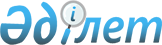 О некоторых вопросах Карачаганакского проектаПостановление Правительства Республики Казахстан от 13 декабря 2011 года № 1525.
      В целях урегулирования спорных вопросов, возникших в ходе реализации Окончательного Соглашения о разделе продукции Подрядного участка Карачаганакского нефтегазоконденсатного месторождения от 18 ноября 1997 года между компаниями Аджип Карачаганак Б.В. ("Аджип"), БГ Эксплорейшн энд Продакшн Лимитед ("Бритиш Газ"), Тексако Интернэшнл Петролеум Компани ("Тексако"), Открытым Акционерным Обществом "Нефтяная компания "ЛУКойл" ("ЛУКойл"), Акционерным Обществом Закрытого Типа "Национальная Нефтегазовая Компания "Казахойл" ("Казахойл") и Правительством Республики Казахстан Правительство Республики Казахстан ПОСТАНОВЛЯЕТ:
      1. Одобрить Соглашение об урегулировании между Правительством Республики Казахстан, Полномочным органом и компаниями Аджип Карачаганак Б.В. ("Аджип"), ЭНИ С.П.А. ("ЭНИ"), БиДжи Карачаганак Лтд ("БиДжи"), БиДжи Групп Плс ("БиДжи Групп"), Шеврон Интернэшнл Петролеум Компани ("Шеврон"), Тексако Инк. ("Тексако"), ЛУКОЙЛ Оверсиз Карачаганак Б.В. ("ЛУКОЙЛ"), ОАО "ЛУКОЙЛ" ("ОАО "ЛУКОЙЛ"), Карачаганак Петролеум Оперейтинг Б.В. ("КПО") со всеми приложениями (далее - Соглашение об урегулировании).
      2. Уполномочить Министра финансов Республики Казахстан Жамишева Болата Бидахметовича и Министра нефти и газа Республики Казахстан Мынбаева Сауата Мухаметбаевича подписать от имени Правительства Республики Казахстан Соглашение об урегулировании.
      3. Утвердить прилагаемую Инструкцию о Налоговом режиме Окончательного Соглашения о Разделе Продукции подрядного участка Карачаганакского нефтегазоконденсатного месторождения от 18 ноября 1997 года между компаниями Аджип Карачаганак Б.В. ("Аджип"), БГ Эксплорейшн энд Продакшн Лимитед ("Бритиш Газ"), Тексако Интернэшнл Петролеум Компани ("Тексако"), Открытым Акционерным Обществом "Нефтяная Компания "ЛУКойл" ("Лукойл"), Акционерным Обществом Закрытого Типа "Национальная Нефтегазовая Компания "Казахойл" ("Казахойл") и Правительством Республики Казахстан.
      Сноска. Пункт 3 в редакции постановления Правительства РК от 03.04.2015 № 194.


      4. Настоящее постановление вводится в действие со дня подписания, за исключением пункта 3, который вводится в действие с даты завершения по Соглашению об урегулировании. Инструкция
о Налоговом режиме Окончательного Соглашения о Разделе Продукции
подрядного участка Карачаганакского нефтегазоконденсатного
месторождения от 18 ноября 1997 года между компаниями Аджип
Карачаганак Б.В. ("Аджип"), БГ Эксплорейшн энд Продакшн Лимитед
("Бритиш Газ"), Тексако Интернэшнл Петролеум Компани ("Тексако"),
Открытым Акционерным Обществом "Нефтяная Компания "ЛУКойл"
("Лукойл"), Акционерным Обществом Закрытого Типа "Национальная
Нефтегазовая Компания "Казахойл" ("Казахойл") и Правительством
Республики Казахстан*
      Сноска. Заголовок Инструкции в редакции постановления Правительства РК от 03.04.2015 № 194. Раздел 1. Общие положения по настоящей Инструкции
Глава 1. Определения
      1. Для целей настоящей Инструкции термины, начинающиеся с заглавных букв, имеют следующие значения:
      1) "Бюджет Республики" - означает республиканский и местный бюджеты, а также внебюджетные фонды Республики Казахстан;
      2) "Возмещение НДС" - означает возврат или другие формы уменьшения задолженности Бюджета Республики перед Подрядными компаниями в случае превышения суммы НДС, относимого в зачет, над суммой начисленного НДС;
      3) "Добыча" - означает i) эксплуатацию (включая соответствующее обслуживание) добывающих или нагнетательных скважин, ii) получение, сохранение, очистку, обработку, хранение, перевалку, транспортировку и доставку Нефтегазового сырья вплоть до Пункта доставки, и iii) поддержание давления в коллекторе, закачку газа в пласты и другие программы вторичной обработки;
      4) "Инструкция" - означает настоящий документ о применении Налогового режима Соглашения;
      5) "Контракт на подземные сооружения" означает Контракт на строительство и эксплуатацию подземных сооружений - Закачка сточных вод (жидких отходов) Карачаганакского нефтегазоконденсатного месторождения в недра на территории Бурлинского района Западно-Казахстанской области Республики Казахстан, заключенный между Комитетом геологии и недропользования Министерства энергетики и минеральных ресурсов Республики Казахстан (Компетентный орган), и Компанией "Карачаганак Петролеум Оперейтинг Б.В. - Казахстанский филиал" (Подрядчик) 14 июня 2006 года № 046;
      6) "Лицо" - юридическое или физическое лицо;
      7) "Международное Налоговое Соглашение" - означает конвенцию, заключенную между Правительством Республики Казахстан и Правительством другой страны, об избежании двойного налогообложения и предотвращении уклонения от уплаты налогов на доход и на капитал, которая вступила в силу с даты, указанной в конвенции;
      8) "Налоговая инспекция" - означает органы налоговой службы, состоящие из государственного органа, осуществляющего руководство в сфере обеспечения поступлений налогов и других обязательных платежей в бюджет, и его территориальных подразделений;
      9) "Налоговое законодательство" означает Указ Президента Республики Казахстан, имеющий силу закона, № 2235 от 24 апреля 1995 года "О налогах и других обязательных платежах в бюджет" с изменениями и дополнениями, а также законы и указы, постановления и другие нормативные правовые акты, регулирующие порядок уплаты налогов и платежей в Республике Казахстан;
      10) "Налоговый кодекс" - означает Указ Президента Республики Казахстан, имеющий силу закона, № 2235 от 24 апреля 1995 г. "О налогах и других обязательных платежах в бюджет" с изменениями и дополнениями в редакции, действующей на 1 октября 1997 года;
      11) "Налоговый режим" означает условия налогообложения и таможенные положения, определенные Соглашением;
      12) "Оператор" имеет значение, приданное этому термину в Разделе 5.1 Соглашения, и для целей настоящей Инструкции применяется как операционная структура (в организационной форме, применимой для Соглашения), созданная для реализации целей Соглашения и Сопутствующих документов. Оператор выполняет действия в качестве агента от имени Подрядчика и реализовывает права, привилегии, полномочия и обязательства Подрядчика. Функции Оператора могут быть переданы Операционным компаниям;
      13) "Операционная компания" означает юридическое лицо, созданное Оператором для выполнения функций Оператора по Соглашению, с которым Подрядные компании могут быть корпоративно связаны, согласно предусмотренному в Разделе 5.1(b) Соглашение, при этом подразумевается, что такое лицо полностью принадлежит одной или более Подрядной компании, и такое лицо не занимается какой бы то ни было иной деятельностью, отличной от Нефтегазовых операций и других видов деятельности Подрядчика, предусмотренные Соглашением и Сопутствующими документами;
      14) "Подрядная компания" означает "Аджип Карачаганак Б.В.", "Би Джи Карачаганак Лимитед", "Шеврон Интернешнл Петролеум Компани" и "Лукойл Оверсиз Карачаганак Б.В." или же любую из этих компаний, в зависимости от контекста, а также их правопреемники, которым права переданы частично или полностью, раздельно или нераздельно между собой;
      15) "Пункт доставки" - имеет значение, приданное этому термину в разделе 1.1 Соглашения;
      16) "Пункт сбыта" - имеет значение, приданное этому термину в разделе 1.1 Соглашения;
      17) "Разрешение на подземные сооружения" означает разрешение, выданное Подрядчику для осуществления деятельности, ранее предусмотренной Контрактом на подземные сооружения;
      18) "Сводный отчет" - означает отчет местным налоговым органам в виде консолидированных отдельных налоговых деклараций каждой Подрядной компании;
      19) "Соглашение" - означает Окончательное Соглашение о Разделе Продукции вместе со всеми приложениями к нему от 18 ноября 1997 года, заключенное между компаниями Аджип Карачаганак Б.В. ("Аджип"), БГ Экс-плорейшн энд Продакшн Лимитед ("Бритиш Газ"), Тексако Интернэшнл Петролеум Компани ("Тексако"), Акционерным Обществом открытого типа Нефтяная Компания Лукойл ("Лукойл"), Акционерным Обществом закрытого типа Национальная Нефтегазовая Компания Казахойл ("Казахойл") и Правительством Республики Казахстан;
      20) "Субподрядчик" - означает физическое или другое лицо, с которым Подрядчик имеет отношения по получению товаров и услуг по деятельности, связанной с Соглашением;
      21) "Таможенные органы" - уполномоченный орган в сфере таможенного дела, территориальные подразделения уполномоченного органа в сфере таможенного дела (по областям, городам республиканского значения, столице), таможни, таможенные посты; и
      22) "Технологическое оборудование" - оборудование, которое используется в процессе разведки, Добычи, обработки и транспортировки нефтяных и попутных веществ, включая, но, не ограничиваясь следующим: оборудование трубопроводов, оборудование магистральных трубопроводов, оборудование выкидных трубопроводов, оборудование производственных установок, оборудование перерабатывающих установок, оборудование по обработке, устьевое оборудование, подземное оборудование, оборудование систем добычи нефти с применением различных методов интенсификации, оборудование терминалов, а также оборудование соответствующих производственных установок.
      2. Определения: термины, определенные в настоящей Инструкции, принимаются как более подробное описание смысла или уточнение тех определений, которые были использованы в Соглашении. В случае, если термины, которые расшифровываются в настоящей Инструкции, также описываются в Соглашении, тогда, в целях настоящей Инструкции, определения терминов, используемых в настоящей Инструкции, будут иметь превалирующее значение.
            ___________________________
      * Инструкция утверждена постановлением Правительства Республики Казахстан от 13 декабря 2011 года № 1525, и постановление опубликовано в сборнике "Собрание актов Президента Республики Казахстан и Правительства Республики Казахстан" (САПП) № 8, 2012 г., статья 154. Глава 2. Цель настоящей Инструкции и регулируемые вопросы
      3. Настоящая Инструкция разработана на основании Соглашения, с учетом Налогового законодательства Республики Казахстан, действующего по состоянию на 1 октября 1997 года.
      4. Соглашение, утвержденное постановлением Правительства Республики Казахстан от 12 января 1998 года № 5 "Об утверждении Окончательного Соглашения о Разделе Продукции по Карачаганакскому нефтегазоконденсатному месторождению", является контрактом на недропользование, надлежащим образом зарегистрированным в Республике Казахстан.
      5. До подписания Соглашение прошло обязательную налоговую экспертизу в Министерстве финансов Республики Казахстан.
      6. Настоящая Инструкция устанавливает правила для соответствующих Налоговой инспекции и Таможенных органов, которые должны применяться к деятельности Подрядчика в связи с деятельностью по Соглашению, а также для Подрядчика по порядку исполнения обязательств перед Республикой и использования своих прав в части уплаты Налогов и платежей.
      7. Настоящая Инструкция описывает условия налогообложения и применения таможенных платежей (Налоговый режим) Соглашения.
      8. Положения настоящей Инструкции согласованы между Министерством финансов, которое является правопреемником Министерства государственных доходов, включая Налоговую инспекцию и Таможенные органы, и Подрядчиком и утверждаются Правительством, так как не противоречат условиям Соглашения. В случае, если существует более чем одна интерпретация положений, содержащихся в Соглашении, и данные вопросы освещены в настоящей Инструкции, настоящая Инструкция принимается, как интерпретация, взаимно принятая Правительством Республики и Подрядчиком.
      9. Настоящая Инструкция распространяется на весь срок действия Соглашения, установленный пунктом 2.2 Соглашения. Раздел 2. Общие положения по Налоговому режиму Соглашения
Глава 3. Исполнение налоговых обязательств
      10. Подрядчик уплачивает Налоги и обязательные платежи, указанные в Соглашении, по ставкам, которые установлены Налоговым законодательством, действующим по состоянию на 1 октября 1997 года.
      11. Подрядчик:
      1) составляет и представляет налоговые формы в порядке и сроки, установленные Налоговым законодательством, действующим на момент возникновения обязательств;
      2) уплачивает налоги и обязательные платежи, предусмотренные Соглашением, в соответствии с порядком и сроками, установленными Налоговым законодательством, действующим в Республике Казахстан на момент возникновения обязательств по их уплате; и
      3) имеет право требовать и получать возврат и/или зачет налогов и обязательных платежей в соответствии с порядком и сроками, установленными Налоговым законодательством, действующим на момент возникновения обязательств, за исключением случаев, изложенных в пункте 12 настоящей Инструкции.
      12. Если принятие форм, порядка и/или сроков, предусмотренных в пункте 11 настоящей Инструкции, вместо форм, порядка и/или сроков, установленных Налоговым законодательством по состоянию на 1 октября 1997 года, по мнению Подрядчика, влечет за собой ухудшение позиции Подрядчика согласно Налоговому кодексу и/или Соглашению, тогда Подрядчик имеет право применять формы, порядок и/или сроки, установленные Налоговым законодательством по состоянию на 1 октября 1997 года.
      13. Предоставление прав Подрядчику в Статье III Соглашения ни при каких обстоятельствах не влияет на уровень Налоговых обязательств Подрядчика, установленных Статьями VIII и XIX Соглашения.
      13-1. Передача имущества в соответствии с Разделами 12.1 и 12.2 ОСРП не предполагает получения какой-либо прибыли или убытка, в этой связи при такой передаче не возникает дохода и/или оборота по реализации в целях налогообложения. При этом положения данного пункта применяются только в отношении фактически переданного имущества в соответствии с Разделами 12.1 и 12.2 ОСРП.
      Сноска. Инструкция дополнена пунктом 13-1 в соответствии с постановлением Правительства РК от 03.04.2015 № 194.

 Глава 4. Налоги и платежи, уплачиваемые Подрядчиком
      14. Для целей настоящей Инструкции, уплата Налогов и платежей Подрядчиком имеет понятие, при котором указывается на то, что Подрядные компании несут ответственность по уплате Налогов и других платежей, предусмотренных Соглашением. Такие платежи могут проводиться по его поручению и от его имени Оператором и Операционными компаниями.
      15. Так как Оператор и Операционные компании являются Агентами, совершающими операции от имени Подрядных компаний, на их деятельность, связанную с Соглашением, распространяется Налоговый режим, установленный Соглашением и настоящей Инструкцией.
      16. Подрядчик уплачивает следующие Налоги и платежи:
      1) специальные налоги и платежи недропользователей, включая бонусы;
      2) доля Республики по разделу продукции;
      3) подоходный налог, в том числе: подоходный налог с юридических лиц;
      4) подоходный налог с юридических лиц, удерживаемый у источника выплаты;
      5) подоходный налог с физических лиц, удерживаемый у источника выплаты;
      4) налог на добавленную стоимость;
      5) акцизы, за исключением акцизов на сырую нефть, конденсат и производство электроэнергии;
      6) сбор за регистрацию юридических лиц;
      7) сборы за право занятия отдельными видами деятельности;
      8) таможенные платежи, за исключением экспортных таможенных пошлин на Нефтегазовое сырье;
      9) платежи за аренду земли;
      10) плата за использование водных ресурсов;
      11) плата за лесопользование;
      12) платежи в Фонд охраны окружающей среды;
      13) платежи в Дорожный фонд;
      14) платежи в Государственный фонд занятости;
      15) платежи в Пенсионный фонд, Фонд государственного социального страхования и Фонд обязательного медицинского страхования; и
      16) государственная пошлина.
      17. Подрядчик ведет налоговый учет на основании метода начислений.
      18. Подрядчик не будет иметь никаких других Налоговых обязательств, кроме тех, которые предусмотрены положениями Соглашения. Подрядчик не производит исчисление и уплату следующих Налогов, но, не ограничиваясь ими:
      1) акцизы на сырую нефть, конденсат, а также производство электроэнергии;
      2) сбор за регистрацию эмиссии ценных бумаг;
      3) роялти;
      4) налог на сверхприбыль;
      5) земельный налог;
      6) налог на имущество юридических и физических лиц;
      7) налог на транспортные средства;
      8) сбор с аукционных продаж;
      9) экспортные таможенные пошлины на Нефтегазовое сырье. Глава 5. Валюта, используемая для учета и выплаты налогов
      19. Налоговый учет Подрядчика ведется в долларах США.
      20. В случае нарушения Подрядчиком порядка исчисления и уплаты налогов и платежей, пени и штрафы начисляются на основании налогового учета в долларах США.
      21. С учетом предусмотренного следующим предложением сумма налогов и платежей, подлежащих к уплате в бюджет Республики Казахстан или возврату из бюджета республики, выплачивается в долларах США или в тенге по официальному обменному курсу, установленному Национальным банком Республики Казахстан на дату оплаты. Оплата и возврат НДС производятся в тенге.
      Сноска. Пункт 21 в редакции постановления Правительства РК от 25.06.2012 № 834.


      22. Курс обмена валют и перевод валют, отличных от Долларов США, в целях налогового учета применяется и производится, соответственно, в порядке, предусмотренном пунктом 1.3. (b) Приложения № 6 Соглашения ("Порядок бухгалтерского учета"). Глава 6. Стабильность Налогового Режима
      23. Налоговый режим Соглашения установлен на основании Налогового законодательства, действующего на 1 октября 1997 года, и будет оставаться стабильным в течение всего периода действия Соглашения, за исключением случаев, когда изменения в Налоговый режим вносятся по соглашению сторон Соглашения и не приводят к изменению соотношения первоначальных экономических интересов. Глава 7. Трансфертное ценообразование (Корректировка цен)
      24. При определении цены реализации нефтегазового сырья и доходов в целях бухгалтерского и налогового учета, Подрядчик руководствуется положениями Статьи 9 Соглашения.
      25. Если цены, используемые в коммерческих и других операциях со связанными сторонами, отличаются от цен, используемых между независимыми предприятиями, и это приводит к уменьшению общих налоговых платежей в бюджет Республики, то в целях налогообложения Налоговая инспекция может откорректировать доход Подрядчика, ссылаясь на разницу в ценах по таким операциям, в случае, если это не было сделано Подрядчиком.
      26. Во избежание сомнений, методология, используемая Подрядчиком для оценки Нефтегазового сырья, реализуемого по сделкам, утвержденным Совместным Комитетом по Сбыту в соответствии со статей IX Соглашения (или сделки, которые иначе организованы и оценены Экспертом в соответствии с процедурами по Оспариваемым сделкам, установленным в подпункте 9.2(b)(v)-(vi) Соглашения), обеспечивает получение рыночной цены, определяемой по принципу "вытянутой руки".
      27. Операции между Подрядными Компаниями, между Операционными Компаниями, и между Подрядными Компаниями и Операционными Компаниями, соответствующие положениям пунктов 2.1 и 2.4 (b) Приложения 6 Соглашения, не будут подлежать корректировкам при трансфертном ценообразовании.
      28. Корректировки не производятся по сделкам Подрядчика, если эти сделки заключаются по рыночным ценам, в соответствии с п. 26 настоящей Инструкции или не уменьшают общую сумму налоговых обязательств Подрядчика.
      Пример 1.
      Подрядная компания F зарегистрирована в Нидерландах и имеет долю в лицензии на добычу нефти и газа и в соответствующем контракте на недропользование.
      В декабре 1998 года она реализовала продукцию на общую сумму $ 3 000 000 США.
      Эта реализация состояла из продажи равных объемов газа покупателю третьей стороны, являющейся не связанной стороной, и продажи газа компании на 50 % принадлежащей компании F. Сделка заключена в один и тот же день на том же рынке.
      Так как обе сделки были заключены в один день, на том же рынке и на равные объемы газа, то следовательно, к обеим операциям должны применяться одни и те же цены. Цена, достигнутая для продажи третьей стороне, была средней ценой за этот день.
      Следовательно, сумма, которая должна войти в совокупный годовой доход, равна $ 4 000 000 США.
      Пример 2.
      В следующий месяц Подрядная Компания F продала половину своих объемов газа Подрядной Компании G (также зарегистрированной в Нидерландах).
      Оставшийся объем газа был продан третьей стороне. Компания G имеет равную долю в лицензии, но у нее есть доступ к более выгодному рынку. Cовокупный годовой доход этих компаний выглядит следующим образом:
      Корректировки в ценах Компании F и Компании G не требуются, так как суммы налоговых платежей в бюджет не уменьшаются. Глава 8. Налогообложение персонала Подрядчика
      29. Персонал Подрядчика уплачивает Налоги и платежи на недискриминационной основе в соответствии с Налоговым законодательством, действующим на момент появления Налоговых обязательств. Глава 9. Штрафные санкции и пени
      30. Штрафные санкции и пени за несвоевременную уплату Налогов, предусмотренных Соглашением, применяются в соответствии с Налоговым законодательством, действующим на момент допущения нарушений. Глава 10. Налогообложение Субподрядчиков
      31. Подрядчик должен информировать своих Субподрядчиков, предоставляющих ему услуги или продающих товары, что такие Субподрядчики и их работники должны платить налоги в соответствии с Налоговым законодательством. Глава 11. Переуступка прав
      32. Переуступка прав третьей стороне:
      1) при переуступке прав существующей Подрядной компании на долю в лицензии и контракте третьей стороне, соответствующий доход лица, переуступающего права (далее - Продавец), состоит из выручки от переуступки, уменьшенной на сумму неамортизированного сальдо бонусов и неамортизированного сальдо основных средств в соответствии с переданной долей участия. Если сумма выручки меньше стоимости неамортизированного сальдо бонусов и неамортизированного сальдо основных средств, Продавец может использовать эту выручку таким образом, чтобы скорректировать эти сальдо по своему усмотрению;
      2) лицо, приобретающее права в результате переуступки (далее - Покупатель) рассматривает расходы по переуступке прав как расходы на приобретение прав в соответствии с пунктом 2 Статьи 23 Налогового кодекса, и может амортизировать такие расходы по максимальной ставке группы 1 двадцать пять процентов (25 %), установленной на 1 октября 1997. Когда оплата частично или полностью осуществляется путем внесения активов, используется рыночная стоимость данных активов при определении суммы оплаты. Рыночная цена указывается в контракте о передаче прав;
      3) и переуступка прав третьей стороне освобождается от НДС.
      Пример 3.
      Подрядная компания Е, зарегистрированная в Италии, имеет долю 50 % в лицензии на добычу нефти и газа. Она продает 20 % лицензии третьей стороне, Подрядной компании F, зарегистрированной в США. Условия сделки включают выплату 50 000 тыс. долларов США в денежной форме и передачу разведочного участка в Египте стоимостью в 10 000 тыс. долларов США. Контракт на продажу подписан в июне 1998 г. при условии, что компании F будет выдана лицензия. При выдаче компании F лицензии 31 января 1999 г. компания Е получает сумму 50 000 тыс. долларов США в денежной форме вместе с участком на разведку.
      Компания Е регистрирует сделку по продаже 31 января 1999 г., в день, когда контракт о продаже становится безоговорочным.
      На 1 января 1999 г. компания Е имеет следующие налоговые пулы для обложения подоходным налогом:
      Совокупный годовой доход от реализации углеводородов за 1999 год для 50 % лицензии составил 24 000 000 долларов США, или 2 000 000 долларов США в месяц (в среднем).
      Вычеты до амортизации, на которые компания Е имеет право как владелец 50 % лицензии, на 1999 год составили 2 400 000 долларов США или 200 000 долларов США в месяц.
      Расчет чистого дохода на конец года (31 декабря 1999 г.) для компании Е представлен в следующем виде:
      Расчет чистого дохода за 11 месяцев с 1 февраля по 31 декабря 1999 для компании F:
      Примечание: При переуступке прав стороны не облагаются НДС.
      33. Переуступка прав аффилиированным лицам
      Каждая Подрядная компания может передать права аффилиированным лицам полностью или частично, неразделенные или разделенные между собой. Такая сделка освобождается от НДС и не облагается подоходным налогом с юридических лиц.
      Пример 4.
      Лицензией на добычу нефти и газа владеют четыре Подрядные Компании:
      Компания А, зарегистрированная в Италии 30 %
      Компания В, зарегистрированная в США 30 %
      Компания С, зарегистрированная в Нидерландах 20 %
      Компания D, зарегистрированная в России 20 %
      По состоянию на 31 декабря 1997 г. все компании имели следующие позиции:
      Компания А на 100 % является дочерней компанией итальянской компании I, которая не ведет деятельность в Казахстане. Компания А передает свою долю лицензии компании J 1 января 1998 г. Компания J также является дочерней компанией компании I и зарегистрирована в Нидерландах с филиалом в Казахстане. После передачи доли лицензии Компания J имеет следующие позиции: 
      Переуступка прав не облагается налогами. Компания J продолжает иметь те же позиции, что и компания А.
      1 января 1998 г. компании В и С создают акционерную компанию (АК) с долями акций, пропорциональными их долям в лицензии. Компания В владеет 60 % акций, а компания С - 40 % акций в АК. Обе компании передают свои права в доле лицензии АК. Налоговая позиция АК с момента переуступки права следующая: 
      Переуступка прав не облагается налогами. АК имеет комбинированную налоговую позицию компаний В и С.
      Компания X, зарегистрированная в России и незарегистрированная в Казахстане, является 100 % владельцем компании D. Компания X владеет 100 % акций компании Y, которая является казахстанской компанией. 1 января 1998 г. компания D передает свои права на сбыт компании Y в качестве части соглашения о рыночном посредничестве между компаниями D и Y. Налоговая позиция компании D практически не изменилась после передачи прав, так как компания D все еще владеет долей лицензии: 
      Переуступка прав не облагается налогами. Компания D продолжает иметь ту же налоговую позицию уменьшенную на сумму за рыночные сборы за посредничество компании Y. Компания Y облагается налогом по рыночным сборам.
      34. Передача (продажа) доли. Сторона, присоединяющаяся к данному Соглашению, возмещает Подрядчику затраты стороны, вышедшей из Соглашения в пределах, предусмотренных Соглашением о передаче (продаже) доли. В той мере, в которой присоединяющаяся компания возмещает такие затраты, она имеет право на вычеты, в том числе амортизацию в зависимости от характера расходов. Сторона, выходящая из Соглашения, не имеет право на вычеты в том случае, если эти расходы выплачиваются присоединяющейся стороне. Во избежание сомнений, не будет предполагаемой стоимости передачи по НДС, подоходному налогу с юридических лиц и другим налогам и обязательным платежам.
      Пример 5.
      Компания J, зарегистрированная в России, владеет 50 % лицензии на добычу нефти и газа. 1 января 1998 г. компания J подписывает договор с компанией К, которая принимает 10 % лицензии и несет расходы по месторождению в размере $ 16 миллионов. Эти обязательства компания К выполняет к концу марта 1999 г. Ниже приводятся результаты расчета по корпоративному подоходному налогу на следующие 2 года владения 50 % доли лицензии.
      По состоянию на конец 31 декабря 1998 года 
      На 31 декабря 1997 года компания J имела убытки в размере $ 28 000 000 США и неамортизированное сальдо основных средств в размере $ 4 000 000 США.
      Расчет амортизации производится следующим образом: 
      Расчет подоходного налога компаний J и К на 1998-1999 гг. производится следующим образом:
      На конец года 31 декабря 1998 г.  Глава 12. Налоговая граница
      35. Для целей исчисления налогов Подрядчик может объединять доходы и расходы по всей деятельности, вытекающей из или в связи с Соглашением, включая деятельность, осуществляемую на основании Разрешения на подземные сооружения и Контракта на подземные сооружения, причем такая деятельность будет считаться предпринимательской деятельностью. Расходы, связанные с закачкой промстоков в рамках Контракта на подземные сооружения, понесенные до введения в действие настоящей Инструкции, подлежат отнесению на вычеты, начиная с того налогового периода, в котором было выдано Разрешение на подземные сооружения, за исключением расходов, по которым Подрядные Компании произвели вычеты в соответствии с Соглашением. При этом Подрядчик не может объединять доходы и затраты по деятельности, которая относится к Соглашению и деятельности, которая не относится к Соглашению.
      36. Подрядные Компании, которые уже занимаются деятельностью, связанной с Подрядным участком, сохраняют свою налоговую позицию по деятельности, предусмотренной Соглашением.
      37. В случае осуществления Подрядчиком деятельности, не предусмотренной Соглашением, он обязан выплачивать по такой деятельности налоги и платежи, установленные Налоговым законодательством Республики Казахстан на момент возникновения обязательств по их уплате. Для обеспечения точности в исчислении налогов и платежей, Подрядчик обязан вести по данной деятельности раздельный налоговый учет. Глава 13. Доступ к информации
      38. Подрядчик признает, что Налоговая инспекция в пределах своей компетенции имеет доступ к любой информации, связанной с выполнением Подрядчиком обязательств перед Республикой, в том числе к информации, являющейся банковской тайной, включая банки за пределами Казахстана. Глава 15. Положение по Оператору
      39. Положение по Оператору:
      1) оператор выполняет действия в качестве агента по поручению Подрядных Компаний и реализовывает их права, привилегии, полномочия и обязательства. Функции Оператора могут быть переданы Операционным компаниям;
      2) оператор, Операционные Компании и Подрядные Компании представляют друг другу необходимую информацию для исполнения положений настоящей Инструкции;
      3) только Подрядные Компании несут ответственность по уплате налогов и других платежей, предусмотренных Соглашением. Однако, проведение таких платежей может производиться Оператором и Операционными компаниями от имени и по поручению Подрядных Компаний и в таком случае ответственность за своевременность предоставления налоговой отчетности и уплаты налоговых платежей от имени Подрядных Компаний несет Оператор и Операционные компании. В целях обеспечения целостности налогового учета по Соглашению, налоговая ответственность распределяется только между Подрядными Компаниями, Оператором и Операционными компаниями в соответствии с положениями настоящей Инструкции;
      4) оператор, и/или Операционные компании, выступая от лица Подрядных Компаний, не получают никакого дохода и не несут никаких расходов, и всегда должны иметь нулевой результат по подоходному налогу для юридических лиц. Следовательно, ни Оператор ни Операционные компании не имеют обязательств по уплате подоходного налога с юридических лиц, налога на чистую прибыль постоянного учреждения нерезидента, ни по другим налоговым платежам, при этом Оператор или Операционные компании могут, в качестве агента, предоставлять отчетность и уплачивать те налоги и прочие платежи, которые уплачиваются от имени каждой Подрядной компании;
      5) ко всей деятельности Операционных компаний, связанной с Соглашением, применяется такой же подход в части отсутствия Налоговых обязательств Оператора;
      6) все операции по перечислению денежных средств, предусмотренные Соглашением, включая такие, которые возникают в результате предоставления услуг на бесприбыльной основе между Подрядными компаниями и Оператором или Операционными компаниями, или между Операционными компаниями, не являются доходом для целей налогообложения.
      Пример 6.
      Компания А и компания Б, которые зарегистрированы в Нидерландах, имеют долевое участие в лицензии на добычу углеводородов в соотношении 60 %:40 %: Компания А является Оператором. В обязанности Оператора на данном участке в соответствии с Соглашением не включается организация сбыта углеводородов за пределами Пункта Доставки. Подрядчик (состоящий из компаний А + Б) делегирует эту обязанность по организации сбыта за пределы Пункта Доставки Оператору (Компании А). Компания А, будучи Оператором, создаст новое казахстанское юридическое лицо, которому поручается на 100 % выступать в роли дистрибутивного агента (ДА). ДА будет считаться Операционной компанией и соответствующие разделы Соглашения, относящиеся к Оператору, будут применяться к ДА полностью.
      ДА устанавливает гонорар $ 60 000 компании А и $ 40 000 компании Б за выполнение услуг по распределению. ДА напрямую контактирует с покупателями углеводородов от имени Компании А и Б. ДА, будучи агентом компаний А и Б, не несет ответственности за подоходный налог и НДС по операциям по продаже, проведенным от имени компании А и компании Б, НДС и подоходный налог, уплачиваемые ДА, засчитываются как налоги компаний А и Б. Операции по предоставлению услуг ДА компаниями А и Б не облагаются НДС. Раздел 3. Специальные налоги и платежи недропользователей
Глава 15. Бонусы
      40. Подрядчик уплачивает только те бонусы и другие аналогичные платежи, которые установлены Разделом 2.1 Соглашения. Общая сумма бонусов и платежей, выплаченных и подлежащих к уплате, будет составлять предел, равный 500 000 000 долларов США. Данная сумма подлежит амортизации в соответствии с положениями Соглашения и настоящей Инструкции. Глава 16. Роялти
      41. По условиям Соглашения Подрядчик не уплачивает роялти, так как не имеет каких-либо обязательств по исчислению и уплате данного налога. Раздел 4. Подоходный налог
Глава 17. Подоходный налог с юридических лиц
      42. Каждая Подрядная компания должна выплачивать Подоходный налог в размере 30 % от своего налогооблагаемого дохода. Налогооблагаемый доход определяется как совокупный годовой доход за минусом вычетов. Исчисление совокупного годового дохода и вычетов производится в соответствии с Налоговым кодексом, Соглашением и настоящей Инструкцией. Глава 18. Совокупный годовой доход
      43. Совокупный годовой доход включает доход, полученный в результате реализации углеводородов внутри и за пределами Республики Казахстан, прочие доходы (разовые), полученные в соответствии с деятельностью по Соглашению, а также полученный доход в результате переуступки прав по Соглашению третьей стороне.
      44. Доход от реализации углеводородов будет определяться в соответствии с Соглашением по определению стоимости Нефтегазового сырья и будет признан как совокупный годовой доход по методу начислений в соответствии с подпунктом 12) статьи 5 Налогового кодекса. Моментом отгрузки в целях признания дохода от реализации в соответствии со статьей 19.3 (с) Соглашения принимается момент перехода права собственности на товары покупателю.
      45. Операции по обмену углеводородов не приводят к образованию доходов для целей исчисления совокупного годового дохода до момента реализации полученных углеводородов в результате таких обменных операций в соответствии с пунктом 44 Главы 18 настоящей Инструкции.
      Пример 7.
      Подрядная компания А, созданная в Нидерландах, с филиалом в Казахстане, получившая лицензию на добычу нефти, провела следующие операции в течение 1998 года. 50 % товарной продукции в течение 1998 года продано на границе с Россией на сумму $ 1 000 000 США. Остальные 50 % продукции отправлены на переработку в Россию, после чего она обменена на переработанный газ, произведенный в России. Эта обменная операция оценивается на сумму $ 1 500 000 США. Затем Газ транспортируется через Россию и Польшу в Германию и продается за $ 2 000 000 США.
      Расчет годового дохода от реализации продукции производится следующим образом:      
      В данном случае, операция по обмену углеводородами, оцененная в размере $ 1 500 000, не учитывается при расчете совокупного годового дохода. В сумму годового дохода включен доход от реализации газа в Германию.
      46. В совокупный годовой доход не входит стоимость углеводородов, которые являются долей Республики Казахстан в Прибыльном нефтегазовом сырье. Подрядчик не ведет учета или каких-либо расчетов по Доле Республики Казахстан в прибыльном нефтегазовом сырье для целей определения совокупного годового дохода. Глава 19. Вычеты
      47. Каждая Подрядная Компания может вычесть все расходы, либо в качестве текущих расходов, либо посредством амортизационных отчислений, понесенные по всей деятельности, вытекающей из или в связи с Соглашением, и Соглашению о принципах раздела добычи (СПРД) и/или в связи с требованиями законодательства Казахстана к таким обязательствам Подрядчика, независимо от того, произведены ли эти расходы на территории Республики Казахстан или за пределами в соответствии с Главой 4 Раздела II Налогового кодекса, при условии их документального подтверждения, включая, без ограничения, следующее:
      1) все прямые производственные расходы, связанные с Добычей и реализацией углеводородного сырья, включая, во избежание сомнений, все затраты, касающиеся следующего:
      (а) эксплуатация, ремонт и/или содержание всех скважин, дорог, мостов, дамб и других активов, используемых для Добычи (при условии, что такие активы были введены в эксплуатацию), вне зависимости от того переданы они Республикой или нет, включая, но не ограничиваясь:
      (i) действующие добывающие скважины (независимо от того, находятся ли они в эксплуатации или во временном простое);
      (ii) неэксплуатируемые добывающие скважины (независимо от того, ожидают ли они подключения выкидных линий после бурения и капитального ремонта, ожидающие капитального ремонта или остановленные в силу технологических ограничений или по техническим причинам);
      (iii) действующие нагнетательные скважины (независимо от того, находятся ли они в эксплуатации или во временном простое);
      (iv) неэксплуатирующиеся нагнетательные скважины (ожидающие подключения выкидных линий после бурения и капитального ремонта, ожидающие проведения капитального ремонта или находящиеся на капремонте);
      (v) ликвидированные скважины (полностью ликвидированные, ликвидированные разведочные скважины или ожидающие ликвидации, в каждом случае вне зависимости от того, вводились ли они в эксплуатацию или нет);
      (vi) временно законсервированные скважины;
      (vii) наблюдательные скважины;
      (viii) скважины специального назначения (включая полностью ликвидированные скважины, скважины на участках неглубоко залегающего газа, сбросные скважины (используемые для контроля и мониторинга или ожидающие консервации), законсервированные скважины, скважины для закачки промстоков в соответствии с тем, как предусмотрено в Контракте на Подземные Сооружения, подземные скважины-хранилища, скважины объекта "ЛИРА" и скважины для мониторинга миграции газа); и
      (ix) скважины на стадии бурения и /или на капремонте.
      Во избежание сомнений, в целях вычетов затрат по скважинам, указанным в параграфах (a)(ii), (iv), (vi) и (ix) подпункта 1, Налоговая инспекция может получить заключение компетентного государственного органа в области добычи углеводородов о том, что такие активы прямо или косвенно участвуют (участвовали) в предпринимательской деятельности в рамках Соглашения;
      (b) получение, сохранение, очистку, обработку, хранение, перевалку, транспортировку и доставку Нефтегазового сырья вплоть до Пункта Нефтегазового Сырья (в том числе, во избежание сомнений, любых потерь Нефтегазового Сырья, которое имеет место в нормальном процессе Производства) до Пункта Доставки; и
      (c) поддержание давления в коллекторе, закачку газа в пласты и другие программы вторичной обработки;
      (d) ремонт и техническое обслуживание основных средств, используемых для Добычи.
      Пример 8.
      Подрядная компания А, созданная в США с филиалом в Казахстане, получила лицензию на 70 % добычи нефти. Ниже приведена сумма понесенных в проекте Производственных затрат на конец года (31 декабря 1998 г.).
      2) прочие Производственные расходы, расходы на консультационные услуги, расходы на управление, расходы на услуги бухгалтеров и аудиторов, платежи профессиональным консультантам, платежи Субподрядчикам, расходы на страхование, маркетинговые расходы, арендные платежи, расходы на ремонт и обслуживание арендованных основных средств, расходы по оплате труда и связанные с ними выплаты, а также расходы, связанные с Добычей, разработкой и сбытом до пункта сбыта, затраты на операции по обмену углеводородов и другие прочие Производственные расходы, понесенные как внутри, так и за пределами Республики Казахстан.
      Расходы на командировки вычитаются по нормам, предусмотренным законодательством Республики Казахстан на момент, когда такие расходы были понесены.
      Пример 9.
      Каждая из Подрядных компаний А, В и С владеет долей лицензии на нефтегазовое месторождение. Более того, компания А является абсолютным собственником торговой компании (ТК), которую она использует для сбыта углеводородов в Россию. Ниже представлены детальные характеристики каждой компании. 
      Компания А является Оператором на месторождении. ТК от компании А получает гонорар за сбыт в размере $ 200 000 США. Право собственности на все углеводороды компании А передается на Российско-Казахстанской границе. Компания В ввозит углеводороды в Россию для переработки. Гонорар за переработку составляет $ 200 000 США. Затем продукты переработки свободно обращаются в России. Компания С оказывает аналогичные услуги компании В, но продукты переработки ввозит в Казахстан и затем продает их с передачей права собственности. Ниже приводятся отчисления 4-х компаний на примере прочих операционных расходов, подлежащих вычету: 
      3) проценты (вознаграждения), причитающиеся к уплате Подрядчиком по полученным кредитам (займам), подлежат вычету по следующим предельным суммам;
      (a) сумму, рассчитанную по официальной ставке рефинансирования Национального Банка Республики Казахстан, увеличенной на 50 % указанной ставки по кредитам в тенге;
      (b) сумму, рассчитанную по ставке Лондонского межбанковского рынка, увеличенной на 50 % указанной ставки по кредитам в иностранной валюте (в соответствии со Статьей 16 Налогового кодекса). Финансирование казахстанского филиала его головной компанией не будет представлять собой заем для этих целей. Сумма вычетов по процентам не может быть уменьшена на сумму налога у источника, в случае его удержания при выплате таких процентов;
      4) расходы на геологические изыскания и разведку и бонусы являются капитальными затратами и подлежат вычету из совокупного годового дохода посредством амортизационных отчислений и образуют отдельную группу. Амортизация по данной группе начисляется в первые пять лет по максимальной годовой ставке двадцать пять процентов (25 %), после чего каждая Подрядная Компания может списать остатки на вычеты в любой из последующих лет, применяя ставку амортизации по своему выбору от 0 до 100 процентов.
      Пример 10.
      Подрядная компания L, зарегистрированная в США, подписала Соглашение в июне 1997 г., заплатив бонус в размере $ 16 000 000, в результате чего компания L стала владельцем 100 % лицензии на нефтегазоконденсатное месторождение. Чистый годовой доход от месторождения составляет $ 100 000 в год в течение 40 лет. В приложениях к Соглашению оговаривается разведка пластов Девонского периода. Расходы на разведочные работы в течение следующих 6 лет представлены ниже:
      Компания L каждый год амортизирует свои расходы на геологические и разведочные работы и бонусы таким образом, чтобы свести к минимуму чистый доход от месторождения, на котором ведется добыча. В период с 1998 г. по 2001 г. этот чистый доход равен 100 000 долларам США в год. Затем, ввиду изменений в условиях сбыта эта сумма повысится до 5 000 000 долларов США в 2002 г. и до 20 000 000 долларов США в 2003 г. Расчет амортизации представлен ниже: 
      В период с 1998 г. по 2001 г. отчисления на амортизацию исчислялись по нормам ниже предельных норм, установленных в размере 25 % для данной группы.
      Начиная с 2002 года, по истечении пяти лет с момента выплаты бонуса в 1997 году, сумма неамортизированного сальдо бонуса может быть списана в следующем порядке: 
      Свободный пул устанавливает сальдо неамортизированных расходов, срок которых свыше пяти лет.
      Сумма, востребованная в 2002 г., ниже максимальной амортизации. За 2003 г. первоначальная выплата бонуса в 1997 г. и расходы на последующие геологические исследования в 1998 г. списываются в следующем порядке:
      Сумма, востребованная в 2003 г., - максимальная амортизация.
      В 1997-2002 гг. нет совокупного чистого дохода, подлежащего налогообложению, так как амортизация затрат по инвестициям достаточна для покрытия чистого дохода, полученного по месторождению, на котором ведется добыча. В 2003 г. амортизация недостаточна и совокупный чистый доход представлен следующим образом:
      5) стоимость основных средств:
      (а) стоимость основных средств относится на вычет путем начисления амортизационных отчислений. Основные средства подразделяются на группы с установленными предельными нормами амортизации в соответствии с Приложением № 1 настоящей Инструкции, за исключением расходов, подлежащих 100% амортизации в соответствии с пунктами (9) и (11) настоящего пункта 47, которые образуют отдельную налоговую группу с нормой амортизации до 100 %, применяемой по усмотрению каждой Подрядной компании. Для целей представления налоговой отчетности такая отдельная налоговая группа с нормой амортизации до 100% не подлежит разделению.
      (b) каждая Подрядная компания может ежегодно начислять амортизацию по любой ставке, если она равна или меньше максимальной ставки;
      (c) в соответствии со статьями 3 и 5.2 СПРД бонусы, выплаченные в 1992-1995 годах, представляют собой авансовые платежи в счет бонусов по Соглашению. В соответствии с Разделом 19.3 (IV) Соглашения в целях налогообложения данные бонусы могут быть списаны в виде амортизационных отчислений начиная с 1 января 1998 года;
      (d) расходы, понесенные в связи с деятельностью по СПРД относятся на вычеты посредством амортизации согласно статьи 19.3 (д)(IV) Соглашения;
      6) учет Подрядных компаний по собственным и общим по проекту группам, подлежащим амортизации, производится следующим образом:
      (а) учет по стоимостным балансам групп, общих по проекту, ведется Оператором в соответствии с условиями Соглашения и Налоговым законодательством, действующим по состоянию на 1 октября 1997 года. Оператор в определенный срок направляет Подрядным Компаниям отчет по группам, подлежащим амортизации, произведенным капитальным вложениям, расходам на ремонт, с учетом подпункта 5(a) пункта 47 Главы 19 настоящей Инструкции;
      (b) Подрядные Компании используют данный отчет при составлении декларации о совокупном годовом доходе и произведенных вычетах, после чего представляют Оператору информацию о стоимостном балансе групп на конец налогового года;
      (c) учет Подрядных Компаний по их собственным группам, подлежащим амортизации, осуществляется самостоятельно, с учетом подпункта 5(a) пункта 47 Главы 19 настоящей Инструкции. Амортизационные отчисления по собственным и общим группам по проекту, подлежащим амортизации, суммируются и соответствующим образом отражаются в декларации о совокупном годовом доходе и произведенных вычетах каждой Подрядной Компании;
      7) если установлено новое оборудование, на него начисляется амортизация в соответствии с подпунктом 9) пункта 47 настоящей Главы 19, или подпунктом 5(a) в случае, когда такое оборудование не является Технологическим оборудованием со сроком эксплуатации более чем три года;
      8) когда по Порядку бухгалтерского учета стоимость приобретаемых товаров не подлежит капитализации, такие же правила применяются для целей исчисления подоходного налога и стоимость таких товаров подлежит вычету;
      9) расходы по собственному строительству, понесенные в соответствии и в связи с Соглашением, стоимость приобретенного Технологического оборудования со сроком эксплуатации более чем три года подлежат вычету посредством амортизации по ставке до 100 % по усмотрению каждой Подрядной компании с момента вступления Соглашения в силу.
      С учетом положений Раздела 19.3 (d) (VIII) Соглашения такие расходы образуют единую отдельную налоговую группу с нормой амортизации до 100 % с начала эксплуатации соответствующего актива;
      10) затраты на ремонт, проверку и периодическое техническое обслуживание, не предусматривающие установку нового оборудования, подлежат вычету в соответствии со Статьей 21 Налогового кодекса;
      11) затраты на содержание, ремонт и обновление активов и сооружений, переданных Республикой в пользование Подрядчику, подлежат отнесению на вычеты в текущем периоде, либо посредством амортизационных отчислений в соответствии с положениями Приложения VI "Порядок бухгалтерского учета" и Раздела 19.3 (d) (VIII) Соглашения с момента вступления Соглашения в силу, также включаются в единую отдельную налоговую группу с нормой амортизации до 100 % с начала эксплуатации соответствующих активов и сооружений, в случае, если данные расходы не были отнесены на текущие вычеты в момент их понесения;
      12) расходы на обучение местного персонала, на развитие инфраструктуры, расходы на охрану окружающей среды, расходы на социальную сферу, расходы на производство и доставку электроэнергии в г. Аксай и окружающие населенные пункты, а также расходы на обеспечение производственной гигиены и охраны труда и все прочие расходы, установленные Соглашением, понесенные как внутри, так и за пределами Республики Казахстан, подлежат налоговому вычету, амортизации или начислению износа.
      Для целей настоящего подпункта расходы на охрану окружающей среды включают, в том числе:
      (i) расходы Подрядных компаний, понесенные в связи с расширением санитарно-защитной зоны Карачаганакского месторождения (включая расходы по переселению и обустройству жителей населенных пунктов, попавших в пределы границ вновь определенной/планируемой санитарно-защитной зоны, финансирование которых утверждено постановлением Правительства Республики Казахстан от 28 июля 2015 года № 595 "О финансировании переселения жителей населенных пунктов, находящихся в расчетной санитарно-защитной зоне Карачаганакского нефтегазоконденсатного месторождения");
      (ii) расходы, относящиеся к работам, выполняемым Подрядчиком в связи с Программой исследования и мониторинга ХКШ, производимые в соответствии с Разделом 17 Соглашения;
      13) расходы, не связанные с предпринимательской деятельностью, в соответствии с законодательством, не являются вычетом в налоговых целях. Подрядные Компании не относят на вычеты расходы, которые не подлежат вычету в соответствии с Налоговым кодексом;
      14) стоимость переданной или уплаченной Доли Республики Казахстан в прибыльном нефтегазовом сырье не является вычетом при определении налогооблагаемого дохода для подоходного налога с юридических лиц.
      В соответствии со Статьей 9 Соглашения все затраты, связанные с совместной реализацией Нефтегазового сырья, должны распределяться между Подрядчиком и Республикой на пропорциональной основе с момента вступления в силу Соглашения.
      Все расходы, понесенные Подрядчиком в соответствии с Соглашением, включая платежи Подрядчика в Дорожный фонд, за исключением затрат, связанных с совместной реализацией Нефтегазового сырья, не распределяются между Подрядчиком и Республикой и подлежат отнесению на вычеты в полном объеме с учетом положений статьи 14 Налогового кодекса и настоящей Инструкции. При этом невключение стоимости углеводородов, которые являются долей Республики Казахстан в Прибыльном нефтегазовом сырье, в совокупный годовой доход Подрядчика в соответствии с положениями пункта 46 настоящей Инструкции не влияет на определение таких вычетов.
      Пример 10-1.
      Расходы, понесенные по Соглашению за налоговый период (календарный год):
      (i) расходы, связанные с совместной реализацией Нефтегазового сырья, относящиеся к Республике Казахстан, – $2 000 000 США (распределено пропорционально);
      (ii) расходы, связанные с совместной реализацией Нефтегазового сырья, относящиеся к Подрядчику, – $8 000 000 США (распределено пропорционально);
      (iii) платежи в дорожный фонд – $1 000 000 США;
      (iv) все иные расходы – $30 000 000 США.
      Расходы Подрядчика, подлежащие вычету для целей подоходного налога с юридических лиц за налоговый период (календарный год):
      15) следующие Налоги и платежи, выплаченные Подрядными Компаниями, в том числе соответствующая доля каждой Подрядной Компании в Налогах и платежах, выплаченных Оператором и Операционными компаниями:
      (а) сбор за регистрацию юридических лиц;
      (b) сборы за право занятия отдельными видами деятельности;
      (c) таможенные платежи;
      (d) платежи за аренду земли;
      (e) плата за использование водных ресурсов;
      (f) плата за лесопользование;
      (g) платежи в Фонд охраны окружающей среды;
      (h) платежи в Дорожный фонд;
      (i) платежи в Государственный фонд занятости;
      (j) платежи в Пенсионный фонд, Фонд государственного социального страхования и Фонд обязательного медицинского страхования;
      (k) государственная пошлина;
      16) неустойки, включая штрафы и пени, за исключением подлежащих внесению в Бюджет Республики;
      17) административные накладные расходы в размере 2,14 % от совокупных Возмещаемых затрат, начисляемые в каждом Подрядном году согласно статье 2.10 Приложения VI Соглашения, относятся на вычеты. Подтверждающим документом для отнесения на вычеты является счет Подрядной компании, выставленный Оператору. Данное положение действует с момента вступления Соглашения в силу.
      Сноска. Пункт 47 с изменениями, внесенными постановлением Правительства РК от 30.12.2021 № 959.


      48. Расходы, относимые на вычеты каждой Подрядной компанией, должны быть обоснованы путем представления одного из любого первичного документа, подтверждающего такие расходы, включая, но, не ограничиваясь, договор, счет-фактура, материалы переписки или акты приемки. При этом, Налоговая инспекция вправе требовать любую информацию в соответствии с подпунктом (i) раздела 19.9 Соглашения.
      49. Дамбы, дороги, мосты, вахтовые поселки, контрольно-пропускные пункты, находящиеся в пределах (т.е. в Санитарно-защитной зоне) Карачаганакского месторождения считаются частью технологического комплекса Карачаганакского месторождения, и затраты, связанные с ними, могут относиться на вычеты в текущем периоде или путем амортизации по такой же процедуре, которая применима к технологическому комплексу, включая, если необходимо, в соответствии с пунктом 47(9) и (11) настоящей Инструкции, и другие подобные активы, находящиеся в пределах (т.е. в Санитарно-защитной зоне) Карачаганакского месторождения и формирующие часть технологического комплекса Карачаганакского месторождения, могут быть отнесены на вычеты по подобной процедуре. Глава 20. Убытки
      50. Если в какой-либо год у Подрядной Компании (Подрядных Компаний) образовался убыток, этот убыток переносится на семь лет и используется для уменьшения облагаемого дохода. Если убыток возникает в течение более чем одного года, убыток, понесенный ранее, переносится в первую очередь.
      51. Подрядные Компании, которые осуществляли деятельность на подрядном участке до подписания Окончательного соглашения о разделе продукции (Соглашение) 18 ноября 1997 г., были сторонами СПРД, подписанного в марте 1995 г. Это позволило Подрядным Компаниям добиться неограниченного переноса убытков на будущие и прошлые периоды. В соответствии с Соглашением, убытки, понесенные в период с марта 1995 г. по декабрь 1997 г. каждой Подрядной Компанией, рассчитываются в общей сумме на 31 декабря 1997 г. и переносятся только на семь лет вперед, начиная с 1 января 1998 года.
      52. Для определения суммы убытков за период с марта 1995 года по декабрь 1997 года, Подрядные Компании, которые осуществляли деятельность до подписания Соглашения, должны представить отдельные налоговые декларации за 1997 год, с указанием чистого дохода или убытка за этот год, включая убытки, понесенные за предыдущие периоды по деятельности, связанной с Соглашением. Такие налоговые декларации должны включать показатели с учетом поправок, произведенных в связи с переходом с метода начисления налогов по СПРД на метод, установленный Соглашением.
      Пример 11.
      Подрядная компания А подписала Соглашение о принципах раздела добычи (СПРД) в марте 1995 г., а в ноябре 1997 г. подписала Окончательное Соглашение о Разделе Добычи (Соглашение). По СПРД компании А предоставлено право неограниченного переноса убытков на будущие и прошедшие периоды. Но Соглашение заменяет СПРД и убытки, понесенные в период с марта 1995 по ноябрь 1997, в настоящее время рассчитываются и рассматриваются в соответствии с Соглашением и переносятся в течение 7 лет на основе "первым получен - первым выдан". Ниже приводятся следующие результаты компании А с 1995 по 2004 гг.  Глава 21. Продукт в трубопроводах
      53. Стоимость углеводородов, которые находятся (используются) в трубопроводах и оборудовании до продажи, не учитывается в доходах и расходах для целей исчисления подоходного налога.
      Пример 12.
      Подрядная компания А, получившая лицензию на добычу нефти и газа, только что ввела в эксплуатацию новый пункт трубопровод, идущий с нефтегазового месторождения. Она прокачивает углеводороды с месторождения в трубопровод, но у нее нет рынка сбыта. Стоимость углеводородов в трубопроводе $ 1 000 000 США. Эта сумма не включается в совокупный годовой доход и не облагается налогом. Глава 22. Налоговые декларации
      54. Во избежание сомнений условия настоящей Главы 22 применяются с учетом условий пунктами 11 и 12 настоящей Инструкции.
      55. Каждая Подрядная компания представляет декларацию о совокупном годовом доходе и произведенных вычетах по месту налоговой регистрации до 31 марта года, следующего за отчетным. Декларация с приложениями должна быть составлена и представлена по форме в соответствии с Приложением № 2 настоящей Инструкции.
      56. Оператор и Операционные компании не представляют декларации по деятельности, относящейся к Соглашению, т.к. Декларации по данной деятельности представляют Подрядные Компании.
      57. Руководитель Налоговой инспекции может продлить срок представления налоговой декларации на период не более одного года, если налогоплательщик подает просьбу о продлении до наступления такого срока. Продление сроков представления декларации в соответствии с настоящим пунктом не изменяет срок уплаты налога.
      58. При завершении Подрядной Компанией деятельности по Соглашению, Налоговая инспекция может потребовать представить декларацию о доходах за период меньший, чем 12 месяцев, путем вручения письменного уведомления, в котором указываются причина и дата, когда и за какой период должна быть представлена декларация.
      59. По деятельности, выходящей за рамки Соглашения, Подрядные и Операционные компании ведут отдельный налоговый учет и представляют декларации о совокупном годовом доходе и произведенных вычетах по форме и в порядке, установленных законодательством Республики Казахстан на момент возникновения такого обязательства.
      60. Оператором представляется ежегодный Сводный отчет по месту регистрации Подрядных Компаний, консолидирующий данные Подрядчика. Данный отчет предоставляется и используется только для информационных целей. Оператор не несет ответственности за заполнение налоговых деклараций Подрядных Компаний и трактовку статей в этих декларациях, а также не несет ответственности за своевременность и полноту уплаты подоходного налога с юридических лиц Подрядных Компаний.
      61. Предоставляемые Сводные отчеты должны предусматривать отражение информации, которая содержится в отдельных налоговых декларациях Подрядных Компаний. Сводный отчет составляется по форме в соответствии с Приложением № 3 настоящей Инструкции.
      62. Процедура составления такого сводного отчета следующая:
      1) Подрядные компании на основании полученных отчетов от Оператора и Операционных компаний составляют индивидуальные декларации. Декларации предварительно направляются Оператору, который имеет обязательства по представлению сводного отчета;
      2) если у Подрядных компаний имеется дополнительная информация по их собственным операциям, вошедшим в их декларации, то они должны представить Оператору отчет по такой дополнительной информации. Оператор рассматривает такой отчет с целью определения того, что по таким операциям не затрагиваются интересы сторон Соглашения, после чего могут быть произведены согласованные с Подрядными компаниями корректировки в таких отчетах и, соответственно, в их декларациях.
      63. Оператор, Подрядные компании и Операционные компании согласовывают между собой сроки проведения вышеизложенной процедуры с целью своевременного представления налоговых деклараций Подрядных Компаний и Сводного отчета Оператора по Подрядчику.
      64. Сводный отчет представляется в срок, установленный для представления декларации Подрядных Компаний.
      Пример 13.
      По положениям представляемого сводного отчета.
      Подрядные компании А, В, С и Д имеют долевое участие в лицензии на добычу углеводородов соответственно 30 %, 30 %, 20 % и 20 %. Компании А и В являются Операторами.
      Компания А - юридическое лицо в Нидерландах с филиалом в Казахстане.
      Компания В - юридическое лицо в Великобритании с филиалом в Казахстане.
      Компания С - юридическое лицо в США с филиалом в Казахстане.
      Компания Д - юридическое лицо в России с филиалом в Казахстане.
      Компании А и В решили создать Компанию Оператора по Затратам (КОЗ), обладающую правом юридического лица в Италии с филиалом в Казахстане.
      Компании А, В, С и Д решили заниматься сбытом самостоятельно и передали права по реализации своим собственным аффилиированным компаниям, именуемым как Акционерные компании дистрибьюторы (АКД), которые могут являться казахстанскими юридическими лицами и будут действовать как агенты по дистрибуции.
      Необходимо будет сдавать отдельные налоговые декларации по подоходному налогу с юридических лиц по компаниям А, В, С и Д.
      Кроме того, Оператор (компании А и В) несет ответственность за подготовку Сводного отчета только для информационных целей.
      Результаты на конец года 31 декабря 1998 г.:
      Компании, через своих агентов, т.е. АКД продали углеводороды в следующих размерах: 
      АКД получил от компаний $ 20 000 США в качестве гонорара. Кроме того, компания Д через собственную АКД заплатила $ 100 000 США за переработку углеводородов в России.
      Общие эксплуатационные расходы по месторождению за год составили S 1 500 000 США.
      Общие капитальные расходы месторождения составили $ 1 000 000 США. Все капитальные расходы на этот год можно амортизировать по ставке амортизации 100 %. Компании А, С и Д решили использовать максимальную ставку амортизации. Компания В решила вообще не амортизировать. За исключением компании С, у которой оказался неамортизированный остаток перенесенный в сумме $ 400 000 США, сальдо прошлых лет не переносилось. Остаток $ 400 000 США можно амортизировать с допустимой максимальной ставкой понижающегося остатка 25 %.
      Подрядные Компании понесли следующие расходы головного офиса, которые связаны с лицензией: 
      Сводный отчет, предоставляемый Оператором, должен содержать следующее (суммы приведены в тысячах долларов США):
      Замечания: Может быть одна или более АКД. Глава 23. Налог у источника
      65. При условии соблюдения положений пунктов 66 и 67 настоящей Инструкции, начиная с даты введения в действие постановления Правительства, утверждающего настоящую Инструкцию, до даты прекращения действия Соглашения, Подрядные компании и Операционные компании выработают и внедрят процедуры, обеспечивающие удержание налога с поставщиков, являющихся третьими сторонами, в соответствии с положениями Налогового законодательства, регулирующего вопросы удержания и уплаты налога на доходы нерезидентов со всеми дополнениями и изменениями по состоянию на 16 декабря 2011 года (Действующее законодательство по налогам на доходы нерезидента)
      66. Положения пункта 65 настоящей Инструкции были согласованы Подрядчиком и Республикой с целью создания новой рабочей процедуры в отношении режима удержания налога на доходы нерезидента, применимой к Подрядным компаниям и Операционным компаниям, и такие положения и процедуры не ущемляют права Подрядных компаний и Операционных компаний прибегнуть к положениям Соглашения и пунктов от 68 по 75настоящей Инструкции.
      67. В случае, если любые поправки в Действующее законодательство по налогам на доходы нерезидента или любые новые законодательные или нормативные акты по налогам на доходы нерезидента будут введены в действие после 16 декабря 2011 года (Новое законодательство по налогам на доходы нерезидента) применение и внедрение Подрядными компаниями и Операционными компаниями процедур, предназначенных для удержания налога с поставщиков, являющихся третьими сторонами в соответствии с положениями Действующего законодательства по налогам на доходы нерезидента, облегчающих рабочую процедуру в отношении удержания налога на доходы нерезидента, не должно ни коим образом ущемлять право Подрядных компаний и Операционных компаний протестовать, на основе их прав, предусмотренных положениям Соглашения касательно удержания налога у источника и пунктов от 68 по 75 настоящей Инструкции, против применения к ним или их деятельности Нового законодательства по налогам на доходы нерезидента.
      68. Подрядчик несет ответственность за удержание налога на доходы нерезидента, не связанного с постоянным учреждением, у источника выплаты по совокупному доходу без осуществления вычетов, если источник дохода находится в Республике Казахстан (доход из казахстанских источников).
      Удержание налога на доходы нерезидентов у источника выплаты производится по ставкам, предусмотренным статьей 33 Налогового кодекса, а доход нерезидента из казахстанского источника определяется, согласно пункту 6 статьи 5 Налогового кодекса, по состоянию на дату подписания Соглашения (в соответствии с разделами 19.3 (а) и 19.9 (б) Соглашения). Данный порядок не применяется в случаях оплаты импортных товаров, ввозимых на территорию республики по внешнеторговым контрактам.
      69. Под доходом нерезидента, несвязанным с постоянным учреждением, понимается доход, полученный без образования постоянного учреждения, или доход от деятельности, отличной от деятельности, осуществляемой через постоянное учреждение. Налог у источника применяется независимо от того, произведен платеж внутри или за пределами Республики Казахстан.
      70. Под "доходом из казахстанских источников" понимается:
      1) доход, возникающий от продажи товаров на территории Республики Казахстан. Такой доход будет считаться доходом из казахстанских источников, если в момент оформления сделки или заключения контракта товар находился на территории Республики Казахстан;
      2) доход, получаемый от управленческих, финансовых и страховых услуг, если он вычитается из доходов постоянного учреждения или резидента Республики Казахстан;
      3) доход в форме дивидендов, поступающий от юридического лица, являющегося резидентом, и от реализации доли участия в таком юридическом лице, за исключением дохода от прироста стоимости при реализации ценных бумаг открытых акционерных обществ с учетом корректировки на инфляцию;
      4) доход в форме процентов, полученный от резидентов либо лица, имеющего постоянное учреждение или имущество, расположенное на территории Республики Казахстан, если задолженность этого лица относится к его постоянному учреждению или имуществу;
      5) доход, получаемый от недвижимого имущества, находящегося в Республике Казахстан, включая доход от реализации доли участия в таком имуществе;
      6) пенсия, если она выплачивается резидентом;
      7) доход в форме страховых платежей, выплачиваемых по договорам страхования или перестрахования рисков в Республике Казахстан;
      8) доход от телекоммуникационных или транспортных услуг в международной связи или перевозках между Республикой Казахстан и другими государствами; и
      9) другие доходы, не охваченные предыдущими подпунктами, возникающие на основании деятельности в Республике Казахстан.
      Пример 14.
      В доход из казахстанского источника не включаются доходы, получаемые за оказание технических услуг, за исключением видов услуг, перечисленных в настоящем пункте, Подрядчику и его Аффилиированным лицам, если такие услуги оказываются вне пределов Республики Казахстан.
      71. Общие выплаты нерезидентам являются вычетами для определения налогооблагаемого дохода каждой Подрядной Компании независимо от того, понесены они за пределами или на территории Республики Казахстан, при наличии подтверждающих документов, в соответствии с процедурой, установленной сторонами.
      Пример 15.
      Гонорар за консультации по маркетингу, предоставленные в России в отношении реализации углеводородов за пределами Республики Казахстан, вычитается, так как такие услуги относятся к деятельности в рамках Соглашения. Однако, поскольку услуги были оказаны в России, налог у источника не взимается.
      72. Доход нерезидента из казахстанского источника, несвязанный с постоянным учреждением, подлежит налогообложению у источника выплаты по следующим ставкам:
      73. Налог у источника зачисляется на соответствующий счет Бюджета Республики не позднее пятого числа месяца, следующего за месяцем, в котором была произведена выплата.
      74. С учетом условий пунктов 11 и 12 настоящей Инструкции, Подрядчик ежеквартально представляет Налоговой инспекции справку об удержанных суммах налога у источника. Такая справка представляется не позднее 15-го числа месяца, следующего за отчетным периодом. Глава 24(a). Налоги на дивиденды или чистую прибыль
      75. Каждая Подрядная Компания подчиняется одному из следующих условий:
      1) удерживать налог на дивиденды у источника выплаты в соответствии со статьей 31 Налогового кодекса, применяемого к дивидендам, выплачиваемым юридическим лицам Республики Казахстан по максимальной ставке пятнадцать процентов (15 %). Удержание налога осуществляется в момент выплаты дивидендов;
      2) налогообложение чистого дохода постоянного учреждения иностранного юридического лица в соответствии со статьей 37 Налогового кодекса по максимальной ставке пятнадцать процентов (15 %) такого чистого дохода. Данный налог должен выплачиваться не позднее 10 апреля года, следующего за отчетным.
      Пример 16.
      Три Подрядные Компании А, В и С имеют долевое участие в лицензии на месторождение соответственно 50 %, 25 %, 25 %. Компании А, В и С хотят самостоятельно проводить торговые операции через своих агентов. В связи с чем, на основании своих прав по месторождению, каждая Компания создает свою собственную аффилиированную компанию, являющуюся казахстанским юридическим лицом, и именуемую как Акционерная компания по дистрибуции (АКД). АКД будут действовать как агенты по дистрибуции продукции для данных Компаний. Компании В и С сформированы в Соединенных Штатах и в Великобритании, соответственно. Обе эти страны заключили договора по избежанию двойного налогообложения с Казахстаном, т.е. на компании В и С, а также на их собственных агентов (АКД) распространяются положения данных договоров.
      Компании В и С в отдельности через своих агентов по дистрибуции (АКД) продают углеводороды на сумму по 50 000 000 долларов США каждая в течение 1998 года. Отчисления каждой компании составляют 10 000 000 долларов США. В дополнение, обе Подрядные Компании В и С отчисляют гонорар своим собственным агентам в размере по 25 000 долларов США. Компании В и С также выплачивают дивиденды в размере 15 000 000 долларов США каждая своим головным компаниям. АКД выплачивают валовые дивиденды в размере по 10,000 долларов США компаниям В и С (каждой) в том же году.
      Подрядная компания А создана в стране, которая в настоящий момент не имеет договора об избежании двойного налогообложения с Казахстаном.
      Компания А продает через своего собственного агента (АКД) продукцию на сумму 100 000 000 долларов США в течение 1998 года, и производит отчисления в размере 20 000 000 долларов США. Компания А выплачивает дивиденды в размере 30 000 000 долларов США своей головной компании.
      Для компании А приведены следующие налоговые обязательства:
      Удерживаемый с дивидендов налог выплачивается при выплате дивидендов. Глава 24(b). Применение Международных Налоговых Соглашений
      76. Во избежание сомнений условия настоящей Главы 24(b) применяются с учетом условий пунктов 11 и 12 настоящей Инструкции.
      77. При наличии более низких налоговых ставок, вытекающих из положений Международных Налоговых Соглашений, применяются такие ставки.
      78. Если в соответствии с Соглашением необходимо подать заявление на снижение ставок в соответствии с Международными Налоговыми Соглашениями, Подрядчик и Налоговая инспекция применяют порядок применения положений таких Международных Налоговых Соглашений, как указано в пунктах с 79 по 81 настоящей Инструкции.
      79. Если в соответствии с Международными Налоговыми Соглашениями, операции между Операционными и Подрядными Компаниями и Субподрядчиками не являются объектом налогообложения в Республике Казахстан или применяются более низкие ставки по Налогу у источника,  тогда Операционные и Подрядные Компании, а также их Субподрядчики не обязаны предпринимать какие-либо действия для получения такого освобождения, если иное не установлено пунктом 80 настоящей Инструкции.
      80. Международные Налоговые Соглашения применяются в том случае, если получатель дохода представляет сертификат, подтверждающий его резидентство, выданный налоговыми органами страны, в которой получатель является резидентом по условиям такого Международного Налогового Соглашения.
      81. В случае возникновения обязательств по уплате штрафов и пени за несвоевременную уплату, такие штрафы и пени должны исчисляться на основе фактической суммы налога, подлежащей уплате в соответствии с положениями Международных Налоговых Соглашений, заключенных со страной, в которой получатель является резидентом. Раздел 5. Налог на Добавленную Стоимость
Глава 25. НДС
      82. Производство и реализация электроэнергии в г. Аксай и близлежащие населенные пункты в соответствии с Разделом 7.1 Соглашения и определением "Обязательства Подрядчика по Фазе II" не рассматривается в качестве облагаемого оборота для целей исчисления НДС. Глава 26. Ставка НДС
      83. Подрядчик уплачивает НДС в соответствии с Разделом III Налогового кодекса. Ставка НДС не должна превышать двадцати процентов (20 %) на срок всего Соглашения.
      84. Субподрядчики, являющиеся зарегистрированными плательщиками НДС в Республике, оказывающие услуги или поставку товаров Подрядчику на территории Республики Казахстан включают в стоимость услуг и товаров НДС в порядке и по ставкам, установленным Налоговым законодательством. Глава 27. НДС на импорт
      85. Во избежание сомнений условия настоящей Главы 27 применяются с учетом условий пунктов 11 и 12 настоящей Инструкции.
      86. На весь срок действия Соглашения Подрядчик и его Субподрядчики имеют право на проведение зачета по НДС на импорт (без фактической уплаты НДС в бюджет) на товары, ввозимые на таможенную территорию Республики Казахстан в соответствии с Приложением № 5 настоящей Инструкции, которое приводит перечень, утвержденный   постановлением Правительства № 959 от 12 июня 1997 года, и письмами 12-12-01-8/3212 Главной налоговой инспекции и № 034-67/477 Таможенного Комитета, с учетом последующих изменений, расширяющих данный перечень.
      87. Если ввозимые товары включены в перечень в соответствии с пунктом 86 настоящей главы, Оператор и его Субподрядчики производят соответствующий зачет без фактической уплаты НДС на импорт в Бюджет на момент ввоза товаров на таможенную территорию Республики Казахстан.
      Пример 17.
      Две Подрядные Компании, получили в равных долях лицензию на нефтегазовое месторождение. Они создали Итальянскую компанию с филиалом в Казахстане, работающим в качестве компании Оператора по затратам (КОЗ) в целях импорта продукции. В декабре 1998 г. было ввезено следующее оборудование, на стоимость которого начислялся НДС:
      На трубопроводы и буровое оборудование применяется порядок зачета НДС без фактической уплаты в бюджет, согласно перечню Правительства Казахстан, утвержденному постановлением от 12 июня 1997 г. № 959 и письмами № 12.12.01-8/3212 Главной Налоговой Инспекции и № 034-67/477 Таможенного комитета.
      88. Сумма НДС по импортируемым товарам является суммой, которая относится в зачет при определении взносов в Бюджет Республики. Глава 28. НДС при экспорте
      89. Обороты по реализации Нефтегазового сырья на экспорт, облагаются НДС по нулевой ставке. Во избежание сомнений, реализация нестабильного конденсата с территории Республики Казахстан, доставленного на территорию других стран участниц Таможенного Союза, облагается НДС по нулевой ставке на основании следующих документов:
      1) контракт на реализацию;
      2) акт снятия показаний приборов учета количества реализованного нестабильного конденсата по системе трубопроводов;
      3) акт приема-сдачи нестабильного конденсата, вывезенного с территории Республики Казахстан на территорию других государств-членов Таможенного Союза по системе трубопроводов. Глава 29. Представление деклараций и уплата НДС
      90. Во избежание сомнений положения настоящей Главы 29 применяются с учетом положений пунктов 11 и 12 настоящей Инструкции.
      91. Каждая Подрядная компания составляет ежемесячно декларацию по НДС по форме Приложения № 6А настоящей Инструкции и направляет ее Оператору.
      92. Декларация по НДС каждой Подрядной Компании должна включать главы доходов и затрат, относимых Оператором и Операционными компаниями к такой Подрядной Компании в отношении операций, произведенных Оператором и Операционными компаниями от лица Подрядных Компаний, а также операций, которые Подрядная Компания производит за свой счет по деятельности в соответствии с Соглашением.
      93. Декларации по НДС Подрядных Компаний должны представляться в Налоговую инспекцию уполномоченной Операционной компанией.
      94. Одновременно с декларациями Подрядных Компаний, Оператор и/или Операционные компании представляют в Налоговую инспекцию Сводный отчет по НДС.
      95. Представление декларации по НДС и уплата НДС за каждый отчетный период производится не позднее 15 числа месяца, следующего за отчетным периодом. Глава 30. НДС, относимый в зачет при определении взносов
в Бюджет Республики
      96. Суммой налога на добавленную стоимость, относимого в зачет, является сумма налога, подлежащего уплате по выставленным налоговым счетам-фактурам по фактически поступившим товарам, в том числе по импортируемым, включая основные средства (за исключением зданий и легковых автомобилей), выполненным работам или оказанным услугам в течение отчетного периода, которые используются или будут использоваться для целей облагаемого оборота, включая оборот по нулевой ставке.
      97. Подрядчик вправе относить в зачет суммы НДС, подлежащие уплате за полученные товары, работы и услуги по счетам-фактурам, выставленным субподрядчиками в соответствии с требованиями, установленными Налоговым законодательством.
      98. Суммы НДС, относимые в зачет за период действия СПРД до даты вступления Соглашения в силу. Положение пункта 96 настоящей Инструкции применяется также к действиям, возникшим за период действия СПРД.
      99. В случае, когда Подрядчик имеет облагаемые обороты и обороты, освобожденные от налога на добавленную стоимость в соответствии со статьей 61 Налогового кодекса, в зачет по налогу на добавленную стоимость принимается сумма налога на добавленную стоимость, определенная по удельному весу облагаемого оборота в общей сумме оборота.
      100. Если часть или весь размер уплаты за отгруженные товары, выполненные работы или оказанные услуги является сомнительным долгом, Подрядчик имеет право уменьшить сумму, подлежащую взносу в бюджет, только по истечении двух лет после завершения отчетного периода, в котором был учтен налог на добавленную стоимость, связанный с возникновением сомнительного долга.
      101. НДС, подлежащий уплате по зданиям и легковым автомобилям, который не подлежит отнесению в зачет, включается в стоимость основных средств Подрядчика и относится на вычеты через суммы амортизации.
      102. Сумма НДС за незарегистрированного нерезидента должна быть начислена и уплачена в бюджет с последующим отнесением данной суммы в зачет. Данный порядок вводится с 1 января 2004 года. Глава 31. Возмещение НДС
      103. Во избежание сомнений положения настоящей Главы 31 применяются с учетом положений пунктов 11 и 12 настоящей Инструкции.
      104. С учетом положений, изложенных в пункте 11 и 12 настоящей Инструкции, каждая Подрядная Компания имеет право на Возмещение НДС из Бюджета Республики, в случае превышения суммы налога, относимого в зачет, над суммой начисленного налога за отчетный период в порядке, предусмотренном ниже:
      1) В соответствии с Главой 30 настоящей Инструкции в Налоговую инспекцию представляются от каждой Подрядной Компании индивидуальные декларации по НДС и Сводный отчет по НДС, представляемый Оператором.
      2) Взаимоотношение Оператора по уплате НДС в Бюджет Республики и Возмещению НДС из Бюджета Республики производится на основании Сводного отчета.
      3) В случае, если одна Подрядная Компания или более имеют суммы НДС к уплате в Бюджет Республики, а другая Подрядная Компания или более имеют суммы НДС к возмещению из Бюджета Республики, тогда данные Подрядные Компании производят взаимный зачет по таким суммам. Итоговые суммы произведенного зачета отражаются по соответствующей строке Сводного отчета по НДС Оператора.
      4) Если за предыдущий отчетный период образовалось превышение суммы налога, относимого в зачет, над суммой начисленного налога и если Оператор не обратился в Налоговую инспекцию по вопросу Возмещения НДС, то указанное превышение зачитывается в периоде, следующем за отчетным.
      5) Возмещение НДС каждой Подрядной компании из Бюджета Республики может осуществляться путем зачета в счет уплаты других налогов включая подоходный налог с юридических лиц, налог на чистый доход постоянных учреждений иностранных юридических лиц, акцизов, доли Республики в прибыльном нефтегазовом сырье и других налогов и платежей в соответствии с главой 4 настоящей Инструкции.
      6) Возмещение НДС производится в следующем порядке и сроки:
      а) оператор представляет в Налоговую инспекцию заявление на Возмещение сумм НДС из Бюджета Республики по форме в соответствии с Приложением № 7 настоящей Инструкции;
      b) налоговая инспекция в течение десяти дней производит возврат соответствующих сумм НДС, указанных в заявлении Оператора;
      c) если Подрядчик имеет обязательства по перечислению в Бюджет Республики налогов и платежей, Подрядчик имеет право на проведение зачета в счет уплаты таких налогов с указанием приоритетов зачета по видам налогов и сумм. В связи с этим, Оператор подает заявление в Налоговую инспекцию по форме в соответствии с Приложением № 8 настоящей Инструкции;
      d) в течение тридцати дней Налоговая инспекция должна письменно уведомить Оператора о согласии или несогласии по проведению зачета по налогам и платежам, указанным в заявлении. Согласием является проведение зачета в соответствии с заявлением Оператора. Раздел 6. Акцизы
Глава 32. Акцизы
      105. Подрядчик будет уплачивать акцизы по импортируемым и произведенным в Республике Казахстан подакцизным товарам в порядке, по ставкам и в соответствии с перечнем, действовавшим 1 октября 1997 года. Подрядчик и Налоговая инспекция руководствуются Инструкцией № 36 "О порядке исчисления и уплаты акцизов" в редакции, действовавшей на 1 октября 1997 года.
      106. По импортируемым подакцизным товарам, которые не относятся к деятельности Подрядчика по Соглашению, с учетом предыдущего положения, акцизы будут уплачиваться в соответствии с законодательством, действующим на момент появления обязательств по уплате.
      107. Подрядчик не является плательщиком акциза на сырую нефть, конденсат или на производство электроэнергии.
      108. Акцизы уплачиваются Подрядчиком, у которого возникают обязательства по уплате акцизов. Раздел 7. Местные налоги
Глава 33. Сбор за регистрацию юридических лиц
      109. Подрядчик выплачивает сбор за регистрацию юридических лиц в соответствии с Налоговым законодательством. Уплата сбора производится в размере 20 минимальных расчетных показателей на момент уплаты сбора. Минимальный расчетный показатель или понятие, используемое в будущем вместо него, определяется в соответствии с Бюджетным законодательством Республики Казахстан на очередной год.
      110. Сбор за регистрацию юридических лиц уплачивается лицами, составляющими Подрядчика, у которых возникают обязательства по уплате данного сбора. Глава 34. Сборы за право занятия отдельными видами деятельности
      111. Подрядчик выплачивает сбор за право занятия отдельными видами деятельности, предусмотренный Налоговым законодательством. Уплата сбора производится в размере 20 минимальных расчетных показателей, на момент уплаты сбора. Минимальный расчетный показатель или понятие, используемое в будущем вместо него, определяется в соответствии с Бюджетным законодательством Республики Казахстан на очередной год.
      112. Уплата сбора производится только по тем видам деятельности или определенным действиям, которые подлежат лицензированию в соответствии с Указом Президента Республики Казахстан, имеющим силу закона "О лицензировании" от 17 апреля 1995 года № 2200, с изменениями и дополнениями на 1 октября 1997 года.
      113. В случае, если срок действия лицензии более одного года, то уплата сбора производится ежегодно, в течение периода действия такой лицензии. В данном случае, сбор уплачивается по истечении двенадцатимесячного периода после даты выдачи лицензии.
      114. Плательщиками сбора за право занятия отдельными видами деятельности являются лица, получившие лицензию на осуществление лицензируемых видов деятельности. Раздел 8. Прочие налоги
Глава 35. Таможенные пошлины
      115. Подрядчик и его Субподрядчики уплачивают таможенные пошлины в соответствии с Указом Президента Республики Казахстан, имеющим силу Закона "О таможенном деле в Республике Казахстан" от 20 июля 1995 года № 2368 с изменениями и дополнениями на 1 октября 1997 года и по перечню, который приводится в Приложении № 9 к настоящей Инструкции.
      116. В соответствии с Законом Республики Казахстан "Об иностранных инвестициях" № 266-ХIII от 27 декабря 1994 года, в редакции на 1 октября 1997 года, на компании, являющиеся иностранными инвесторами, распространяется действие следующих положений, в части таможенного обложения:
      1) оборудование и комплектующие запасные части к нему, ввозимые в Республику Казахстан в качестве иностранного вклада иностранного инвестора в уставный фонд предприятия с иностранным участием, освобождаются от уплаты таможенных пошлин;
      2) личное имущество иностранного персонала Подрядчика и его Субподрядчиков освобождаются от уплаты таможенных пошлин.
      117. При осуществлении импортных и экспортных операций, Подрядчик и его Субподрядчики производят уплату сбора за таможенное оформление в размере 0,2 % от таможенной стоимости в соответствии с Соглашением.
      118. В случае экспорта трубопроводным транспортом через Атырау ставка в размере 0,2 %, указанная в пункте 116 настоящей Инструкции, будет применяться к Нефтегазовому сырью, прошедшему таможенную очистку в Западно-Казахстанской области.
      119. Административные положения по таможенным пошлинам:
      1) В целях таможенного оформления импорта товаров на территорию Республики Казахстан, необходимо представить Таможенным органам следующие документы:
      (а) контракт, по которому импортируются товары резидентом Республики Казахстан. Если контракт не подписан, то достаточно письмо-намерение о заключении контракта. Контракт не представляется в случае, если товары импортируются нерезидентом Республики Казахстан;
      (b) счета-фактуры по импортируемым товарам, в том числе с указанием стоимости такого товара, его наименования, количества и веса;
      (c) документы, подтверждающие транспортировку товаров в Казахстан;
      (e) сертификат происхождения товара, в случае, если невозможно выяснить из вышеперечисленных документов;
      (d) сертификат соответствия, выданный Комитетом по стандартизации, метрологии, сертификации Агентства по стратегическому планированию и реформам Республики Казахстан (если, это предусмотрено законодательством Республики Казахстан в отношении импортируемых товаров);
      (e) лицензия и разрешение государственных органов Республики Казахстан (если это предусмотрено законодательством Республики Казахстан в отношении импортируемых товаров);
      (g) паспорт сделки в случаях, если товары импортируются резидентом Республики Казахстан по контрактам купли-продажи. Представление паспорта сделки не требуется в случаях, если товары импортируются нерезидентом Республики Казахстан;
      2) в соответствии с Указом Президента Республики Казахстан от 20 июня 1995 года № 2368 "О таможенном деле в Республике Казахстан", Таможенные органы осуществляют проверку таможенной декларации, документов и досмотр товаров. Для целей ускоренного таможенного оформления импорта и экспорта товаров, и во избежание безосновательных задержек в реализации проекта, данная проверка не должна превышать 3-х дней с момента принятия таможенной декларации и представления всех необходимых для таможенных целей документов и сведений в отношении срочных поставок - не позднее одних суток;
      3) срочные поставки означают те поставки, по которым таможенные органы, письменно информированы Подрядчиком;
      4) выпущенные товары, в отношении которых предоставлены льготы по таможенным платежам и налогам, могут использоваться только в целях, в связи с которыми предоставлены такие льготы. Таможенные органы могут разрешить использование указанных товаров в иных целях при условии уплаты таможенных платежей, налогов и выполнения других требований, предусмотренных законодательством в этих случаях;
      5) в соответствии с основным правилом Товарной номенклатуры внешнеэкономической деятельности многокомпонентные изделия (состоящие из различных компонентов), классифицируется по тем материалам или составным частям, которые придают им основные признаки;
      6) товары, собранные из частей, принадлежащих к разным классификационным кодам согласно Товарной номенклатуре ВЭД и импортируемые на таможенную территорию Республики Казахстан, для целей обложения таможенными пошлинами, рассматриваются как, если бы такие товары ввозились в отдельности.
      Пример 18.
      Операционная компания А, созданная в Голландии с филиалом в Казахстане, импортирует продукцию от имени всех Подрядных Компаний с одного нефтегазового месторождения. Операционная компания А импортирует следующее оборудование, которое было собрано за пределами Республики Казахстан. 
      Таким образом, сумма таможенных пошлин, подлежащих оплате по всему контракту, составит 30 000 долларов США.
      120. Особенности таможенного оформления товаров в режиме "Временный ввоз на территорию Республики Казахстан":
      1) товары, ввозимые Подрядчиком и его Субподрядчиками в режиме "Временный ввоз" подлежат декларированию в Таможенном органе в соответствии с Инструкцией по заполнению, грузовой таможенной декларации. При этом, таможенная декларация является обязательством декларанта об обратном вывозе товара, временно ввезенного в Республику Казахстан, или об обратном ввозе товара, временно вывезенного из Республики Казахстан;
      2) сроки временного ввоза и временного вывоза товаров устанавливаются Таможенными органами, но не должны превышать двух лет, за исключением случаев, когда режим временного ввоза продлен;
      3) товары подлежат обратному вывозу в неизменном состоянии, кроме изменений вследствие естественного износа;
      4) до истечения предельных сроков, временно ввезенные товары должны быть заявлены к иному таможенному режиму (режим экспорта, режим выпуска в свободное обращение и т.д.), либо помещены на склад временного хранения. Таможенный орган, предоставивший разрешение на временный ввоз товаров на таможенную территорию Республики Казахстан, контролирует фактический вывоз;
      5) при получении обоснованного заявления импортера на продление сроков временного ввоза товаров, перемещаемых через таможенную границу Республики Казахстан в соответствии с таможенным режимом временного ввоза, Таможенные органы продлевают срок временного ввоза;
      6) в этих целях импортер, временно ввозивший товары, должен подать в Таможенные органы заявление в произвольной форме о продлении сроков не позднее, чем за 30 дней до истечения предельных сроков временного ввоза (вывоза) товаров;
      7) товары, временно ввозимые на территорию Республики Казахстан, подлежат полному или частичному освобождению от таможенных пошлин, и налогов и без применения мер экономической политики. Случаи такого освобождения определяются законодательством Республики Казахстан. Глава 36. Плата за воду
(Платежи за использование водных ресурсов)
      121. Во избежание сомнений положения настоящей Главы 36 применяются с учетом положений пунктов 11 и 12 настоящей Инструкции.
      122. Подрядчик уплачивает плату за воду, забираемую из водохозяйственных систем или из подземных источников, по ставке (тарифу), действующей на 1 октября 1997 года. Плата за воду, добываемую попутно из шахт и карьеров и используемую повторно, не вносится.
      123. Взнос в бюджет платы за воду производится ежемесячно, по фактическому забору воды, не позднее 20 числа месяца, следующего за отчетным.
      124. Плата за воду уплачивается лицами, составляющими Подрядчика, у которых возникают обязательства по плате за воду. Глава 37. Платежи за аренду земли
      125. Платежи за аренду земли уплачиваются Подрядчиком в размере, установленном местным органом власти, при условии, что такой размер не будет превышать размера земельного налога, исчисляемого в соответствии с Налоговым законодательством Республики для земель г. Уральска на дату подписания Соглашения.
      126. Платежи за аренду земли уплачиваются лицами, составляющими Подрядчика, имеющими во владении или пользовании земельные участки. Раздел 9. Платежи в Фонды
Глава 38. Платежи в Фонды охраны природы
      127. Подрядчик уплачивает платежи в Фонд охраны окружающей среды (Природоохранные платежи) в соответствии со Статьей XVII Соглашения. Глава 39. Страховые взносы в Государственный фонд
содействия занятости
      128. По казахстанскому персоналу, Подрядчик уплачивает страховые взносы в Государственный фонд содействия занятости в соответствии с Налоговым законодательством, в размере двух процентов (2 %) от фонда заработной платы за каждого работника, которому производилась выплата заработной платы. Глава 40. Обязательные пенсионные взносы в Государственный
центр по выплате пенсий, страховые взносы в Фонд
государственного социального страхования и Фонд обязательного
медицинского страхования (Обязательные взносы в Пенсионный
фонд, взносы в Фонд государственного социального страхования,
Фонд обязательного медицинского страхования)
      129. По казахстанскому персоналу Подрядчик уплачивает обязательные взносы в пенсионный фонд, страховые взносы в Фонд государственного социального страхования и Фонд обязательного медицинского страхования в соответствии с Налоговым законодательством, в размере двадцать девять с половиной процентов (29,5 %) от фонда заработной платы на каждого работника, которому производилась выплата заработной платы с момента вступления Соглашения в силу.
      130. Начиная с первого января 1998 года, уплата обязательных взносов в пенсионный фонд производится в соответствии с Законом Республики Казахстан "О пенсионном обеспечении в Республике Казахстан" № 136-I ЗРК от 20 июня 1997 года и Налоговым законодательством. Глава 41. Дорожный фонд
      131. Подрядные Компании производят платежи в Дорожный фонд в соответствии с Указом Президента Республики Казахстан, имеющим силу закона, "О Дорожном фонде" № 2701 от 21 декабря 1995 года в редакции по состоянии на 1 октября 1997 года и Приложением № 10 к настоящей инструкции.
      132. Ставка составляет половину процента (0,5) от оборота по доходам, полученным каждой Подрядной компанией в результате сбыта с момента вступления Соглашения в силу, отраженного в Декларации по НДС. Для целей исчисления платежей в Дорожный Фонд доход Подрядчика не будет включать долю Республики Казахстан. Глава 42. НДС по социальным проектам
      133. Сумма обязательств по финансированию социальных проектов с начала деятельности Соглашения, включает в себя НДС. Данное положение применяется с момента вступления в силу Соглашения. Активы, подлежащие амортизации, распределяются по группам со следующими предельными нормами амортизации:
      Налогоплательщик вправе по своему усмотрению применять иные нормы амортизации в любой налоговый год, но не выше предельных.
      Наименование Подрядной компании
      ______________________ РНН ____________________
      Адрес                  Банк ___________________
      Район                  Банковские счета _______
      Город/область  ______             _____                
      Декларация    |______| очередной |_____| первоначальный
      ______
      |______| Ликвидационная  _____              _________
      Метод учета             |__X__| начисление |_________| [Статья 41.]
      Долгосрочные контракты ДЕКЛАРАЦИЯ
о совокупном годовом доходе и произведенных вычетах
Подрядной Компании __________ за 199__ год
в соответствии с положениями "Окончательного
Соглашения о Разделе Продукции подрядного участка
нефтегазоконденсатного Карачаганакского месторождения"
      Ответственность перед законом         Орган налоговой службы
      _____________________________         ______________________
      Подрядная Компания несет ответственность
      перед Законом за истинность
      и полноту сведений, приведенных в данной декларации
      Уполномоченное лицо _________
                          (подпись)
      Начальник органа налоговой службы _________
                                        (подпись)
      Дата _____________  Начальник отдела налогообложения
                         доходов юридических лиц ___________________
                                                     (подпись)
      Аудитор, оказавший услуги
      по составлению декларации ____________________ _____________
                                   (Ф.И.О., РНН)       (подпись) СВОДНЫЙ ОТЧЕТ
Подрядчика
о совокупном годовом доходе и произведенных вычетах
за 199___ в соответствии с условиями "Окончательного
Соглашения о Разделе Продукции подрядного участка
Карачаганакского нефтегазоконденсатного месторождения"
             ________              _________
      Отчет |________| очередной  |________| первоначальный
                   __________
      Метод учета |__________| начисление
      Отчет представляется только            Орган налоговой службы
      для информационных целей
      Уполномоченное лицо _________
                          (подпись)
      Начальник органа налоговой службы ________
                                       (подпись)
      Дата _________ 199___         Начальник отдела налогообложения
                                    доходов юридических лиц _______________
                                                             (подпись)
      Аудитор, оказавший услуги
      по составлению декларации _______________________ ____________
                                    (Ф.И.О., РНН)        (подпись)
      РНН _________________              Налоговой инспекции по
      _____________________              __________________________
      (полное наименование                    (район, город)
      юридического лица)
                                         Срок представления ___________
                                         Фактически представлено ______ СПРАВКА
об удержании сумм налога у источника выплаты нерезидентам
из казахстанского источника, несвязанным
с постоянным учреждением
      Налог перечисляется в бюджет в течение 5 дней после окончания месяца, в котором была произведена выплата.
      Уполномоченное лицо             От имени Налоговой инспекции
      ___________________             ____________________________
           (подпись)                           (подпись) Ссылка на постановление Правительства Республики Казахстан
№ 959 от 12 июня 1997 года
О внесении изменений в постановление Правительства
Республики Казахстан № 558 от 14 апреля 1997 года
      В целях реализации межправительственного Соглашения государств-участников Содружества Независимых Государств о единой Товарной номенклатуре внешнеэкономической деятельности СНГ и приведения кодов и описания товаров в соответствие с ее новой редакцией Правительство Республики Казахстан ПОСТАНОВЛЯЕТ:
      1. Внести в постановление Правительства Республики Казахстан от 14 апреля 1997 года № 558 "Об утверждении перечня импортируемого оборудования, сырья, материалов, запасных частей, медикаментов и товаров, используемых в сельскохозяйственном производстве, по которым налог на добавленную стоимость уплачивается в порядке, устанавливаемом Министерством финансов по согласованию с Государственным таможенным комитетом Республики Казахстан" следующее изменение:
      (1) перечень импортируемого оборудования, сырья, материалов, запасных частей, медикаментов и товаров, используемых в сельскохозяйственном производстве, по которым налог на добавленную стоимость уплачивается в порядке, устанавливаемом Министерством финансов по согласованию с Государственным таможенным комитетом Республики Казахстан, утвержденный указанным постановлением, изложить в новой редакции, согласно приложению.
      2. Настоящее постановление вводится в действие с 15 июня 1997 года.
      Премьер-Министр
      Республики Казахстан ПЕРЕЧЕНЬ
импортируемого оборудования, сырья, материалов, запасных
частей, медикаментов и товаров, используемых в
сельскохозяйственном производстве, по которым налог на
добавленную стоимость уплачивается в порядке, устанавливаемом
Министерством финансов по согласованию с Государственным
таможенным комитетом Республики Казахстан
      Примечание: Номенклатура товаров определяется как кодом, так и наименованием товаров. ДЕКЛАРАЦИЯ
ПО НАЛОГУ НА ДОБАВЛЕННУЮ СТОИМОСТЬ
Подрядной Компании ______________ за __________ год
в соответствии с положениями "Окончательного Соглашения
о Разделе Продукции подрядного участка Карачаганакского
нефтегазоконденсатного месторождения"
      Отчетный период: календарный месяц: ________ квартал: _________
      Примечание. Графы, отмеченные знаком "X" - заштрихованы (см. бум. вариант). Приложение А Суммирование текущих платежей и перенесенных
из предыдущего периода зачетов
      Примечание. Графы, отмеченные знаком "X" - заштрихованы (см.
      бум. вариант). Приложение Б НДС с импорта товаров по статье 70.3  Приложение В Пояснения строк 1 и 2 на странице 1  Приложение Г Пояснение строк 11 и 12
      Примечание. Графы, отмеченные знаком "X" - заштрихованы (см. бум. вариант). Приложение Д Распределение неразрешенного зачета по НДС Приложение Е Изменения, касающиеся начисления НДС Приложение Ж Изменения, касающиеся суммы НДС,
относимой в зачет Приложение 3 Информация о НДС, исчисляемого за
незарегистрированного нерезидента
      "__"____________ 199___
      _______________________          _____________
        Уполномоченное лицо               Подпись
      ___________________________________________________________
      Ф.И.О. лица, ответственного за заполнение данной декларации
      _________________________________________ ______________
      от имени Налоговой инспекции                  Подпись
      заявляю, что представленная в ней информация является полной и
      достоверной. Я знаю, что нарушение Налогового кодекса ведет к
      ответственности перед бюджетом. СВОДНЫЙ ОТЧЕТ
ПО НАЛОГУ НА ДОБАВЛЕННУЮ СТОИМОСТЬ
В СООТВЕТСТВИИ С ПОЛОЖЕНИЯМИ "ОКОНЧАТЕЛЬНОГО
СОГЛАШЕНИЯ О РАЗДЕЛЕ ПРОДУКЦИИ ПОДРЯДНОГО
УЧАСТКА КАРАЧАГАНАКСКОГО НЕФТЕГАЗОКОНДЕНСАТНОГО
МЕСТОРОЖДЕНИЯ"
      Отчетный период:       календарный месяц:
                                       квартал _______________________ 
      "___"________ 199__
      _______________________________ _____________
          Уполномоченное лицо            подпись
      ___________________________________________________________
      Ф.И.О. лица, ответственного за заполнение данной декларации
                                      _____________
                                         подпись
      _________________________________________ ______________
      От имени Налоговой инспекции подпись        подпись ЗАЯВЛЕНИЕ
на возврат НДС за ________ 199__
      (месяц)
      1. ______________________________________________
            (наименование операционной структуры)
      2. ______________________________________________
                               (РНН)
      3. Нa имя _______________________________________
                  (наименование Налоговой инспекции)
            В соответствии с Инструкцией № ________ ОСРП подрядного участка Карачаганакского нефтегазоконденсатного месторождения от 18 ноября 1997 и мл, просим Вас перечислить сумму НДС, подлежащую возврату из государственного бюджета в размере ____________ долларов США на ____________________________________________________________.
                     указать банковские реквизиты
      Уполномоченное лицо: _______________ подпись и печать
      Данное заявление получил "__"__________ 199___
      От имени Налоговой инспекции  подпись и печать ЗАЯВЛЕНИЕ
о проведении зачета налогов и платежей, подлежащих к уплате в
бюджет в счет НДС, который подлежит возврату из бюджета
      1. Наименование __________________________________________________
                              (Подрядной Компании)
      2. _______________________________________________________________
                            (РНН Подрядной Компании)
      3. Месяц, по которому производится зачет: ________________________
            Просим произвести зачет НДС, подлежащего возврату из Бюджета
      Республики, в счет уплаты налогов и платежей в следующем порядке:
      От имени Налоговой инспекции ____________________ подпись и печать
      Данное заявление получил "___"_______ 199__
      От имени Налоговой инспекции ____________________ подпись и печать Ссылка на ОСРП Раздел 19.7
Ссылка на постановление Правительства Республики Казахстан
№ 960 от 12 июня 1997 года "О внесении изменений
в постановление Правительства Республики Казахстан" № 1389 от
14 ноября 1996 года
      В целях реализации межправительственного Соглашения государств-участников Содружества Независимых Государств о единой Товарной номенклатуре внешнеэкономической деятельности СНГ и приведения кодов и описания товаров в соответствие с ее новой редакцией Правительство Республики Казахстан ПОСТАНОВЛЯЕТ:
      1. Внести в постановление Правительства Республики Казахстан от 14 ноября 1996 года № 1389 "О ставках таможенных пошлин на ввозимые товары" (САПП Республики Казахстан, 1996 г., № 46, ст. 450) следующие изменения:
      (1) приложение 1 к указанному постановлению "Ставки таможенных пошлин на ввозимые товары" изложить в новой редакции, согласно приложению 1;
      (2) приложение 4 к указанному постановлению "Перечень товаров, на которые не распространяется преференциальный режим при ввозе на территорию Республики Казахстан" изложить в новой редакции, согласно приложению 2.
      2. Настоящее постановление вводится в действие с 15 июня 1997 года.
      Премьер-Министр
      Республики Казахстан СТАВКИ
таможенных пошлин на ввозимые товары
      * Номенклатура товаров определяется как кодом, так и наименованием товаров.
      1. Технические параметры и назначение для работы при установленных температурах и среде, содержащей сероводород (H2S), должны быть подтверждены соответствующей записью: для машин и оборудования - в паспорте, для труб - в сертификате заводских испытаний.
      2. При ввозе транспортных средств, с момента изготовления которых прошло более 10 лет, независимо от величины пробега, уплачивается таможенная пошлина в размере 15 процентов от таможенной стоимости транспортного средства.
      3. Автомобиль, специально предназначенный для медицинских целей, должен быть оснащен носилками для транспортировки больного, медицинской аппаратурой, приспособлениями для ее крепления, иметь специальные опознавательные знаки и соответствующую звуковую и световую сигнализацию, а также иметь возможность транспортировать больного на устанавливаемых в нем медицинских носилках. ПЕРЕЧЕНЬ
товаров, на которые не распространяется преференциальный режим
при их ввозе на территорию Республики Казахстан
      * Номенклатура товаров определяется как кодом, так и наименованием товаров.
					© 2012. РГП на ПХВ «Институт законодательства и правовой информации Республики Казахстан» Министерства юстиции Республики Казахстан
				
Премьер-Министр
Республики Казахстан
К. МасимовУтвержден
постановлением Правительства
Республики Казахстан
от 13 декабря 2011 года № 1525
Тыс. $ США
Доход от реализации третьей стороне
2 000
Доход от реализации совладеющей компании
1 000
Тыс. $ США
Тыс. $ США
Компания F
Компания F
Доход от реализации третьей стороне
2 000
Доход от реализации Компании G
2 000
Cовокупный годовой доход
4 000
Компания G
Компания G
Доход от реализации третьей стороне объемов собственной продукции
4 800
Доход от реализации третьей стороне объемов, приобретенных у компании F
2 400
Cовокупный годовой доход
7 200
Тыс. $ США
Неамортизированное сальдо по основному капиталу: (предельная норма амортизации 100 %)
20 000
Неамортизированное сальдо бонусов: (предельная норма амортизации 25 %)
10 000
Перенесенные убытки прошлых лет
30 000
Тыс. $ США
Выручка от переуступки (50 000 + 10 000)
60 000
Неамортизированное сальдо по бонусам (10 000*20/50):
(4 000)
Неамортизированное сальдо по основному капиталу
(20 000*20/50):
(8 000)
Доход от переуступки прав
48 000
Доход от реализации углеводородов (2 000+22 000*30/50)
15 200
Вычеты (200 + 2 200x30/50)
(1 520)
Всего
61 680
Перенесенные убытки прошлых лет
(30 000)
Чистый доход
31 680
Тыс. $ США
Доход от реализации углеводородов (22 000 х 20/50)
8 800
Вычеты (2 200 х 20/50)
880
Амортизация стоимости сделки (25 % х 60 000)
15 000
Перенесенный чистый доход на конец года
(7 080)
А
В
С
D
Зачет НДС
10 000
10 000
13 000
9 000
Неамортизированное сальдо по бонусам
40 000
40 000
20 000
10 000
Неамортизированное сальдо основного капитала
30 000
30 000
20 000
20 000
Убытки, перенесенные на начало 1999 года
20 000
10 000
2 000
10 000
Зачет НДС
10 000
Неамортизированное сальдо по бонусам
40 000
Неамортизированное сальдо основного капитала
30 000
Убытки, перенесенные на 1 января 1998 года
20 000
Зачет НДС
23 000
(10 000+13 000)
Неамортизированное сальдо по бонусам
60 000
(40 000 + 20 000)
Неамортизированное сальдо основного капитала
50 000
(30 000 + 20 000)
Перенесенные чистые убытки на начало года
12 000
(10 000 + 2 000)
Зачет НДС
9 000
Неамортизированное сальдо по бонусам
10 000
Неамортизированное сальдо основного капитала
20 000
Убытки, перенесенные с прошлых лет
10 000
Тыс. $ США
Тыс. $ США
Тыс. $ США
Всего
Компания J
Компания К
Доход от реализации
30 000
24 000
6 000
Производственные расходы
(4 000)
-
(4 000)
Капитальные затраты
(8 000)
-
(8 000)
Расходы на головной офис
(120)
(200)
По состоянию на 31 марта 1999 года
По состоянию на 31 марта 1999 года
По состоянию на 31 марта 1999 года
По состоянию на 31 марта 1999 года
Доход от реализации
10 000
8 000
2 000
Производственные расходы
(1 000)
-
(1 000)
Капитальные затраты
(3 000)
-
(3 000)
Расходы на головной офис
(30)
(50)
По состоянию на 31 декабря 1999 года
По состоянию на 31 декабря 1999 года
По состоянию на 31 декабря 1999 года
По состоянию на 31 декабря 1999 года
Доход от реализации
24 000
19 200
4 800
Производственные расходы
(3 000)
(2 400)
(600)
Капитальные затраты
(1 000)
(800)
(200)
Расходы на головной офис
(90)
(150)
Тыс. $ США
Компания J
Компания К
Неамортизированное сальдо по капитальным
затратам на 31 декабря 1997 г.
4 000
-
Капитальные затраты
-
8 000
Капитальные затраты
________
__________
Капитальные затраты
4 000
8 000
Амортизация (25 %)
(1 000)
(2 000)
Неамортизированное сальдо на 31 декабря
1998 г.
3 000
6 000
Капитальные затраты
800
3 200
9 200
Амортизация (25 %)
(950)
(2 300)
Неамортизированное сальдо на 31 декабря
1999 г.
(2 850)
6 900
Тыс. $ США
Компания J
Компания К
Доход
24 000
6 000
Вычеты (исключая амортизацию)
(120)
(4 200)
Амортизация
(1 000)
(2 000)
Перенесенные убытки
(28 000)
Налогооблагаемый
доход/перенесенные убытки)
(5 120)
(200)
На конец года 31 декабря 1999 г.
На конец года 31 декабря 1999 г.
На конец года 31 декабря 1999 г.
Доход
27 200
6 800
Вычеты (исключая амортизацию)
(2 520)
(1 800)
Амортизация
(950)
(2 300)
Перенесенные убытки
(5 120)
(200)
Налогооблагаемый доход
18 610
2 500
Подоходный налог (30 %)
5 583
750
$ США
Доход от реализации на Российской границе
1 000 000.
Доход от реализации газа в Германии
2 000 000.
Всего
3 000 000.
Тыс. $ США
Фонд оплаты труда
1 000
Расходные материалы
2 500
Аренда оборудования
1 600
Прочее
400
Производственные затраты на месторождения
5 500
Прямые производственные расходы компании А, подлежащие вычету:
Прямые производственные расходы компании А, подлежащие вычету:
Производственные затраты месторождения (70 %)
3 850
Компания
Страна, где создано юридическое лицо
Доля в лицензии
А
Нидерланды
50 %
В
Великобритания
25 %
С
Российская федерация
25 %
ТК
Казахстан
-
Тыс. $ США
Тыс. $ США
Тыс. $ США
Тыс. $ США
А
В
С
ТК
Гонорар за сбыт
200
-
-
-
Другие рыночные издержки
-
100
100
100
Казахстанские акцизы
1 000
500
100
100
Российские таможенные
пошлины
-
100
-
-
Гонорар за переработку
-
200
200
-
Транспортные тарифы в России
-
300
200
-
Итого операционные затраты
1200
1200
600
200
Накладные расходы Оператора:
Фонд оплаты труда (включая
налоги, исчисляемые от фонда
оплаты труда)
500
-
-
-
Бухучет и аудит
200
-
-
-
Аренда офиса
100
-
-
-
Прочее
200
-
-
-
Итого, накладные расходы
1 000
-
-
-
Перераспределение накладных
расходов Оператора
500
250
250
-
Прочие операционные расходы,
подлежащие вычету
1 700
1 450
850
200
По состоянию на
конец года
31 декабря 1998
Тыс. $ США
Тыс. $ США
Тыс. $ США
Тыс. $ США
По состоянию на
конец года
31 декабря 1998
геологические
исследования
сейсмические
исследования
разведочное
бурение
всего
1998
100
100
1999
150
100
250
2000
150
200
350
2001
100
250
350
2002
200
1 000
300
1 500
2003
100
2 000
10 000
12 100
По состоянию
на конец года
31 декабря 1998
Тыс. $ США
Тыс. $ США
Тыс. $ США
Тыс. $ США
По состоянию
на конец года
31 декабря 1998
перенесенный
остаток
приобретение
основных
средств
амортизация
перенесенный
остаток
1997
-
16 000
-
16 000
1998
16,000
100
(100)
16 000
1999
16,000
250
(100)
16 150
2000
16 150
350
(100)
16 400
2001
16 400
350
(100)
16 650
2002
16 650
1 500
(5 000)
13 150
2003
13 150
12 100
(14 388)
10 912
Пул без ограничений
Бонус в 1997 г.
16 400
Амортизация за период (1997-2001)
(400)
Остаточная стоимость
15 600
Амортизация в 2002 г.
(5 000)
Невостребованная амортизация
10 600
Тыс. $ США
Тыс. $ США
Тыс. $ США
ограниченный пул
(макс. 25 % в год)
пул без
ограничений
амортизация
в 2003 г.
Затраты до 1999 г.
-
16 100
-
Затраты с 1999 г. по 2003 г.
14 550
-
-
Востребованная амортизация
5 400
-
Для списания
14 550
10 700
-
Амортизация в 2003 г.
3 638
10 700
(14 338)
Перенесенный остаток
10 912
-
Тыс. $ США
Чистый доход с месторождения, на котором ведется добыча
20 000
Амортизация
(14 338)
Общий чистый доход, подлежащий налогообложению по ставке 30 %
5 662
Подоходный налог
1 699
Наименование
Всего понесено расходов
Всего понесено расходов
Всего понесено расходов
Тыс. $ США
Пояснения
Наименование
Всего понесено расходов
Всего понесено расходов
Всего понесено расходов
Вычеты
Пояснения
Наименование
Подрядчик
Республика
Итого
Подрядчик
Пояснения
Расходы, связанные с совместной реализацией Нефтегазового сырья
8,000 
2,000 
10,000 
8,000 
Данные расходы распределяются между Подрядчиком и Республикой на пропорциональной основе и подлежат отнесению на вычеты согласно рассчитанной доле у Подрядчика в размере 8000 тыс. долларов США
Платежи в дорожный фонд
1,000 
0 
1,000 
1,000 
Такие расходы не распределяются между Подрядчиком и Республикой и подлежат отнесению на вычеты в полном размере
Все иные расходы
30,000 
0 
30,000 
30,000 
Такие расходы не распределяются между Подрядчиком и Республикой и подлежат отнесению на вычеты в полном размере
Всего расходов
39,000 
2,000 
41,000 
39,000 
Год
Тыс. $ США
Тыс. $ США
Тыс. $ США
Тыс. $ США
Замечания
Год
чистая
прибыль
(чистый
убыток)
убытки
зачтенные
убытки за 7 лет
перенесенные
убытки
Замечания
1995
(1 000)
(1 000)
Убытки,
неограниченно
переносимые на
будущие
периоды
1996
(500)
(1 500)
Убытки,
неограниченно
переносимые на
будущие
периоды
1997
(300)
(1 800)
Убытки
переносимые на
будущие
периоды в
течение 7 лет
1998
(100)
(1 900)
Убытки
переносимые на
будущие
периоды в
течение 7 лет
1999
0
(1 900)
Убытки
переносимые на
будущие
периоды в
течение 7 лет
2000
0
(1 900)
Убытки
переносимые на
будущие
периоды в
течение 7 лет
2001
0
(1 900)
Убытки
переносимые на
будущие
периоды в
течение 7 лет
2002
0
800
(1 100)
Убытки
переносимые на
будущие
периоды в
течение 7 лет
2003
0
100
(1 100)
Убытки
переносимые на
будущие
периоды в
течение 7 лет
2004
0
900
(100)
Убытки
переносимые на
будущие
периоды в
течение 7 лет
Компания А
$ 1 500 000 США
Компания В
$ 1 800 000 США
Компания С
$ 1 200 000 США
Компания Д
$ 1 200 000 США
Компания А
$ 20 000 США
Компания В
$ 25 000 США
Компания С
$ 10 000 США
Компания D
$ 20 000 США
А
В
С
D
Поправки
Всего
Продажа углеводородов
1500
1800
1200
1200
5 700
Плата за переработку
(100)
(100)
Расходы, произведенные KOS и распределенные между Подрядными компаниями
(450)
(450)
(300)
(300)
(1 500)
Амортизация
(300)
0
(300)
(300)
(800)
Затраты головного офиса
(20)
(25)
(10)
(20)
(75)
Финансовый результат
730
1325
590
580
3 225
дивиденды и проценты (вознаграждение)
15 процентов
страховые платежи, выплачиваемые по договорам страхования или перестрахования рисков
5 процентов
услуги в международной связи или перевозках между Республикой Казахстан и другими государствами
5 процентов
роялти, доходы от оказания услуг, включая услуги по управлению, консультационные услуги, доходы по аренде и другие доходы (кроме доходов, получаемых в виде оплаты труда)
20 процентов
$ США
Совокупный годовой доход
100 000 000
по Конвенции
500
$США
Трубопроводы (освобожден от НДС по методу зачета)
7 000 000
Пищевые продукты и напитки
10 000
Буровое оборудование (освобожден от НДС по методу зачета)
130 000
Автомобиль "LandRover"
12 000
НДС, подлежащий уплате в бюджет за декабрь 1993 года:
НДС, подлежащий уплате в бюджет за декабрь 1993 года:
Пищевые продукты и напитки (20 % х 10 000)
2 000
Автомобиль "LandRover" (20 % х 12 000)
2 400
Всего
4 400
Описание
Код
ТН ВЭД
Стоимость,
вкл. фрахт, тыс. долл. США
Ставка
таможенной
пошлины
Величина
таможенной
пошлины
Холоднотянутые трубы,
7306,40910
1000.
0 %
0.
нержавеющая сталь
Контрольно-измерительные
приборы
9026.
300.
10 %
30.
Компрессоры (мех. насосы)
840 000 000
500.
0 %
0.
Всего
30.Приложение № 1
к настоящей Инструкции
Номер группы
Наименование имущества
Предельная
норма
амортизации
в %
1
2
3
1.
Трубопроводы; нефтегазопроводы;
оборудование, машины и механизмы, используемые для добычи и переработки полезных ископаемых, компьютеры, периферийные устройства и оборудование по обработке данных
25
2.
Автотракторная техника для использования на дорогах; специальные инструменты, инвентарь и принадлежности
20
3.
Легковые автомобили, такси
Подвижной состав автомобильного транспорта:
грузовые автомобили, автобусы, специальные автомобили и автоприцепы
Машины и оборудование:
для всех отраслей промышленности, литейного
производства;
кузнечно-прессовое оборудование;
электронное оборудование;
строительное оборудование;
сельскохозяйственные машины и оборудование.
Мебель для офиса
15
4.
Амортизируемые активы, не включенные в другие группы
10
5.
Железнодорожные, морские и речные транспортные средства
Силовые машины и оборудование:
теплотехническое оборудование;
турбинное оборудование;
электродвигатели и дизель-генераторы.
Устройства электропередачи и связи
8
6.
Здания, сооружения, строения
7Приложение № 2
к настоящей Инструкции
№
п/п
Показатели
Код
По данным
Подрядной
Компании
По данным
Налоговой
инспекции
Совокупный годовой доход
1.
Доход от реализации углеводородов
1.
2.
Прочие доходы, полученные в
соответствии с деятельностью
по Соглашению
2.
3.
Доход от переуступки прав
3.
4.
Совокупный годовой доход, сумма строк с 1 по 3
4.
5.
Корректировка совокупного годового дохода
1) положительная курсовая разница, полученная в соответствии с деятельностью по Соглашению;
2) прочие корректировки в соответствии с Налоговым кодексом и Соглашением
5.
6.
Совокупный годовой доход после корректировки (стр.4 - стр.5)
6.
Вычеты
7.
Прямые производственные расходы
7.
8.
Прочие производственные расходы
8.
9.
Проценты (вознаграждения) за полученные кредиты (займы)
9.
10.
Сомнительные требования
10.
11.
Расходы на геологические
изыскания, разведку и бонусы
11.
12.
Амортизационные отчисления и вычеты по основным средствам:
а) амортизационные отчисления основных средств;
б) амортизационные отчисления, согласно подпункту 9 пункта 47 Глава 19 Инструкции;
в) величина стоимостного баланса группы меньше 100 месячных расчетных показателей;
г) величина стоимостного баланса группы, при выбытии всех основных средств группы
12.
13.
Амортизационные отчисления
нематериальных активов
13.
14.
Расходы на ремонт, проверку и
периодическое техническое
обслуживание
14.
15.
Расходы, согласно подпункту 12 пункта 47 Глава 19 Инструкции
15.
16.
Налоги, штрафы и компенсационные расходы:
а) уплаченные налоги и платежи, согласно подпункту 15 пункта 47 Глава 19 Инструкции;
б) неустойки, включая штрафы
и пени, за исключением
подлежащих внесению в бюджет
16.
17.
Вычетов - всего, сумма строк с 7 по 16
17.
18.
Налогооблагаемый доход (стр.6 - стр. 17)
18.
19.
Убытки, перенесенные, согласно Главе 20 Инструкции
19.
20.
Доходы, освобожденные от
налогообложения, согласно статьи 34 Налогового кодекса
20.
21.
Налогооблагаемый доход с учетом переносимых убытков и предоставляемых льгот (стр.18 - 19 - 20)
21.
22.
Всего начислено налога
22.
23.
Всего произведено авансовых
платежей и зачетов
23.
24.
Сумма переплаты (стр. 23-стр. 22)
24.
25.
Всего налога к уплате (стр. 22 - 23)
25.
26.
Штрафные санкции
26.
27.
Всего налога и штрафных санкций
27.
28.
Сумма переплаты в счет предстоящих платежей
28.
29.
Сумма переплаты к возврату
29.Приложение № 3
к настоящей Инструкции
Наименование
операционной
структуры:
Адрес
Район
Город/область
№
п/п
Показатели
Код
Всего
по
Подрядным
Компаниям
Аджип-
Карачаганак
Б.В.
БиДжиЭкс-
плорейшн
энд
Продакшн
Лимитед
Тексако
Интернэшнл
Петролеум
Компани
АО
Открытого
типа
"Нефтяная
Компания
ЛУКойл"
Совокупный годовой  доход
1.
Доход от реализации
углеводородов
1.
2.
Прочие доходы, полученные в соответствии с
деятельностью по
Соглашению
2.
3.
Доход от переуступки прав
3.
4.
Совокупный годовой
доход, сумма строк
с 1 по 3
4.
5.
Корректировка
совокупного годового дохода
1) положительная курсовая разница, полученная в соответствии с деятельностью по
Соглашению;
2) прочие корректировки в соответствии с
Налоговым кодексом и Соглашением
5.
6.
Совокупный годовой
доход после
корректировки
(стр.4-стр.5)
6.
7.
Прямые производственные расходы
7.
8.
Прочие производственные расходы
8.
9.
Проценты (вознаграждения) за
полученные кредиты
(займы)
9.
10.
Сомнительные требования
10.
11.
Расходы на
геологические
изыскания, разведку
и бонусы
11.
12.
Амортизационные
отчисления и
вычеты по основным
средствам:
а) амортизационные
отчисления основных
средств;
б) амортизационные
отчисления,
согласно
подпункту 9 пункта 47 Главы
19 Инструкции;
в) величина
стоимостного
баланса группы
меньше 100
месячных расчетных
показателей;
г) величина
стоимостного
баланса группы, при
выбытии всех
основных средств
группы.
12.
13.
Амортизационные
отчисления
нематериальных
активов
13.
14.
Расходы на ремонт,
проверку и
периодическое
техническое
обслуживание
15.
Расходы, согласно
подпункту 12 пункта 47 Главы 19
Инструкции
15.
16.
Налоги, штрафы и
компенсационные
расходы:
а) уплаченные
налоги и
платежи, согласно
подпункту 15 пункта
47 Главы 19 Инструкции;
б) неустойки,
включая штрафы и
пени, за исключением
подлежащих внесению
в бюджет.
16.
17.
Вычетов - всего,
сумма строк с 7 по
16
17.
18.
На налогооблагаемый
доход (стр.6-стр.17)
18.
19.
Убытки, перенесенные,
согласно Главе 20
Инструкции
19.
20.
Доходы,
освобожденные от
налогообложения,
согласно статьи 34
Налогового кодекса
20.
21.
Налогооблагаемый
доход с учетом
переносимых убытков и предоставляемых
льгот (стр. 18-19-20)
21.
22.
Всего начислено
налога
22.
23.
Всего произведено
авансовых платежей
и заметов
23.
24.
Сумма переплаты
(стр. 23 - стр.22)
24.
25.
Всего налога к
уплате (стр. 22 -
23)
25.
26.
Штрафные санкции
26.
27.
Всего налога и
штрафных санкций
27.
28.
Сумма переплаты в
счет предстоящих
платежей
28.
29.
Сумма переплаты к
возврату
29.Приложение № 4
к настоящей Инструкции
№ п/п
Вид выплаты
Сумма
выплаты
Ставка
налога
Сумма
налога
1)
дивиденды и проценты
15 %
2)
страхования и перестрахования рисков страховые платежи, выплачиваемые по договорам
5 %
3)
за телекоммуникационные или транспортные услуги в международной связи или перевозках между Республикой Казахстан и другими государствами
5 %
4)
по роялти, доходы от оказания услуг, включая услуги по управлению, консультационные услуги, по аренде и другие (кроме выплат, производимых в виде оплаты труда, облагаемых по ставкам в соответствии со статьей 29)
20 %Приложение № 5
к настоящей ИнструкцииПриложение
к постановлению Правительства
Республики Казахстан
от 12 июня 1997 года № 959
№
п/п
Описание
Код ТН ВЭД
1
2
3
1.
Сухое молоко (в т.ч. обезжиренное); сухие сливки (в т.ч. обезжиренные)*
из 0402 10
2.
Картофель семенной
0701 10 000
3.
Пшеница твердая семенная
из 1001 10 100
4.
Пшеница мягкая семенная
из 1001 90 910
5.
Ячмень семенной, ячмень пивоваренный семенной, ячмень пивоваренный *
из 1003 00
6.
Овес семенной *
из 1004 00 000
7.
Кукуруза семенная
1005 10
8.
Рис нешелушеный (рис-сырец) семенной *
из 1006 10 100
9.
Гибриды для посева
1007 00 100
10.
Семена сахарной свеклы
1209 11 000
11.
Семена лука, столовой свеклы, капусты, моркови, томатов, цветной капусты
из 1209 91
12.
Семена кольраби
1209 91 100
13.
Семена баклажан, редьки, огурцов, редиса, перца,
малораспространенных культур *
из 1209 91 900
14.
Шишки хмеля, свежие или сушеные, дробленые или таблеток;
недробленые, в порошкообразном виде или в форме лупулин
1210
(кроме 1210 20
900)
15.
Пектиновые вещества, пектинаты и пектаты
13 02 20
16.
Агар-агар
1302 31 000
17.
Сахар-сырец без ароматических или красящих добавок,
тростниковый
1701 11
18.
Глюкозо-фруктовые смеси *
из 1702
19.
Патока крахмальная *
из 1703
20.
Какао-бобы, целые или дробленые, сырые или жареные
1801 00 000
21.
Заменители какао-масла (шоклин, аккомель и т.д.)*
из 21
22.
Прочие экстракты, эссенции и концентраты
2101 11 190
23.
Продукты для дополнения (сбалансирования) кормов для птиц, кроме расфасованных для розничной продажи *
из 2309 90
24.
Табачное сырье, кроме расфасованного для розничной продажи *
из 2401 10 из
2401 20
25.
Шлак, пригодный для извлечения из него оксида титана
2619 00 930
26.
Оксид титана РЛ 68 *
из 2823 00 000
27.
Источники радиоактивных излучений для медицинских целей *
из 2844 40
28.
Пропиленгликоль *
из 2905 32 000
29.
Консервант бензоат натрия *
из 2916 31 000
30.
Кислота молочная *
Кислота лимонная *
из 2918 11 000
2918 14 000
31.
2,4 Д технический продукт *
из 2918 90 000
32.
Диметиламин *
из 2921 11 100
33.
Циперметрин, бромоксинилоктанат эфир *
из 2926 90
34.
Соединения гетероциклические, содержащие лишь гетероатом(ы) азота; нуклеиновые кислоты и их соли
из 2933 из 2934
35.
Провитамины и витамины, природные или синтезированные (включая природные концентраты), их производные, используемые в основном в качестве витаминов, и смеси этих соединений, в том числе в любом растворителе
2936
36.
Гормоны природные или синтезированные; их производные, используемые в основном в качестве гормонов; стероиды прочие, используемые в основном в качестве гормонов
2937
37.
Гликозиды, природные или синтезированные, их производные соли, простые и сложные эфиры и прочие производные
2938
38.
Алкалоиды растительного происхождения, природные или синтезированные, их соли, простые и сложные эфиры *
из 2939
39.
Антибиотики
2941.
40.
Железы и прочие органы, предназначенные для органотерапии, высушенные, измельченные или неизмельченные в порошок; 
экстракты желез или прочих органов или их секретов,
предназначенные для органотерапии; гепарин и его соли; прочие вещества человеческого или животного происхождения, предназначенные для терапевтических или профилактических целей, и другом месте непоименованные
3001.
41.
Кровь человеческая; кровь животных, приготовленная для использования в терапевтических, профилактических и диагностических целях; сыворотки иммунные (антисыворотки) и фракции крови прочие и модифицированные иммунологические продукты, в том числе полученные биотехнологическим путем;
вакцины, токсины, культуры микроорганизмов (кроме дрожжей) и аналогичные продукты
3002.
42.
Лекарственные средства (лекарства) (кроме указанных в товарных позициях 3002, 3005 или 3006), состоящие из смеси двух или более компонентов, для использования в терапевтических или профилактических целях, но не расфасованные в виде дозированных лекарственных форм или в упаковки для розничной продажи
3003.
43.
Лекарственные средства (лекарства) (кроме лекарственных средств товарных позиций 3002, 3005 или 3006), состоящие из смешанных или несмешанных продуктов для использования в терапевтических
или профилактических целях, расфасованные в виде дозированных лекарственных форм или в упаковки для розничной продажи
3004.
44.
Вата, марля, бинты и аналогичные изделия (например,
перевязочный материал, лейкопластыри, припарки) пропитанные или покрытые фармацевтическими веществами, расфасованные в формы или упаковки для розничной продажи, предназначенные для использования в медицине, хирургии, стоматологии или ветеринарии
3005.
45.
Фармацевтическая продукция, упомянутая в примечании 4 к данной группе
3006.
46.
Азотные минеральные удобрения *
из 3102
47.
Фосфорные минеральные удобрения *
из 3103
48.
Калийные удобрения *
из 3104
49.
Карналлит, сильвин и прочие природные соли калия
3104 10 000
50.
Удобрения минеральные или химические, содержащие два или три питательных элемента - азот, фосфор и калий *
из 3105
51.
Красители пищевые *
из 3203 00, из 3204
52.
Пигменты (включая металлические порошки и хлопья),
диспергированные в неводных средах, жидкие или пастообразные, типа используемых при производстве красок (включая жали);
фольга для тиснения; красители и прочие красящие вещества, расфасованные в формы или упаковки для розничной продажи
3212.
53.
Смеси душистых веществ и смеси (включая спиртовые растворы), получаемые на основе одного или более таких веществ, используемые в качестве промышленного сырья
3302 10
54.
Нонилфенол *
из 3402
55.
Сопрофолол ФЛГ, сопрофор 860 Р, ааска 60*
из 3402, 19, 000
56.
Желатин *
из 3503
57.
Ферменты (энзимы); ферментные препараты, в другом месте непоименованные
3507.
58.
Пеногаситель 432, пеногаситель 454 *
из 3804, 00, 100
59.
Инсектициды
3808 10
60.
Фунгициды
3808 20
61.
Гербициды *
из 3808 30
62.
Противовсходовые средства
3808 30 300
63.
Регуляторы роста растений
3808 30 900
64.
Средства дезинфицирующие
3808 40
65.
Проксель ГХЛ *
из 3808 90 900
66.
Реагенты диагностические или лабораторные на подложке и приготовленные диагностические или лабораторные реагенты на подложке или без нее, кроме товаров товарной позиции 3002 или 3006
3822.
67.
Трубы, трубки и шланги и их фитинги (например, соединения, колена, фланцы), из пластмасс
3917.
68.
Термоусадочная пленка из полиэтилена с удельным весом менее 0,94*
из 3920, 10,220
69.
Заготовки из пластмасс в форме пробирок, предназначенные для изготовления бутылок методом термообработки *
из 3923 30 100
70.
Пластиковые емкости *
из 3923 30 900
71.
Пробки и колпачки для закупорки бутылок
3923 50 100
72.
фитинги и крепежные детали, предназначенные для постоянной установки в/или на дверях, окнах, лестницах, стенах или других частях зданий
3925 90 100
73.
Вулканизированные резиновые нити и корд
4007 00 000
74.
Трубы, шланги и рукава из вулканизованной резины (кроме твердой резины), без фитингов или с фитингами (например, соединениями, коленчатыми трубками, фланцами)
4009.
75.
Ленты транспортерные или ремни приводные или бельтинг (прорезиненная ткань для ремней), из вулканизованной резины
4010.
76.
Шины (покрышки) пневматические резиновые новые для
автобусов или грузовых автомобилей
401120
77.
Шины (покрышки) пневматические резиновые новые для мотоциклов
401140
78.
Шипы (покрышки) пневматические резиновые новые с рисунком протектора "в елочку" или аналогичными протекторами
401191
79.
Шины (покрышки) сплошные или полупневматические и
взаимозаменяемые шинные протекторы
4012 90 100
80.
Ленты ободные
4012 90 900
81.
Камеры резиновые для автобусов или грузовых автомобилей
4013 10 900
82.
Изделия из вулканизированной резины, кроме твердой резины, прочие
4016.
83.
Резина твердая (например, эбонит) во всех формах, включая отходы и скрап; изделия из твердой резины
4017 00
84.
Обработанные краской, травителями, креозотом или другими консервантами бревна из древесины хвойных пород любой степени пропитки, не менее 6 м и не более 18 м в длину и с окружностью комеля более 45 см, но не более 90 см
4403 10 100
85.
Прочие бревна из хвойных пород *
из 4403, 10,910
86.
Древесина бондарная; бревна расколотые; сваи и колья из дерева, заостренные, но не распиленные вдоль; лесоматериалы обтесанные, но необточенные, неизогнутые и необработанные другим способом,   используемые для производства тростей, зонтов, ручек для инструментов или аналогичных изделий, древесина лущеная и аналогичная, из хвойных пород
4404 10 000
87.
Лесоматериалы, распиленные вдоль или расколотые, строганные или лущеные, обтесанные или необтесанные, шлифованные или нешлифованные, имеющие или неимеющие соединение и шип, толщиной более 6 мм
4407.
88.
Листы однослойной фанеры и шпона для клеенной фанеры (склеенные или несклеенные) и прочая древесина, распиленная вдоль, разрезанная на части или лущеная, строганая или нестроганая, шлифованная или нешлифованная, имеющая или неимеющая соединения
в шип, толщиной не более 6 мм из хвойных пород
4408 10
89.
Соединенные в шип, строганые или нестроганые, шлифованные или нешлифованные
4408 10 100
90.
Древесина прессованная в виде блоков, плит, брусьев или профилированных (изделий) форм
4413 000
91.
Упаковочные материалы *
из 48
92.
Фрикционные материалы и изделия из них (например, листы, рулоны, ленты, сегменты, диски, шайбы, прокладки) несмонтированные, используемые для тормозов, сцеплений или аналогичных устройств на основе асбеста, других минеральных веществ или целлюлозы, совместно с текстилем или другими
материалами либо без них
6813.
93.
Стекло безопасное, включая стекло упрочненное (закаленное) или многослойное
7007.
94.
Проволока из углеродистой стали прочая, содержащая 0,6 мас. % или более углерода
7217 90 900
95.
Трубы для нефте- и газопроводов
7304 10
96.
Трубы обсадные, насосно-компрессорные и бурильные для бурения нефтяных или газовых скважин
7304 21000
97.
Оборудование санитарно-техническое и его части, из черных металлов
7324.
98.
Магний необработанный, содержащий не менее 99,8 мас. % магния
8104 11 000
99.
Реакторы ядерные
8401 10 000
100.
Оборудование, устройства и их части для разделения изотопов
8401 20 000
101.
Котлы паровые или другие паропроизводящие котлы (кроме водяных котлов центрального отопления, способных также производить пар низкого давления); водяные котлы с пароперегревателем (кроме 8402 90 000)
8402.
102.
Котлы центрального отопления, кроме котлов товарной позиции 8402
8403.
103.
Вспомогательное оборудование для использования с котлами товарной позиции 8402 или 8403 (например, экономайзеры, перегреватели, сажеудалители, газовые рекуператоры), конденсаторы для пароводяных или других паровых силовых установок
8404.
104.
Газогенераторы или генераторы водяного газа с очистительными установками или без них; генераторы ацетиленовые и аналогичные газогенераторы с очистительными установками или без них
8405.
105.
Турбины на водяном паре и турбины паровые прочие
8406.
106.
Двигатели внутреннего сгорания с искровым зажиганием, с вращающимся или возвратно-поступательным движением поршня
8407.
107.
Двигатели внутреннего сгорания поршневые с воспламенением от сжатия (дизели или полудизели)
8408.
108.
Части, предназначенные исключительно или главным образом для поршневых двигателей внутреннего сгорания с искровым зажиганием авиационных двигателей *
из 8409, 91, 000
109.
Гидротурбины, колеса водяные и регуляторы к ним (кроме 841090)
8410.
110.
Насосы жидкостные с расходомерами или без них; подъемники жидкостей
8413.
111.
Насосы роторные поршневые, насосы роторные со скользящими лопастями, насосы молекулярные (вакуумные) и насосы типа Рутс
8414 10 300
112.
Компрессоры воздушные на колесных шасси, передвижные с расходом более 2 куб.м3 в мин.
8414 40 900
113.
Вентиляторы осевые
8414 59 300
114.
Вентиляторы центробежные
8414 59 500
115.
Шкафы вытяжные, наибольший горизонтальный размер которых не более 120 см
8414 60 000
116.
Шкафы вытяжные одноступенчатые *
из 8414 80 210
117.
Насосы вакуумные и воздушные одновальные *
из 8414 80 600
118.
Установки для кондиционирования воздуха, оборудованные вентилятором с двигателем и приборами для изменения температуры и влажности воздуха; кондиционеры, в которых влажность не регулируется отдельно *
из 8415 81 900
119.
Горелки топочные для жидкого топлива, распыленного твердого топлива или для газа; топки механические, включая их механические колосниковые решетки, механические золотоудалители и аналогичные устройства
8416.
120.
Печи и камеры, промышленные или лабораторные, включая мусоросжигательные печи, неэлектрические
8417.
121.
Комбинированные холодильники-морозильники с раздельными наружными дверьми
8418 10
122.
Прочее
8418 10 990
123.
Морозильные шкафы вертикального типа емкостью не более 900 литров
8418 40
124.
Холодильные витрины и прилавки (с холодильным агрегатом или испарителем)
8418 50
125.
Оборудование холодильное и морозильное прочее; тепловые насосы;
компрессионного типа с конденсатором в качестве теплообменника
8418 61
126.
Прочее
8418 69
127.
Машины, оборудование промышленное и лабораторное с
электрическим и неэлектрическим нагревом для обработки материалов процессами, использующими изменение температуры, такими, как нагрев, варка, дистилляция, ректификация, стерилизация, пастеризация, пропаривание, сушка, выпаривание, конденсирование или охлаждение, за исключением машин и оборудования, используемых в бытовых целях; водонагревательные безинерционные, неэлектрические
8419.
128.
Каландры и другие валковые (роликовые) машины (кроме машин для обработки металла или стекла)
8420 10
129.
Центрифуги, включая центробежные сушилки; агрегаты для фильтрования или очистки жидкостей или газов
8421.
130.
Машины посудомоечные, оборудование для мойки или сушки бутылок или других емкостей; оборудование для заполнения, закупорки бутылок, банок, закрывания ящиков, мешков или других емкостей, для опечатывания их или этикетирования; оборудование для герметичной укупорки колпачками (крышками) бутылок, банок, туб (тюбиков) и аналогичных емкостей; оборудование для упаковки или обертки (включая оборудование, обертывающее товар с
термоусадкой упаковочного материала) прочее; оборудование для газирования напитков
8422.
131.
Огнетушители заряженные и незаряженные
8424 10
132.
Пульверизаторы и аналогичные устройства
8424 20 000
133.
Машины пескоструйные или пароструйные и аналогичные
разбрызгивающие аппараты
8424 30
134.
Устройства для разбрызгивания и распыления прочие, для сельского хозяйства или садоводства
8424 81
135.
Прочее
8424 89
136.
Тали подъемные и подъемники, кроме скиповых подъемников;
лебедки и кабестаны; домкраты
8425.
137.
Судовые деррик-краны; краны подъемные разных типов, включая кабель - краны; фермы подъемные подвижные, погрузчики портальные и автомобили - мастерские, оснащенные подъемным краном
8426.
138.
Автопогрузчики с вилочным захватом; прочие автопогрузчики, оснащенные подъемным или погрузочно-разгрузочным оборудованием
8427.
139.
Машины и устройства для подъема, перемещения, погрузки или разгрузки (например, лифты, эскалаторы, конвейеры, канатные дороги), прочие
8428.
140.
Бульдозеры самоходные с неповоротным и поворотным отвалом, автогрейдеры и планировщики, скреперы, механические лопаты, экскаваторы, одноковшовые погрузчики, трамбовочные машины, дорожные катки
8429.
141.
Машины и механизмы прочие для перемещения, планировки, профилирования, разработки, трамбования, уплотнения, выемки или бурения грунта, полезных ископаемых или руд; оборудование
для забивки и извлечения свай; снегоочистители плужные и роторные
8430.
142.
Ковши, грейферы, захваты и черпаки
8431 41 000
143.
Отвалы бульдозеров неповоротные или поворотные
8431 42 000
144.
Машины сельскохозяйственные, садовые или лесохозяйственные для подготовки и обработки почвы; катки для газонов или спортплощадок
8432.
145.
Машины и механизмы для уборки или обмолота
сельскохозяйственных культур, включая пресс-подборщики, прессы для соломы или сена; сенокосилки и газонокосилки;
машины для очистки, сортировки или выбраковки яиц, плодов или других сельскохозяйственных продуктов, кроме продуктов товарной позиции 8437
8433.
146.
Установки и аппараты доильные, оборудование для обработки и переработки молока
8434.
147.
Прессы, дробилки и аналогичные машины для виноделия, производства сидра, фруктовых соков или аналогичных напитков
8435.
148.
Оборудование для сельского хозяйства, садоводства, лесного хозяйства, птицеводства или пчеловодства, включая оборудование для проращивания семян с механическими или нагревательными устройствами, прочее, инкубаторы для птицеводства и брудеры
8436.
149.
Машины для очистки, сортировки или калибровки семян, зерна или сухих бобовых культур;
оборудование для мукомольной промышленности или другое оборудование для обработки зерновых и сухих бобовых культур, кроме машин, используемых на сельскохозяйственных фермах
8437.
150.
Оборудование для промышленного приготовления или производства пищевых продуктов или напитков, в другом месте непоименованное, кроме оборудования для экстрагирования или приготовления жировых или твердых растительных жиров или масел
8438.
151.
Оборудование для производства массы из волокнистых
целлюлозных материалов или для изготовления или отделки бумаги или картона
8439.
152.
Оборудование переплетное, включая брошюровочные машины
8440.
153.
Оборудование для производства изделий из бумажной массы, бумаги или картона, включая резательные машины всех типов, прочее
8441.
154.
Машины, аппаратура и оснастка (кроме станков товарных позиций 8456 - 8465), для шрифтоотливки или набора шрифта, для подготовки или изготовления печатных блоков, пластин, цилиндров или других типографских элементов; типографские шрифты, блоки, пластины, цилиндры и другие типографские элементы; блоки, пластины, цилиндры и литографские камни,
подготовленные для печатных целей (например, обточенные, шлифованные или полированные)
8442.
155.
Машины для офсетной печати рулонные
8443 11000
156.
Машины для офсетной печати с листовой подачей новые, принимающие листы размером более 29,7 х 40,2 см
из 8443 19
157.
Машины для офсетной печати
8443 19 900
158.
Машины для экструдирования, вытягивания, текстурирования или резания искусственных текстильных материалов
8444.
159.
Машины для подготовки текстильных волокон; 
прядильные, тростильные или крутильные и другое оборудование для изготовления текстильной пряжи;
кокономотальные или мотальные (включая уточно-мотальные) машины, подготавливающие пряжу для использования ее на машинах, товарной позиции 8446 или 8447
8445.
160.
Станки ткацкие
8446.
161.
Машины трикотажные, вязально-пошивные, для получения позументной нити, тюля, кружев, вышивания, плетения тесьмы или сетей и тафтинговые машины
8447.
162.
Оборудование для производства или отделки войлока и фетра или нетканых материалов в куске или по форме, включая оборудование для производства фетровых шляп, болванки для изготовления шляп
8449 00 000
163.
Машины стиральные, бытовые или для прачечных, включая машины, оснащенные отжимным устройством (кроме машин стиральных бытовых)*
из 8450
164.
Оборудование (кроме машин товарной позиции 8450) для промывки, чистки, отжима, сушки, глажения, прессования (включая прессы для термофиксации материалов), беления, крашения, аппретирования, отделки, нанесения покрытия или пропитки текстильной пряжи, материалов или готовых текстильных изделий и машины для нанесения пасты на
текстильную или другую основу, используемые в производстве напольных покрытий, таких, как линолеум; машины для наматывания, разматывания, складывания, разрезания или прокалывания текстильных материалов (кроме машин гладильных бытовых)
8451.
165.
Машины швейные, кроме переплетных, брошюровочных, товарной позиции 8440 автоматические прочие
8452 21 000
8452 29 000
166.
Оборудование для подготовки, дубления или обработки шкур или кож или для изготовления или ремонта кожаной обуви или прочих изделий из шкур или кож, кроме швейных машин
8453.
167.
Конвертеры, литейные ковши, изложницы и машины литейные, используемые в металлургии или литейном производстве
8454.
168.
Станы прокатные и валки для них
8455.
169.
Станки для обработки любых материалов путем удаления материала с помощью лазерного или другого светового или фотонного луча, ультразвуковых, электроразрядных, электрохимических, электроннолучевых, ионнолучевых или плазменнодуговых процессов
8456.
170.
Центры обрабатывающие, станки агрегатные однопозиционные и многопозиционные, для обработки металла
8457.
171.
Станки токарные (включая станки токарные многоцелевые) металлорежущие
8458.
172.
Станки металлорежущие (включая агрегатные станки линейного построения) для сверления, растачивания, фрезерования, нарезания наружной или внутренней резьбы путем удаления металла, кроме токарных станков (включая токарные многоцелевые станки) товарной позиции 8458
8459.
173.
Станки обдирочно-шлифовальные, заточные, шлифовальные, хонинговальные, притирочные, полировальные и для выполнения других операций чистовой обработки металлов или металлокерамики при помощи абразивных кругов, абразивов и полирующих средств, кроме зуборезных, зубошлифовальных или зубоотделочных станков товарной позиции 8461
8460.
174.
Станки продольнострогальные, поперечнострогальные, долбежные, протяжные, зуборезные, зубошлифовальные или зубоотделочные, пильные, отрезные и другие станки для обработки металлов или металлокерамики посредством удаления материала режущим  инструментом, в других местах непоименованные
8461.
175.
Машины (включая прессы) для обработки металлов объемной штамповкой, ковкой или штамповкой; машины для обработки металлов (включая прессы) гибочные, кромкогибочные, правильные, отрезные, дыропробивные или вырубные; прессы для обработки металлов или карбидов металлов, непоименованные выше
8462.
176.
Станки (машины) для обработки металлов или металлокерамики без удаления материала (для обработки методами пластической деформации) прочие
8463.
177.
Станки для обработки камня, керамики, бетона, асбоцемента или аналогичных материалов или для холодной обработки стекла
8464.
178.
Станки (включая станки для забивания гвоздей, скрепок, склеивания или других видов сборки) для обработки дерева, пробки, кости, эбонита, твердых пластмасс или аналогичных твердых материалов
8465.
179.
Оборудование и аппараты для пайки, в том числе тугоплавким припоем, или сварки, пригодные или непригодные для резки, невключенные в товарную позицию 8515; машины и аппараты для поверхностной термообработки, работающие на газе 
8468.
180.
Аппараты кассовые
8470 50 000
181.
Машины вычислительные аналоговые или гибридные, прочие
8471 10 900
182.
Машины вычислительные цифровые, содержащие в одном корпусе, по крайней мере, центральный процессор и устройство ввода и вывода, комбинированные или размещенные в отдельных блоках 
8471 41
183.
Устройства ввода или вывода, содержащие или несодержащие в одном корпусе запоминающие устройства, поставляемые отдельно или вместе прочие *
из 8471 60
184.
Устройства, запоминающие на дисках *
из 8471 70
185.
Прочие запоминающие устройства на дисках *
8471 70 900
186.
Машины для сортировки, складывания, или укладки в конверты, или перевязывания почтовой корреспонденции, машины для вскрытия, закрывания или запечатывания почтовой корреспонденции и машины для наклеивания или гашения почтовых марок
8472 30 000
187.
Прочее
8472 90
188.
Части и принадлежности машин товарной позиции 8471
8473 30
189.
Оборудование для сортировки, промывки, измельчения, размалывания, смешивания или перемешивания грунта, камня, руд или других минеральных ископаемых в твердом (в том числе порошкообразном или пастообразном) состоянии; оборудование для агломерации, формовки или отливки твердого минерального топлива, керамических составов, незатвердевшего цемента, гипсовых материалов или других минеральных веществ в порошкообразном или пастообразном состоянии; машины
формовочные для изготовления литейных форм из песка
8474.
190.
Машины для сборки электрических или электронных ламп, трубок или электроннолучевых трубок или газоразрядных ламп в стеклянных колбах; машины для изготовления или горячей обработки стекла или стеклянных изделий
8475.
191.
Оборудование для обработки резины или пластмасс или для производства продукции из этих материалов, в другом месте непоименованное
8477.
192.
Оборудование для подготовки или приготовления табака, в другом месте непоименованное
8478 10 000
193.
Машины и механические устройства специального назначения, в другом месте непоименованные
8479.
194.
Опоки и изложницы; литейные поддоны; литейные модели; формы (кроме изложниц) для литья металлов, металлических карбидов, стекла, минеральных материалов, резины или пластмасс
8480.
195.
Подшипники роликовые конические, включая внутренние
конические кольца с сепаратором и роликами в сборе
8482 20 000
196.
Подшипники роликовые сферические
8482 30 000
197.
Подшипники роликовые игольчатые
8482 40 000
198.
Подшипники с цилиндрическими роликами прочие
8482 50 000
199.
Подшипники, включая комбинированные шарико-роликовые, прочие
8482 80 000
200.
Шарики, игольчатые ролики и ролики
8482 91
201.
Валы коленчатые, собранные из нескольких элементов
(составные)
8483 10 300
202.
Валы трансмиссионные (включая кулачковые и коленчатые) и кривошипы прочие
8483 10 900
203.
Корпуса подшипников со встроенными шариковыми или рожковыми подшипниками
8483 20
204.
Корпуса подшипников для шариковых и роликовых подшипников
8483 30 310
205.
Губчатые передачи и зубчатые колеса в сборе с валами
8483 40 910
206.
Коробки передач и другие передаточные механизмы
8483 40 930
207.
Маховики и шкивы, включая полиспасты
8483 50
208.
Муфты и шарнирные муфты (включая универсальные шарниры Гука, карданы)
8483 60
209.
Двигатели и генераторы электрические (кроме
электрогенераторных установок)
8501.
210.
Электрогенераторные установки и вращающиеся электрические преобразователи
8502.
211.
Части, предназначенные исключительно или в основном для машин товарной позиции 8501 или 8502
8503 00
212.
Катушки индуктивности и дроссели *
из 8504
213.
Электрооборудование для зажигания или пуска двигателей внутреннего сгорания с воспламенением от искры или от сжатия горючей смеси (например, магнето, катушки зажигания, свечи зажигания, свечи накаливания, стартеры); генераторы (например, постоянного и переменного тока) и прерыватели, типа используемых вместе с такими двигателями
8511.
214.
Оборудование электроосветительное или сигнализационное (кроме изделий товарной позиции 8539), стеклоочистители, антиобледенители и противозапотеватели, используемые на велосипедах или автомобилях
8512.
215.
Печи и камеры промышленные или лабораторные электрические (включая индукционные или печи диэлектрического нагрева);
промышленное или лабораторное оборудование для термической обработки индукционное или диэлектрическое
8514.
216.
Машины и аппараты для электрической (в том числе с
электрическим нагревом газа), лазерной или другой световой или фотонной, ультразвуковой, электроннолучевой, магнитно-импульсной или плазменно-дуговой и другой пайки тугоплавким припоем или сварки независимо от того, могут ли они выполнять операции резания или нет; машины и аппараты электрические для горячего напыления металлов или металлокарбидов
8515.
217.
Аппараты электрические телефонные или телеграфные для проводной связи, включая телефонные аппараты с беспроводной трубкой и аппараты для систем проводной связи на несущей частоте или для цифровых проводных систем; видеофоны 
8517.
218.
Аппаратура радиолокационная, радионавигационная и радиоаппаратура дистанционного управления
8526.
219.
Части, предназначенные исключительно или в основном для аппаратуры товарных позиций 8525-8528 прочие
8529 10 390
220.
Программируемые контролеры с памятью
8537 10 910
221.
Машины электрические и аппаратура, имеющие индивидуальные функции, в другом месте непоименованные
8543.
222.
Кабели коаксиальные и другие коаксиальные электрические проводники
8544 20 000
223.
Кабели волоконно-оптические
8544 70 000
224.
Электроды, используемые в печах
Электроды для электролитических установок
8545 11000
8545 19 100
225. 
Транспортные средства самоходные или несамоходные,
предназначенные для ремонта или технического обслуживания железнодорожных или трамвайных путей (например, вагоны-мастерские, краны, шпалоподбивочные машины, путерихтовочные машины, контрольно-измерительные вагоны и транспортные средства для осмотра пути)...
8604 000
226.
Контеймеры (включая емкости для перевозки жидких грузов), специально предназначенные и оборудованные для перевозки одним или несколькими видами транспорта
8609 000
227.
Тракторы (кроме тракторов товарной позиции 8709)
8701.
228.
Автомобили грузовые
8704.
229.
Автомобили специального назначения, кроме используемых для перевозки пассажиров или грузов (например, автомобили грузовые для аварийного ремонта, автокраны, пожарные автомобили, технической помощи, автокраны, пожарные автомобили, автобетономешалки, автомобили для уборки дорог,
антополивомоечные машины, автомастерские, автомобили с рентгеновскими установками)
8705.
230.
Шасси с установленными двигателями для автомобилей товарных позиций 8701-8705
8706.
231.
Кузова (включая кабины) для автомобилей товарных позиций 8704
8707.
232.
Части и оборудование автомобилей, классифицируемых в товарных позициях 8704
8708.
233.
Транспортные средства грузовые, самоходные
8709.
234.
Части и оборудование к транспортным средствам товарных позиций 8711-8713
8714.
235.
Прицепы и полуприцепы; другие несамоходные транспортные средства; их части
8716.
236.
Фотокамеры, специально предназначенные для подводной съемки, аэрофотосъемки или для медицинского или хирургического обследования внутренних органов; камеры, позволяющие проводить сличение, для судебных или криминалистических целей
9006 30 000
237.
Аппаратура и оборудование для фотолабораторий (включая кинолаборатории), прочие; негатоскопы
9010 50
238.
Аппаратура и оборудование для автоматического проявления фотопленок (кинопленки) или бумаги в рулонах или для автоматической печати на фотобумагу в рулонах *
из 9010, 10,000
239.
Микроскопы оптические сложные, включая микроскопы для микрофотосъемки, микрокиносъемки или микропроецирования
9011.
240.
Микроскопы, кроме оптических; аппараты дифракционные
9012.
241.
Компасы для определения направления
9014 10
242.
Приборы и инструменты для аэронавигации или космической навигации (отличные от компасов)
9014 20
243.
Приборы и инструменты прочие
9014 80 000
244.
Приборы и инструменты топографические (включая
фотограмметрические), гидрографические, океанографические, гидрологические, метеорологические или геофизические, кроме компасов; дальномеры
9015.
245.
Весы чувствительностью 0,05 г или более, с разновесами или без них
9016 00 100
246.
Приборы и устройства, применяемые в медицине, хирургии, стоматологии или ветеринарии, включая сцинтиграфическую аппаратуру, аппаратура электромедицинская прочая и приборы для исследования зрения
9018.
247.
Аппаратура для механотерапии; аппараты массажные, аппаратура для психологических тестов на профессиональную пригодность;
аппаратура для озоновой, кислородной и аэрозольной терапии, искусственного дыхания или прочая терапевтическая дыхательная аппаратура
9019.
248.
Аппаратура дыхательная прочая и газовые маски, кроме защитник масок, без механических деталей и сменных фильтров
9020 00
249.
Аппараты слуховые, кроме частей и принадлежностей
9021 40
250.
Прочее
9021 90 900
251.
Аппаратура медицинская, хирургическая, стоматологическая или ветеринарная
9022 21 000
252.
Аппаратура, основанная на использовании альфа-, бета- или гамма- излучений, в том числе медицинская, хирургическая, стоматологическая или ветеринарная, включая аппаратуру рентгенографическую или радиотерапевтическую
9022 19 000
253.
Аппаратура медицинская, хирургическая, стоматологическая или ветеринарная
9022 21 000
254.
Прочее
9022 29 000
255.
Прочая, включая части и принадлежности
9022 90
256.
Машины и приборы для испытаний на твердость, прочность, растяжение и сжатие, эластичность или другие механические свойства материалов (например, металлов, древесины, текстильных материалов, бумаги, пластмасс)
9024.
257.
Ареометры и аналогичные приборы, действующие при погружении в жидкость, термометры, пирометры, барометры, гигрометры и психрометры, с записывающим устройством или без записывающего устройства, любые комбинации этих приборов
9025.
258.
Приборы или аппаратура для измерения или контроля расхода, уровня, давления, и других переменных характеристик жидкостей или газов (например, расходометры, указатели уровня, манометры, тепломеры), кроме приборов и аппаратуры товарной позиции 9014, 9015, 9028 или 9032
9026.
259.
Приборы и аппаратура для физического или химического анализа (например, поляриметры, рефрактометры, спектрометры, газо- или дымоанализаторы); приборы и аппаратура для измерения или контроля вязкости, пористости, расширения, поверхностного натяжения или аналогичные; приборы и аппараты для измерения или контроля количества тепла, звука или света (включая экспонометры); микротомы
9027.
260.
Счетчики подачи или производства газа, жидкости и
электроэнергии, включая калибрующие
9028.
261.
Осциллоскопы, анализаторы спектра, прочие приборы и аппаратура для измерения или контроля электрических величин, кроме измерительных приборов товарной позиции 9028; приборы и аппаратура для обнаружения или измерения альфа-, бета-, гамма-, рентгеновского, космического или прочих ионизирующих излучений
9030.
262.
Измерительные или контрольные приборы, устройства и машины, в другом месте данной группы непоименованные; проекторы профильные
9031.
263.
Приборы и аппаратура для автоматического регулирования или управления
9032.
264.
Мебель медицинская, хирургическая, стоматологическая или ветеринарная (например, операционные столы, столы для осмотра, больничные койки с механическими приспособлениями, стоматологические кресла), парикмахерские и аналогичные кресла с приспособлениями для вращения, поворота, подъема и
наклона; части вышеупомянутых изделий
9402.Приложение № 6А
к настоящей Инструкции
Подрядная компания
Ф.И.О. лица, заполняющего
декларацию
РНН
Название головного
предприятия
Адрес
Район/Область
Телефон:
Начисление НДС
Колонка А
Стоимость за
вычетом НДС
Колонка В
НДС
1.
Оборот, облагаемый по 20 % ставке
НДС (Приложение В)
1.
2.
Оборот, по экспорту, облагаемый
по 20 % ставке НДС (Приложение В)
2.
3.
Оборот, по экспорту, облагаемый
по 0 % ставке НДС
3.
X
4.
Оборот, помимо экспорта,
облагаемый по 0 % ставке НДС
4.
X
5.
Поправки (+/-) на прежние
периоды (Приложение Е)
5.
6.
Оборот, освобожденный от уплаты НДС
6.
X
7.
Общий оборот (сумма строк с 1 по 6 в колонке А)
Доля облагаемого оборота в общем обороте (сумма строк с 1 по 5, поделенная на строку 7)
7.
7а
%
X
X
8.
НДС, не уплаченный при импорте товаров по статье 70.4 Налогового кодекса
8.
9.
Сумма НДС, исчисляемого за незарегистрированного нерезидента (Приложение 3)
9.
10.
Всего начислено НДС (сумма строк 1, 2, 5, 8 и 9 в колонке Б)
10.
Сумма НДС, относимая в зачет
Только
разре-
шенный
зачет
11.
Товары, работы и услуги 
приобретенные на внутреннем рынке и странах СНГ (за исключением средств) (Приложение Г)
11.
12.
Основные средства, приобретенные на внутреннем рынке и странах СНГ (включая автомобили и здания) (Приложение Г)
12.
13.
Товары, приобретенные на внешнем рынке (за исключением данных по импорту, указанных в строках 14, 15, 16, 17)
13.
14.
Импорт основных средств (за исключением импорта основных средств из стран СНГ и импорта, оговоренного в статье 70.4 Налогового кодекса)
14.
15.
Импорт товаров по статье 70.4 Налогового кодекса
а) Основных средств
б) Неосновных средств
15а
15б
16.
Освобожденный импорт товаров
(статья 61 Налогового кодекса)
16.
X
17.
Импорт товаров, предназначенных для промышленной переработки (по статье 70.4 Налогового кодекса)
17.
X
18.
Всего затрат (сумма строк с 11 по
17 в колонке А)
18.
X
19.
Поправки по предыдущим периодам
а) Вычет (минус) при превышении зачета в предыдущие отчетные периоды
Плюс при недозачете за предыдущие периоды (Приложение Ж, строка 5)
б) Отнесение в зачет непосредственной уплаты в бюджет сальдо НДС с импорта товаров по статье 70.3 Налогового кодекса
 19а
19б
X
X
20.
Общая сумма НДС, относимая в зачет (сумма строк с 11 по 15, плюс строка 19 колонки Б)
20.
X
21.
Сумма разрешенного зачета по НДС (умножьте строку 20 на долю, указанную в строке 7а)
21.
X
Расчеты по НДС за отчетный период
22.
Сумма НДС, подлежащая уплате за отчетный период (строка 10 - строка 21)
22.
X
23.
Превышение суммы НДС, относимой в зачет, над суммой налога начисленного за отчетный период (строка 21 - строка 10))
23.
X
24.
Текущие платежи и зачеты, перенесенные из предыдущего отчетного периода (приложение А, строка 6)
24.
X
25.
Сумма НДС, подлежащая уплате в бюджет (строка 22 - строка 24)
25.
X
26.
Сумма НДС, подлежащая возмещению из бюджета или переносимая в зачет на следующий отчетный период (строка 24 - строка 22)
26.
X
Стр.
Дата платежа
Номер квитанции об оплате
Сумма
Пеня
1.
2.
3.
4.
Итого фактических текущих платежей
(сумма строк с 1 по 3)
Итого фактических текущих платежей
(сумма строк с 1 по 3)
5.
Сумма зачетов, перенесенных из
предыдущего отчетного периода
(указывается, если возмещение не
было произведено)
Сумма зачетов, перенесенных из
предыдущего отчетного периода
(указывается, если возмещение не
было произведено)
6.
Общая сумма текущих платежей и
перенесенных из предыдущего периода
зачетов (сумма строк 4 и 5 вносится
в строку 24 на странице 1)
Общая сумма текущих платежей и
перенесенных из предыдущего периода
зачетов (сумма строк 4 и 5 вносится
в строку 24 на странице 1)
X
Дата
импорта
НДС на
импорт
Дата
истечения
отсрочки
платежа
Погашенная
сумма НДС
Сумма НДС, уплаченная
в бюджет (указать в
строке 196 на
странице 1)
Сумма НДС,
подлежащая
уплате
Строка 1.
Колонка А
на Странице 1
1.1. Строка 2, Колонка А на Странице 1 1.2.
Оборот по реализации товаров (работ и услуг)
без учета НДС (статья Налогового кодекса 58.1
- 58.3)
2.1. Разница между ценой реализации и учетной
стоимостью (с учетом инфляции)(статья 58.5
Налогового кодекса), за исключением НДС: для
расчетного чистого оборота разделите разницу
на 1.2
3.1. Всего облагаемый оборот по ставке 20 %
(сумма строк 1.1 и 2.1 вносится в строку 1 на
странице 1)
Строка 2.
Колонка А на
Странице 1
1.2. Строка 2, Колонка А на Странице 1 1.2.
Оборот по реализации товаров (работ и услуг)
без учета НДС (статья Налогового кодекса 58.1
- 58.3)
2.2. Разница между ценой реализации и учетной
стоимостью (с учетом инфляции)(статья 58.5
Налогового кодекса), за исключением НДС: для
расчетного чистого оборота разделите разницу
на 1.2
3.2. Всего облагаемый оборот по ставке 20 %
(сумма строк 2.1 и 2.2 вносится в строку 2 на
странице 1)
Стоимость
за вычетом
НДС
Уплаченный
(подлежащий
уплате НДС)
Разрешенный
зачет по НДС
Строка 11
на странице 1
Товары, работы и услуги,
приобретенные на
внутреннем рынке и
странах СНГ
11а. В налоговом
счете-фактуре НДС указан
11б. В счете-фактуре
имеется пометка "Без НДС"
X
X
X
X
11в. В налоговом
счете-фактуре НДС
отсутствует и нет пометки
"Без НДС"
11 г. Приобретено в
странах СНГ
11д. НДС, начисленный на
незарегистрированного
нерезидента
Итого по строке 11 (сумма
строк 11а, 11б, 11в, 11г
и 11д.)
Строка 12
на странице 1
Основные средства,
приобретенные на местном
рынке и странах СНГ
(включая автомобили и
здания)
12а. В налоговом
счете-фактуре НДС указан
12б. В счете-фактуре
имеется пометка "Без НДС"
X
X
12в. В налоговом
счете-фактуре НДС
отсутствует и нет пометки
"Без НДС"
X
X
12г. Приобретено в
странах СНГ
12д. Приобретение
автомобилей/зданий
12е. НДС, начисленный за
незарегистрированного
нерезидента (то же, что в
ячейке 9 на стр. 1)
Итого по строке 12 (сумма
строк 12а, 126, 12в, 12г,
12д и 12е.)
1.
НДС, уплаченный (подлежащей уплате) по товарам,
работами услугам, использованным не в целях
деятельности по Соглашению покрывается за счет
чистого дохода (статья 73.3 Налогового кодекса)
2.
НДС, уплаченный (подлежащий уплате) по товарам,
работам, услугам, и подлежащий отнесению в затраты,
в результате наличия у налогоплательщика
освобожденных оборотов (ст.73.2 Налогового кодекса)
подлежит вычету при исчислении подоходного налога
3.
НДС по приобретенным основным средствам (зданиям и
легковым автомобилям) включается в состав затрат
через амортизационные отчисления (ст. 74.4, ст. 20
Налогового кодекса)
4.
НДС, уплаченный (подлежащий уплате) по товарам,
работам, услугам, приобретенным в странах СНГ,
подлежит отнесению на затраты (ст. 68.5 Налогового
кодекса)
Строка 5
на странице 1
Указать отчетный период, по
которому вносится поправка
Корректировка
оборота (+/-)
Сумма НДС
(+/-)
1.
2.
3.
4.
5.
Итого (сумма строк с 1 по 4;
данные этой строки вносятся
в строку 5 на странице 1;
при этом строка 4 может
иметь расшифровку в
соответствии с прилагаемой
ведомостью)
Строка
19а на
странице 1
Указать отчетный период, по которому
вносится поправка
Сумма
НДС(+/-)
1.
2.
3.
4.
5.
Итого по 0 строке 19а (сумма строк с 1 по
4; при этом строка 4 может иметь
расшифровку в соответствии с прилагаемой
ведомостью)
Дата
Название
нерезидента
Адрес
нерезидента
РНН нерезидента
(если есть)
Объем
сделки
Сумма НДС
Итого по строке 96 (итоговая сумма может
иметь расшифровку в соответствии
прилагаемой ведомостью)
Итого по строке 96 (итоговая сумма может
иметь расшифровку в соответствии
прилагаемой ведомостью)
Итого по строке 96 (итоговая сумма может
иметь расшифровку в соответствии
прилагаемой ведомостью)Приложение № 6 В
к настоящей Инструкции
Наименование операционной
структуры:
Ф.И.О. лица, заполняющего Сводный Отчет
РНН
Адрес
Район/Область
Телефон
1.
Оборот, облагаемый по 20 % ставке НДС (строка 1,
колонка А декларации по НДС)
1.
2.
НДС по ставке 20 % (строка 1, колонка Б декларации по
НДС)
2.
3.
Оборот по экспорту, облагаемый по 20 % ставке (строка
2, колонка А декларации по НДС)
3.
4.
НДС по экспорту по ставке 20 % (строка 2, колонка Б
декларации по НДС)
4.
5.
Оборот по экспорту, облагаемый по 0 % ставке (строка
3, колонка А декларации по НДС)
5.
6.
Оборот помимо экспорта, облагаемый по 0 % ставке
(строка 4, колонка А декларации по НДС)
6.
7.
Поправки по обороту (+/-) на прежние периоды (строка
5, колонка А декларации по НДС)
7.
8.
Поправки по обороту (+/-) на прежние периоды (строка
5, колонка Б декларации по НДС)
8.
9.
Оборот, освобожденный от уплаты НДС (строка 6,
колонка А декларации по НДС)
9.
10.
Общий оборот (сумма строк 1, 3, 5, 6, 7 и 9)
10.
11.
Доля облагаемого оборота в общем обороте (сумма строк
с 1, 3, 5, 6 и 7, поделенная на строку 7)
11.
12.
НДС, не уплаченный при импорте товаров по статье 70.4 Налогового кодекса (строка 8, колонка Б декларации по НДС)
12.
13.
НДС, начисленный за незарегистрированного нерезидента
(строка 9, колонка Б декларации по НДС)
13.
14.
Всего начислено НДС (сумма строк 2, 4, 8, 12 и 13)
14.
15.
Сумма НДС, относимая в зачет (строка 20, колонка Б
декларации по НДС)
15.
16.
Сумма разрешенного зачета по НДС (строка 21, колонка
Б декларации по НДС)
16.
17.
Сумма НДС, подлежащая уплате за отчетный период
(строка 14 - строка 16)
17.
18.
Превышение суммы НДС, относимой в зачет, над суммой
налога (строка 16 - строка 14)
18.
19.
Платежи и зачеты, перенесенные из предыдущего
отчетного периода (строка 24, колонка Б декларации по
НДС)
19.
20.
Всего НДС к уплате (подлежит возмещению из бюджета)
(строка 17 - строка 18 - строка 19)
20.
АджипКарача-
ганак Б.В.
БГ
Эксплорейшн
энд Продакшн
Лимитед
Тексако
Интернэшнл
Петролеум
Компани
ОА Открытого
типа Нефтяная
Компания
ВсегоПриложение № 7
к настоящей ИнструкцииПриложение № 8
к настоящей Инструкции
Сумма
налога
Сумма
к зачету
Подоходный налог с юридических лиц;
1.
Бонусы, выплачиваемые, согласно ОСРП
2.
Доля Республики Казахстан в разделе
продукции по ОСРП
3.
Другой налог и платеж, подлежащий к
уплате, согласно ОСРП
4.
5.
6.
7.
8.
Всего налогов и платежей
9.
ХПриложение № 9
к настоящей ИнструкцииПриложение 1
к постановлению Правительства
Республики Казахстан
от 12 июня 1997 года № 960
Код товара
по ТН ВЭД
Краткое наименование товара
Ставка пошлины
(в % от
таможенной
стоимости либо
в ЭКЮ)
1
2
3
01.
Живые животные
5.
Кроме:
010111000.
Лошади чистопородные (чистокровные) племенные
беспошлинно
010210.
Крупный рогатый скот чистопородный
(чистокровный) племенной
беспошлинно
010310000.
Свиньи чистопородные (чистокровные) племенные
беспошлинно
110410100.
Овцы чистопородные (чистокровные) племенные
беспошлинно
010420100.
Козы чистопородные (чистокровные) племенные
беспошлинно
из 010600900
Животные для научно-исследовательских целей
беспошлинно
02.
Мясо и пищевые мясные субпродукты
20.
Кроме:
020210000.
Туши и полутуши крупного рогатого скота, мороженые
15, но не менее
0.15 ЭКЮ за 1
кг
020220.
Мясо крупного рогатого скота, мороженое, прочие отруба, необваленные
15, но не
менее 0.15 ЭКЮ
за 1 кг
020230.
Мясо крупного рогатого скота, мороженое, обваленное (без костей)
15, но не
менее 0,2 ЭКЮ
за 1 кг
020321.
Свинина мороженая, туши и полутуши
5.
020322.
Свинина мороженая, окорока, лопатки (передние окорока) и отруба из них, необваленные 
5.
020329.
Свинина мороженая, прочая
5.
020610100.
Субпродукты для производства фармацевтической продукции 
беспошлинно
020621000
Языки крупного рогатого скота, мороженые 
30, но не
менее 1.2 ЭКЮ
за 1 кг
020622100.
020629100.
020630100.
020641100.
020649100
020680100.
020690100.
Субпродукты для производства фармацевтической продукции
беспошлинно
020734.
Жирная печень гусиная или утиная, свежая или охлажденная
30, но не
менее 5 ЭКЮ за
1 кг
020711100-
020713700,
020714100
-020714700,
020732900,
020733900
-020735150
(кроме мяса
уток),
020735250,
020735310-
020735410
(кроме мяса
уток и
гусей),
020735530
(кроме мяса
уток),
020735630
(кроме мяса
уток),
020735790
(кроме мяса
уток и
гусей),
020736150
(кроме мяса
уток),
020736250,
020736310-
020736410
(кроме мяса
уток и
гусей),
020736530
(кроме мяса
уток),
020736630
(кроме мяса
уток),
020736790
(кроме мяса
уток и гусей)
Мясо куриное, свежее, охлажденное или мороженое 
30, но не менее 0,35 ЭКЮ за 1 кг
03.
Рыба и ракообразные, моллюски и другие водные беспозвоночные
10.
Кроме:
030510000.
Рыбная мука, порошок и гранулы, пригодные для употребления в пищу
5.
030541000.
Лосось тихоокеанский, лосось копченый, включая филе атлантический и лосось дунайский
30, но не менее
6 ЭКЮ за 1 кг
030549450.
Форель копченая, включая филе
20.
030549500.
Угорь копченый, включая филе
20.
04.
Молочная продукция; яйца птиц; мед
натуральный; пищевые продукты животного происхождения, в другом месте непоименованные
15.
Кроме:
040210.
Молоко и сливки сгущенные или с добавлением сахара или других подслащивающих веществ, в порошке, гранулах или в других твердых формах, с
содержанием жира не более 1.5 мас.%
10.
040221-
040229.
Молоко и сливки сгущенные или с добавлением сахара или других подслащивающих веществ, в порошке, гранулах или в других твердых формах, с содержанием жира более 1.5 мас. %
10.
0403.
Пaxтa, свернувшиеся молоко и сливки, йогурт, кефир и прочие ферментированные или сквашенные молоко и сливки, сгущенные или несгущенные, с добавлением или без добавления сахара или других подслащивающих веществ, ароматизированные или неароматизированные, с добавлением или без добавления фруктов, орехов или какао
10.
0405
Сливочное масло и молочные жиры прочие; молочные пасты
20, но не менее
0,3 ЭКЮ за 1 кг
из 040700
Яйца птиц для инкубирования
беспошлинно
040811.
Яичные желтки сушеные
10.
05.
Продукты животного происхождения, в другом месте непоименованные
10.
Кроме:
051000.
Амбра серая, струя бобровая, циветта и мускус;
шпанки; желчь, в том числе сухая; железы и прочие продукты животного происхождения, используемые в производстве фармацевтических продуктов, свежие, охлажденные, мороженые или обработанные иным способом для кратковременного хранения
5.
051110000.
Сперма бычья
5.
06.
Живые деревья и другие растения; луковицы, корни и прочие аналогичные части растений;
срезанные цветы и декоративная зелень
5.
0603.
Срезанные цветы и бутоны, пригодные для составления букетов или для декоративных целей, свежие, засушенные, окрашенные, отбеленные, пропитанные или подготовленные другими способами
25, но не менее
0,08 ЭКЮ за 1 шт.
0.7.
Овощи и некоторые съедобные корнеплоды и клубнеплоды
15.
Кроме:
070110000.
Картофель, свежий или охлажденный, семенной
беспошлинно
070190.
Картофель, свежий или охлажденный, прочий
25.
08.
Съедобные плоды (фрукты) и орехи; кожура и корки цитрусовых или бахчевых культур
10.
Кроме:
0801.
Орехи кокосовые, бразильские и кешью, свежие или сушеные, очищенные от скорлупы или неочищенные, с кожурой или без кожуры
5.
0802.
Прочие орехи, свежие или сушеные, очищенные от скорлупы или не очищенные, с кожурой или без кожуры
5.
080300.
Бананы, включая плантайны, свежие или сушеные
5, но не менее
0,02 ЭКЮ за 1
кг
0804.
Финики, инжир, ананасы, авокадо, гуайява, манго и мангостан (гарциния), свежие или сушеные
5.
0805.
Цитрусовые плоды, свежие или сушеные
5.
Кроме:
080510.
Апельсины
5, но не менее
0,02 ЭКЮ за 1
кг
080520.
Мандарины, включая танжерины и уншиу (сатсума), клементины, вилкинги и аналогичные гибриды цитрусовых
5, но не менее
0,03 ЭКЮ за 1
кг
080530.
Лимоны и лаймы
5, но не менее
0,035 ЭКЮ за 1
кг
080540.
Грейпфрукты
5, но не менее
0,02 ЭКЮ за 1
кг
080810.
Яблоки, свежие
0.2 ЭКЮ за 1 кг
081400000.
Кожура цитрусовых плодов или корки бахчевых культур (включая корки арбуза), свежие, мороженые, сушеные или консервированные для кратковременного хранения в рассоле, сернистой воде или в другом временно консервирующем растворе
5.
09.
Кофе, чай, мате (парагвайский чай) и пряности
5.
Кроме:
090121000.
090122000.
Кофе жареный с кофеином или без кофеина
10.
090210000.
090230000.
Чай ароматизированный или неароматизированный, в упаковках, массой нетто не более 3 кг
10, но не менее
0,1 ЭКЮ за 1 кг
090220000. 090240000.
Прочий чай
беспошлинно
10.
Хлебные злаки
5.
Кроме:
из 100110000
Пшеница твердая семенная*
беспошлинно
из 100110000
Пшеница твердая прочая*
20.
100190100.
Спельта для посева
беспошлинно
100190910.
Пшеница мягкая и меслинсеменной
беспошлинно
100300100.
Ячмень семенной
беспошлинно
из 100400000
Овес семенной*
беспошлинно
100510.
Кукуруза семенная
беспошлинно
1006.
Рис
20.
Сорго зерновые:
100700100.
Сорго зерновые, гибриды для посева
беспошлинно
11.
Продукция мукомольно-крупяной
промышленности; солод; крахмал; инулин;
пшеничная клейковина
10.
Кроме:
из 110314000
Крупа рисовая
20.
12.
Масличные семена и плоды; прочие семена, плоды и зерно; лекарственные растения и растения для технических целей; солома и фураж
беспошлинно
13.
Шеллак природный неочищенный; камеди, смолы и прочие растительные соки и экстракты
5.
14.
Растительные материалы для изготовления плетеных изделий; 
прочие продукты растительного происхождения, в другом месте не поименованные
15.
Кроме:
140420000.
Хлопковый линт
5.
15.
Жиры и масла животного или растительного происхождения и продукты их расщепления;
готовые пищевые жиры;
воски животного или растительного происхождения
20.
Кроме:
1505.
Шерстный жир (жиропот) и жировые вещества, получаемые из него (включая ланолин)
5.
1508.
Масло арахисовое и его фракции,
нерафинированные или рафинированные, но без изменения их химического состава
5.
1509.
Масло оливковое и его фракции, нерафинированные или рафинированные, но без изменения их химического состава
10.
1511.
Масло пальмовое и его фракции, нерафинированные или рафинированные, но без изменения их химического состава
5.
151211910,
151219910.
Масло подсолнечное
10.
151311,
151319.
Масло кокосовое (копровое) и его фракции, нерафинированные или рафинированные, но без изменения их химического состава
5.
151321,
151329.
Масло пальмоядровое или масло бабасу и его фракции, нерафинированные или рафинированные, но без изменения их химического состава
5.
1515.
Прочие жиры и жирные растительные масла (включая масло жожоба) и его фракции, нерафинированные или рафинированные, но без изменения их химического состава
5.
151710.
Маргарин, за исключением жидкого
15, но не
менее 0,12 ЭКЮ
за 1 кг
152000000.
Глицерин сырой, глицериновая вода и
глицериновый щелок
5.
16.
Готовые продукты из мяса, рыбы или
ракообразных, моллюсков или прочих водных беспозвоночных
15.
Кроме:
160100.
Колбасы и аналогичные продукты из мяса, мясных субпродуктов или крови; готовые пищевые продукты, изготовленные на их основе
20, но не
менее 0,4 ЭКЮ
за 1 кг
160250,
160290720-
160290780
Готовые или консервированные продукты из мяса крупного рогатого скота, баранины или козлятины
30.
Кроме:
из 160210000
Гомогенизированные готовые продукты из мяса, мясных субпродуктов или крови для детского питания в упаковке до 250 г*
беспошлинно
160411000.
Лосось готовый или консервированный, целиком или в кусках, но не фаршированный
30, но не
менее 4 ЭКЮ за
1 кг
160419.
Прочая рыба готовая или консервированная, целиком или в кусках, но не фаршированная
25.
160420100.
Продукты из лосося, готовые или консервированные
25.
160430.
Икра осетровых (черная икра) и заменители икры, изготовленные из икринок прочих рыб
30, но не
менее 32 ЭКЮ
за 1 кг
160510000.
Крабы готовые или консервированные
30, но не
менее 4 ЭКЮ за
1 кг
160520.
Креветки и пильчатые креветки готовые или консервированные
30, но не
менее 3 ЭКЮ за
1 кг
160530000.
Омары готовые или консервированные
30, но не
менее 5,5 ЭКЮ
за 1 кг
160540000.
Прочие ракообразные, готовые или консервированные
30, но не
менее 3 ЭКЮ за
1 кг
160590.
Моллюски и прочие водные беспозвоночные, готовые или консервированные
20.
17.
Сахар и кондитерские изделия из сахара
1701.
Сахар тростниковый или свекловичный и химически чистая сахароза, в твердом состоянии
1.
Кроме:
170111.
Сахар-сырец без ароматических или красящих добавок, тростниковый 
беспошлинно
170199100.
Сахар белый
25, но не
менее 0,07 ЭКЮ
за 1 кг
1702.
Прочие виды сахара, включая химически чистые лактозу, мальтозу, глюкозу и фруктозу, в твердом состоянии; сиропы сахарные без добавления ароматических или красящих веществ; 
искусственный мед, смешанный или не смешанный с натуральным медом, карамельный кулер 
5.
1703.
Патока (меласса), полученная в результате экстракции или рафинирования сахара
5.
1704.
Кондитерские изделия из сахара (включая белый шоколад), не содержащие какао
20.
Кроме:
170410.
Жевательная резинка, покрытая или не покрытая сахаром
25, но не
менее 1,5 ЭКЮ
за 1 кг
170490550.
Пастилки от боли в горле и таблетки от кашля
10.
170490710.
Вареные конфеты с начинкой или без начинки, не содержащие какао
20.
170490750.
Тоффи, карамели и аналогичные сладости, не содержащие какао
20.
170490990.
Прочие кондитерские изделия из сахара, не содержащие какао
20.
18.
Какао и продукты из него
5.
Кроме:
180631000, 180632.
Прочие пищевые продукты, содержащие какао, в брикетах, в пластинах или плитках, с начинкой, без начинки
0.6 ЭКЮ за 1
кг
180690.
Прочие шоколад и шоколадные продукты
20, но не
менее 0,6 ЭКЮ
за 1 кг
Кроме:
180690900.
Кондитерские изделия прочие, содержащие какао
20.
19.
Готовые продукты из зерна хлебных злаков, муки, крахмала или молока; мучные кондитерские изделия
25.
Кроме:
190110000.
Детское питание, расфасованное для розничной продажи
беспошлинно
20.
Продукты переработки овощей, плодов (фруктов), орехов или прочих частей растений
20.
Кроме:
из 200510000
Овощи гомогенизированные для детского питания в упаковке до 250 г* 
беспошлинно
200570.
Маслины (оливки)
10.
из 200710
Гомогенизированные готовые продукты для детского питания в упаковке до 250 г*
беспошлинно
2009.
Соки фруктовые (включая виноградное сусло) и соки овощные, несброженные и не содержащие добавок спирта, с добавлением или без добавления сахара или других подслащивающих веществ
15, но не
менее 0,07 ЭКЮ
за 1 л
Кроме:
из 200960
Виноградное сусло*
5.
21.
Разные пищевые продукты
15.
Кроме:
из 210111
Экстракты и концентраты кофе, твердые*
10, но не
менее 0,5 ЭКЮ
за 1 кг
210210.
Дрожжи активные
30.
Кроме:
210230000.
Порошки пекарные готовые
5.
из 210420000
Гомогенизированные смеси пищевых продуктов для детского питания в упаковке до 250 г*
беспошлинно
2106.
Пищевые продукты, в другом месте не
поименованные
10.
Кроме:
210690100.
Сыры плавленые
15.
из 210690980
Жевательная резинка без сахара (сахарозы) и/или с использованием заменителей сахара*
25, но не
менее 1,5 ЭКЮ
за 1 кг
22.
Алкогольные и безалкогольные напитки и уксус
2201.
Воды, включая натуральные или искусственно минеральные, газированные, без добавления
сахара или других подслащивающих или
ароматических веществ; лед и снег
20.
220210000.
Воды, включая минеральные и газированные, содержащие добавки сахара или других подслащивающих веществ
25, но не
менее 0,06 ЭКЮ
за 1кг
220290.
Прочие безалкогольные напитки, за исключением фруктовых или овощных соков товарной позиции 2009
15, но не
менее 0,07 ЭКЮ
за 1 литр
220300.
Пиво солодовое
0.6 ЭКЮ за 1
литр
220410.
Вина игристые
1,32 ЭКЮ за 1
литр
220421.
Вина прочие, в сосудах емкостью не более 2литров
0,5 ЭКЮ за 1
литр
220429.
Вина прочие и виноградное сусло, брожение которых было предотвращено или приостановлено путем добавки спирта
0,12 ЭКЮ за 1
литр
220430.
Прочие сусла виноградные
5.
220510.
Вермуты и виноградные натуральные вина прочие с добавлением растительных или ароматических экстрактов, в сосудах емкостью не более 2 литров
0,5 ЭКЮ за 1
литр
220590.
Вермуты и виноградные натуральные вина прочие с добавлением растительных или ароматических экстрактов, в сосудах емкостью более 2 литров
0,12 ЭКЮ за 1
литр
220600100.
Пикет
0,5 ЭКЮ за 1
литр
220600310.
Напитки прочие сброженные игристые
1,32 ЭКЮ за 1
литр
220600510.
220600590.
Напитки сброженные неигристые, в сосудах емкостью 2 литра или менее
0,5 ЭКЮ за 1 литр
220600810.
220600890.
Напитки сброженные неигристые, в сосудах емкостью более 2 литров
0,5 ЭКЮ за 1 литр
220710000.
Этиловый спирт неденатурированный с
концентрацией спирта не менее 80 об.%
100, но не менее 1,0 ЭКЮ за 1 литр
220720000.
Этиловый спирт и прочие спирты
денатурированные, любой концентрации
100, но не менее 2,0 ЭКЮ за 1 литр
2208.
Спирт этиловый неденатурированный, с
концентрацией спирта менее 80 об. %; спиртовые настойки, ликеры и прочие спиртные напитки
1,0 ЭКЮ за 1 литр
Кроме:
220890910.
Спирт неденатурированный этиловый, с
концентрацией спирта менее 80 об. %, в сосудах емкостью 2 литра или менее
1,0 ЭКЮ за 1 литр
220890990.
Спирт неденатурированный этиловый, с
концентрацией спирта менее 80 об. %, в сосудах емкостью более 2 литров
1,0 ЭКЮ за 1 литр
220900.
Уксус и его заменители, полученные из уксусной кислоты
15.
23.
Остатки и отходы пищевкусовой
промышленности; готовые корма для
животных
5.
Кроме:
230910.
Корм для собак или кошек, расфасованный для
розничной продажи
25, но не
менее 0,2 ЭКЮ
за 1 кг
24.
Табак и промышленные заменители табака
2401.
Табачное сырье; табачные отходы
5.
2402.
Сигары, сигары с обрезанными концами, сигариллы (тонкие сигары) и сигареты из табака или его заменителей
30, но не
менее 3 ЭКЮ
за 1000 шт.
2403.
Прочий промышленно изготовленный табак и промышленные заменители табака; табак "гомогенизированный" или "восстановленный", табачные экстракты и эссенции
30.
Кроме:
240310.
Курительный табак, содержащий или не
содержащий заменители табака в любой пропорции
20.
25.
Соль; сера; земли и камень; штукатурные материалы, известняк и цемент
20.
Кроме:
250100910.
Соль
30.
из 25
Титано-магниевое сырье
беспошлинно
26.
Руды, шлак и зола
5.
Кроме:
из 261400900
Титано-магниевое сырье
беспошлинно
260300000.
Руды и концентраты медные
беспошлинно
260700000.
Руды и концентраты свинцовые
беспошлинно
260800000.
Руды и концентраты цинковые
беспошлинно
27.
Топливо минеральное, нефть и продукты их перегонки; битуминозные вещества; воски минеральные
5.
Кроме:
27111 1000,
271121000
Природный газ
беспошлинно
28.
Продукты неорганической химии; соединения неорганические или органические драгоценных и редкоземельных металлов, радиоактивных элементов или изотопов
5.
Кроме:
2815.
Гидроксид натрия (сода каустическая), [едкийнатр], гидроксид калия (едкое кали); пероксиды натрия или калия
беспошлинно
281511000.
Гидроксид натрия (сода каустическая) в твердом виде
беспошлинно
281512000.
Гидроксид натрия (сода каустическая) в водном растворе (щелок натриевый или сода жидкая)
беспошлинно
282612000.
Фторид алюминия
15.
282630000.
Гексафторалюминат натрия (синтетический криолит)
15.
2830.
Сульфиды; полисульфиды
беспошлинно
29.
Органические химические соединения
беспошлинно
30.
Фармацевтическая продукция
беспошлинно
31.
Удобрения
беспошлинно
Кроме:
310310.
Суперфосфаты
10.
32.
Экстракты дубильные или красильные танины и их производные; красители, пигменты и прочие красящие вещества; краски и лаки; шпатлевки и прочие мастики; чернила (типографская краска)
5.
Кроме:
3209.
Краски и лаки прочие (включая эмали и политуры) на основе синтетических полимеров или химически модифицированных природных полимеров, диспергированные или растворенные в водной среде
беспошлинно
33.
Эфирные масла и резиноиды; парфюмерные, косметические и туалетные средства
3301.
Масла эфирные (освобожденные или не
освобожденные от терпенов), включая твердые или абсолютные цветочные экстракты; резиноиды;
экстрагированные эфирные масла; концентраты эфирных масел в жирах, нелетучих маслах, восках или аналогичных продуктах, получаемые методом анфлеража или мацерацией; терпеновые побочные продукты детерпенизации эфирных масел; водные дистилляты и водные растворы эфирных масел
5.
3302.
Смеси душистых веществ и смеси (включая спиртовые растворы), получаемые на основе одного или более таких веществ, используемые в качестве промышленного сырья; прочие препараты на основе душистых веществ, используемые для производства напитков
5.
330300.
Духи и туалетная вода
25.
3304.
Косметические средства или средства для макияжа и средства для ухода за кожей (кроме лекарственных), включая средства против загара или для загара; средства для маникюра или педикюра
20.
3305.
Средства для волос
15.
3306.
Средства для гигиены полости рта или зубов, включая фиксирующие порошки и пасты для зубных протезов; нитки, используемые для очистки межзубных пространств (зубной шелк), в индивидуальной упаковке для розничной продажи
5.
3307
Средства, используемые до, во время и после бритья, дезодоранты индивидуального назначения, составы для принятия ванн, средства для удаления волос и прочие парфюмерные, косметические или туалетные средства, в другом месте не поименованные; дезодоранты для помещений, ароматизированные или неароматизированные, обладающие или не обладающие дезинфицирующими свойствами
15.
34.
Мыло, поверхностно-активные органические вещества, моющие средства, смазочные материалы, искусственные и готовые воски, свечи и аналогичные изделия, пасты для лепки, пластилин, "зубоврачебный воск" и составы на основе гипса для зубоврачебных целей
15.
3402.
Вещества поверхностно-активные органические (кроме мыла);
поверхностно-активные средства, моющие средства (включая вспомогательные моющие средства) и средства чистящие, содержащие или не содержащие мыло (кроме средств товарной позиции 3401)
беспошлинно
3403.
Материалы смазочные (включая беспошлинно смазочно-охлаждающие эмульсии для режущих инструментов средства для смазки резьбы болтов и гаек, средства для удаления ржавчины или антикоррозийные вещества и препараты для смазывания форм и облегчения выемки изделий из форм, изготовленные на основе смазок) и средства, используемые для жировой обработки текстильных материалов, кожи, меха или прочих материалов, кроме средств, содержащих в
качестве основных компонентов 70 мас. % или более нефтяных масел или нефтепродуктов, полученных из битуминозных материалов. % или более нефтяных масел или нефтепродуктов, полученных из битуминозных материалов)
беспошлинно
340700000.
Пасты для лепки, включая пластилин для беспошлинно детской лепки; "зубоврачебный воск" или составы для получения слепков зубов, расфасованные в наборы, в упаковки для розничной продажи или в виде плиток, в форме подков, в брусках или аналогичных формах; средства для зубоврачебных целей прочие, изготовленные на основе гипса (кальцинированного гипса или сульфата кальция)
беспошлинно
35.
Белковые вещества; модифицированные крахмалы; клей; ферменты
5.
36.
Взрывчатые вещества; пиротехнические изделия; спички; пирофорные сплавы;
некоторые горючие вещества
30.
37.
Фото- и кинотовары
10.
Кроме:
370110.
Фотопластинки и фотопленки рентгеновские плоские, сенсибилизированные,
неэкспонированные, из любых материалов (кроме бумаги, картона или текстильных)
беспошлинно
370210000.
Фотопленки рентгеновские в рулонах,
сенсибилизированные, неэкспонированные, из любых материалов (кроме бумаги, картона или текстильных)
беспошлинно
370232900,
370255000,
370256900.
Фотопленка неэкспонированная
5.
3706.
Кинопленка, экспонированная и проявленная, со звуковой дорожкой или без звуковой дорожки, или состоящая только из звуковой дорожки
30.
38.
Прочие химические продукты
10.
Кроме:
3808.
Инсектициды, родентициды, фунгициды, гербициды, противовсходовые средства и регуляторы роста растений, средства, дезинфицирующие и аналогичные им, расфасованные в формы или упаковки для розничной продажи или представленные в виде готовых препаратов или изделий, например, ленты, обработанные серой, фитили и свечи и бумага липкая от мух)
беспошлинно
3809.
Средства отделочные, средства для ускорения крашения или фиксации красителей и продукты прочие и готовые препараты (например, вещества для обработки и протравы), применяемые в текстильной, бумажной, кожевенной промышленности или аналогичных отраслях, в другом месте не поименованные
беспошлинно
из 3811
Деэмульгаторы*
беспошлинно
39.
Полимерные материалы, пластмассы и изделия из них
3901-3914
Полимеры в первичных формах
10.
Кроме:
3903.
Полимеры стирола, в первичных формах
5.
из 390410000
Пастообразующая поливинилхлоридная эмульсионная смола (массовая доля влаги - 0,2 %; массовая доля эмульгатора (соли алифатических и карбоновых кислот) - 0,1 %; массовая доля щелочи - 0,1 %; массовая доля винилхлорида - 0,6 %) для изготовления вспененного линолеума с химическим тиснением пенистого слоя и прозрачным слоем повышенной прочности (типа марок: "Инавил ЕП-724", "Инавил ЕП-705", "Сольвик 367 НЦ")
5.
390422000.
Поливинилхлорид пластифицированный
5.
390430000.
Сополимеры винилхлорида и винилацетата
5.
390512000.
Поливинилацетат, диспергированный в воде
5.
3906.
Акриловые полимеры, в первичных формах
5.
3907.
Полиацетали, полиэфиры простые прочие и смолы эпоксидные, в первичных формах; поликарбонаты, смолы алкидные, сложные полиаллильные эфиры и прочие сложные полиэфиры, в первичных формах 
5.
3909.
Аминосмолы, фенольные смолы и полиуретаны, в первичных формах 
беспошлинно
391212000.
Ацетаты целлюлозы пластифицированные 
5.
391290100.
Эфиры целлюлозы сложные
5.
3915.
Отходы, обрезки и скрап из пластмасс
15.
3916.
Мононить с размером поперечного сечения более 1 мм, прутки, стержни и профили фасонные, с обработанной или необработанной поверхностью, но не подвергшиеся иной обработке, из полимерных материалов
15.
3917.
Трубы, трубки, шланги и фитинги (например, соединения, колена, фланцы), из пластмасс
10.
Кроме:
391710.
Оболочки искусственные (для колбасных изделий) из отвержденных протеинов или целлюлозных материалов
5.
391732310.
Трубы, трубки, шланги прочие, неармированные или не комбинированные с другими материалами, без фитингов, из полимеров этилена
беспошлинно
391732910.
Оболочки синтетические для колбасных изделий из прочих полимерных материалов
5.
391740.
Фитинги
беспошлинно
3918.
Покрытия для пола из полимерных материалов, самоклеящиеся или несамоклеящиеся, в рулонах или пластинах; покрытия полимерные для стен или потолков, указанные в примечании 9 к данной группе
25.
3919
Плиты, листы, пленка, фольга, лента, полоса и прочие плоские формы, из полимерных материалов самоклеящиеся, в рулонах или не в рулонах
10.
3920
Плиты, листы, пленка, фольга и полоса (или лента) прочие, из полимерных материалов, непористые и неармированные, неслоистые, с
подложкой и не соединенные аналогичным способом с другими материалами
10.
Кроме:
из 392010-
392020.
Пленки из полиолефинов, соединенные с другими полимерными материалами*
15.
из 392041110
Пленки из полимеров винилхлорида жесткие, непластифицированные, толщиной не более 1 мм*
25.
3921.
Плиты, листы, пленка, фольга и полоса (или лента) из полимерных материалов
10.
3922-3926
Изделия пластмассовые
25.
Кроме:
392330100.
Бутыли, бутылки, флаконы и аналогичные
пластмассовые изделия, емкостью не более 2 литров
5.
392350.
Пробки, крышки, колпаки и другие изделия из пластмассы для закупорки
5.
40.
Каучук, резина и изделия из них
5.
Кроме:
4001.
Каучук натуральный, балата, гуттаперча, гваюла, чикл и аналогичные природные смолы, в первичных формах или в виде пластин, листов или полос (или лент)
беспошлинно
400241000.
Латекс
беспошлинно
400249000.
Каучук хлоропреновый (хлорбутадионовый) (CR), прочий
беспошлинно
401110000.
Шины (покрышки) пневматические резиновые новые для легковых автомобилей (включая многоместные легковые автомобили и спортивные автомобили)
10, но не менее
4 ЭКЮ за 1 шт.
401120.
Шины (покрышки) пневматические резиновые новые для автобусов или грузовых автомобилей
10.
4012.
Шины (покрышки) пневматические резиновые, восстановленные или использованные; шины сплошные или полупневматические;
взаимозаменяемые шинные протекторы и ободные ленты, резиновые
15.
4013.
Камеры резиновые
15.
4014.
Изделия гигиенические или фармацевтические (включая соски) из вулканизированной резины, кроме твердой резины (с фитингами из твердой резины или без них)
беспошлинно
4015.
Одежда и ее принадлежности (включая перчатки) из вулканизированной резины, кроме твердой резины, для различных целей
20.
Кроме:
401511000.
Перчатки хирургические
беспошлинно
4016.
Изделия из вулканизированной резины (кроме твердой резины) прочие
15.
401700
Резина твердая (например, эбонит) во всех формах, включая отходы и скрап; изделия из твердой резины
15.
41.
Необработанные шкуры и кожа (кожевенное сырье) (кроме натурального меха) и кожа
10.
Кроме:
4101-4103
Шкуры крупного и мелкого рогатого скота или животных семейства лошадиных и прочие виды кожевенного сырья (парные или соленые, сушеные, зольные, пикелеванные или консервированные другим способом, но не дубленые, не выделанные под пергамент или не подвергнутые дальнейшей обработке)
30.
42.
Изделия из кожи; шорно-седельные изделия и упряжь; дорожные принадлежности, дамские сумки и аналогичные им товары; изделия из кишок животных (кроме кетгута из
натурального шелка)
420100000.
Изделия шорно-седельные и упряжь для любых животных (включая постромки, поводья, наколенники, намордники, попоны, переметные сумы, собачьи попоны и аналогичные изделия), изготовленные из любого материала
20.
4202.
Саквояжи, чемоданы
25.
4203.
Одежда и ее принадлежности из натуральной кожи или композиционной кожи
20.
Кроме:
из 420310000
Одежда из натуральной кожи*
30, но не менее
14 ЭКЮ за 1 кг
420400.
Изделия из натуральной или композиционной кожи, используемые в машинах, механических устройствах или для прочих технических целей
5.
420500000.
Прочие изделия из натуральной кожи или
композиционной кожи
30.
4206.
Изделия из кишок животных (кроме кетгута из натурального шелка), синюги, пузырей или сухожилий
5.
43.
Натуральный и искусственный мех; изделия из него
4301.
Сырье пушно-меховое (включая головы, хвосты, лапы и прочие части или обрезки, пригодные для изготовления меховых изделий), кроме кожевенного сырья и шкур товарных позиций 4101, 4102 или 4103
5.
4302.
Дубленые или выделанные меховые шкурки
(включая головы, хвосты, лапы и прочие части или обрезки меховых шкурок), несобранные или собранные (без дополнения других материалов), кроме указанных в товарной позиции 4303
5.
Кроме:
430211000.
Шкурки норки целые с головой, хвостом или лапами или без них, дубленые или выделанные, несобранные
20.
430230100.
Пластины меховые
15.
4303.
Одежда меховая и ее принадлежности и прочие пушно-меховые изделия
15.
Кроме:
430310.
Одежда меховая и ее принадлежности
30.
Кроме:
из 430310
100
Одежда из шкурок "бельков" и других
неполовозрелых гренландских тюленей и "хохлоча" (нильгау)*
30, но не менее
90 ЭКЮ за 1 шт.
из 430310900
Одежда меховая из норки*
30, но не менее
150 ЭКЮ за 1
шт.
из 430310900
Одежда меховая из нутрии*
30, но не менее
90 ЭКЮ за 1 шт.
из 430310900
Одежда меховая из песца*
30, но не менее
90 ЭКЮ за 1 шт.
из 430310900
Одежда меховая из лисицы*
30, но не менее
90 ЭКЮ за 1 шт.
из 430310900
Одежда меховая из кролика или зайца*
30, но не менее
40 ЭКЮ за 1 шт.
из 430310900
Одежда меховая овчинная*
30, но не менее
40 ЭКЮ за 1 шт.
из 430310900
Одежда меховая овчинная, из кролика или зайца, детская; рост до 164 см, обхват груди до 84 см*
15, но не менее
15 ЭКЮ за 1 шт.
из 430310900
Одежда меховая прочая*
30, но не менее
60 ЭКЮ за 1 шт.
430400000.
Мех искусственный и изделия из него
5.
44.
Древесина и изделия из нее; древесный уголь
20.
Кроме:
440341000-
440349.
Лесоматериалы необработанные, прочие из древесины тропических пород
5.
440724-
440729.
Лесоматериалы, распиленные вдоль, из
древесины тропических пород
5.
440831-
440839.
Листы однослойной фанеры и шпона для клееной фанеры из древесины тропических пород
5.
Кроме:
440890350.
Узкие дощечки для изготовления карандашей
15.
441019100.
Плиты древесностружечные и аналогичные плиты из древесины или других одревесневших материалов, пропитанные или не пропитанные
смолами или другими органическими связующими веществами, необработанные или только отшлифованные
30.
из 441830
Паркетная доска трехслойная плавающая, художественный паркет*
30.
442190910.
442190990.
Изделия деревянные прочие: из волокнистых плит, прочие
20, но не менее
0,5 ЭКЮ за 1 кг
45.
Пробка и изделия из нее
5.
46.
Изделия из соломы, альфы и прочих
материалов для плетения; корзиночные изделия и другие плетеные изделия
25.
47.
Масса из древесины или из других
волокнистых целлюлозных материалов;
бумага и картон, регенирированные из отходов и макулатуры
15.
48.
Бумага и картон; изделия из бумажной массы, бумаги или картона
15.
Кроме:
480240.
Бумага - основа для обоев
10.
480431510.
Крафт - бумага электротехническая
изоляционная
5.
480510000.
Бумага гофрированная из полуцеллюлозы
(умеренно рифленая)
5.
480530.
Бумага оберточная сульфитная
5.
4806.
Пергамент растительный, бумага жиронепроницаемая, калька, пергамин и прочая лощеная прозрачная или полупрозрачная бумага, в рулонах или листах
5.
4807.
Бумага и картон многослойные (изготовленные путем склеивания нескольких плоских слоев бумаги или картона) без поверхностного покрытия или пропитки, армированные или
неармированные, в рулонах или листах
5.
4808.
Бумага и картон гофрированные (оклеенные или не оклеенные гладкими наружными листами), крепированные, тисненные перфорированные, в рулонах или листах, кроме указанных в товарной позиции 4803
20.
4810.
Бумага и картон мелованные с одной или обеих сторон каолином (китайской глиной) или другими неорганическими веществами, с использованием связующих веществ или без связующих веществ, без какого-либо другого
покрытия, в том числе с окрашенной,
декорированной поверхностью или с печатными изображениями, в рулонах или листах
5.
481131000,
481139000.
Бумага и картон с покрытием, пропиткой или ламинированные полимерными материалами (за исключением клеев)
5.
481190900.
Бумага, картон, целлюлозная вата и полотно из целлюлозного волокна, кроме ненарезанных печатных форм
5.
4813.
Бумага папиросная, нарезанная или ненарезанная по размеру или в форме книжечек или трубок
5.
481810.
Бумага туалетная
20.
481840.
Санитарно-гигиенические полотенца и тампоны, детские пеленки и подгузники и аналогичные санитарно-гигиенические изделия
беспошлинно
481890100, 481890900.
Изделия из бумажной массы, применяемые в хирургических, медицинских или гигиенических целях
беспошлинно
4819.
Ящики, коробки, мешки, сумки и другая тара из бумаги, картона, целлюлозной ваты и полотна из целлюлозного волокна; папки, лотки для писем и аналогичные изделия из бумаги или картона, используемые в учреждениях, магазинах или в аналогичных целях
10.
4821.
Ярлыки и этикетки всех видов из бумаги или картона, с печатным текстом или изображением или без печатного текста или изображения
5.
4822.
Бабины, катушки, шпули и аналогичные
держатели из бумажной массы, бумаги или картона, перфорированные или
неперфорированные, армированные или
неармированные
5.
482320000.
Бумага и картон фильтровальные
5.
482340000.
Бумага разграфленная для регистрирующих приборов, в рулонах, листах или дисках
5.
482390150.
Карты неперфорированные для перфораторов в виде полос или в иной форме
5.
482390200.
Перфорированные бумага и картон для
жаккардовых и аналогичных машин
5.
из
482390500,
из
482340900.
Бумага конденсаторная*
5.
482390900.
Бумага, картон, полотно из целлюлозного волокна, прочие
5.
49.
Печатные книги, газеты, репродукции и другие изделия полиграфической промышленности; рукописи, машинописные тексты и планы
15.
Кроме:
4901.
Печатные книги, брошюры, листовки и
аналогичные печатные материалы,
сброшюрованные или в виде отдельных листов
беспошлинно
4902.
Газеты, журналы и прочие периодические издания, иллюстрированные или неиллюстрированные, содержащие или не
содержащие рекламный материал
беспошлинно
490300000.
Книги-картинки, книги для рисования или для раскрашивания, детские
беспошлинно
490400000.
Ноты, печатные или рукописные, в переплете или непереплетенные, иллюстрированные или неиллюстрированные
беспошлинно
4905.
Карты географические, гидрографические и любые другие карты, включая атласы, настенные карты, топографические планы и глобусы, отпечатанные
беспошлинно
490600000.
Планы и чертежи для архитектурных,
инженерных, промышленных коммерческих, топографических и других аналогичных целей, представляющие собой оригиналы, выполненные от руки; тексты рукописные; фоторепродукции на сенсибилизированной бумаге и подкопирочные экземпляры вышепоименованных товаров
беспошлинно
490700300.
Банкноты
беспошлинно
491110.
Материалы рекламные, товарные каталоги и аналогичная продукция
5.
491191.
Репродукции, рисунки и фотографии
беспошлинно
50.
Шелк
5.
51.
Шерсть овечья, тонкая и грубая шерсть животных; пряжа и ткань из конского волоса
20.
52.
Хлопок
20.
Кроме:
520100.
Волокно хлопковое, нечесанное
беспошлинно
5202.
Отходы хлопка (включая прядильные отходы и расщипанное волокно)
беспошлинно
520300000.
Волокно хлопковое, чесанное или
гребнечесанное
беспошлинно
5204.
Нитки хлопчатобумажные швейные, расфасованные или не расфасованные для розничной продажи
5.
5205.
Пряжа хлопчатобумажная (кроме швейных ниток), содержащая хлопка 85 мас.% или более, не расфасованная для розничной продажи
5.
5206.
Пряжа хлопчатобумажная (кроме швейных ниток), содержащая хлопка менее 85 мас.%, не расфасованная для розничной продажи
5.
5207.
Пряжа хлопчатобумажная (кроме швейных ниток), расфасованная для розничной продажи
5.
53.
Прочие растительные текстильные волокна;
бумажная пряжа и ткани из бумажной пряжи
5.
Кроме:
5301.
Волокно льняное необработанное или обработанное, но непряденное; очесы и отходы льна (включая прядильные отходы и разрыхленное сырье)
15.
5309-531100
Ткани...
10.
54.
Химические нити
10.
Кроме:
540210100.
Нити высокопрочные из арамидов
20.
5404-5406
Мононити и нити комплексные искусственные, синтетические
5.
540710000.
Ткани, вырабатываемые из высокопрочных нитей из нейлона или других полиамидов или полиэфиров
20.
540751000.
Ткани, содержащие 85 мас.% или более
текстурированных полиэфирных нитей,
неотбеленные (суровые) или отбеленные
5.
540831000.
Ткани из искусственных комплексных нитей, включая ткани, вырабатываемые из материалов товарной позиции 5405, прочие, неотбеленные (суровые) или отбеленные
5.
55.
Химические волокна
10.
Кроме:
5501-5511
Жгут синтетический, искусственный; нитки швейные и пряжа из синтетических и искусственных волокон кроме:
5.
Кроме:
из 550110000
Жгуты из арамидов
10.
56.
Вата, войлок и нетканые материалы;
специальная пряжа; бечевки, шнуры,
веревки, канаты и изделия из них
5.
Кроме:
из 5601
Вата*
беспошлинно
5602.
Фетр и войлок, пропитанные или непропитанные, с покрытием или без покрытия, дублированные или сдублированные
20.
5607.
Бечевки, шнуры, веревки и канаты, плетеные или неплетеные, пропитанные или непропитанные, с покрытием или без покрытия, в оболочке или без оболочки, из резины или полимерных материалов
20.
57.
Ковры и прочие текстильные напольные покрытия
30, но не менее
0,5 ЭКЮ за 1
кв.м
58.
Специальные ткани; материал с прошивным ворсом; кружева, гобелены, отделочные материалы; вышивки
25.
59.
Текстильные материалы, пропитанные с покрытием, дублированные; текстильные изделия технического назначения
5.
Кроме:
5904.
Линолеум, выкроенный или не выкроенный по форме; материалы для напольных покрытий на текстильной основе, выкроенные или не выкроенные по форме
15.
590500.
Обои из текстильных материалов
15.
60.
Трикотажное полотно машинного или
ручного вязания
10.
Кроме:
600230100.
Прочее трикотажное полотно машинного или ручного вязания шириной более 30 см и содержащее 5 мас.% или более эластомерных нитей, не содержащее резиновой нити
5.
600243190.
Кружево основовязаное
5.
61.
Одежда и принадлежности одеждытрикотажные, машинного или ручного
вязания
30.
Кроме:
6101.
Пальто, плащи, плащи с капюшоном, куртки теплые (включая лыжные), ветровки, штормовки и аналогичные изделия, трикотажные, машинного или ручного вязания, мужские или мальчиковые, кроме изделий товарной позиции 6103
30, но не менее
10 ЭКЮ за 1 кг
6102.
Пальто, плащи, плащи с капюшоном, куртки теплые (включая лыжные), ветровки, штормовки и аналогичные изделия, трикотажные, машинного или ручного вязания, женские или для девочек, кроме изделий товарной позиции 6104
30, но не менее
10 ЭКЮ за 1 кг
6103.
Костюмы, комплекты, пиджаки, блайзеры, брюки, комбинезоны с нагрудниками и лямками, бриджи и шорты (кроме купальных) трикотажные, машинного или ручного вязания, мужские или мальчиковые
30, но не менее
7 ЭКЮ за 1 кг
6104.
Костюмы, комплекты, жакеты, блайзеры, платья, юбки, юбки-брюки, брюки, комбинезоны с нагрудниками и лямками, бриджи и шорты (кроме купальников) трикотажные, машинного или ручного вязания, женские или для девочек
30, но не менее
7 ЭКЮ за 1 кг
6105.
Сорочки и рубашки трикотажные, машинного или ручного вязания, мужские или мальчиковые
30, но не менее
5 ЭКЮ за 1 кг
6106.
Блузки, рубашки и батники, трикотажные, машинного или ручного вязания, женские или для девочек
30, но не менее
5 ЭКЮ за 1 кг
6107.
Белье нижнее мужское или мальчиковое,
трикотажное, машинного или ручного вязания, включая трусы, кальсоны, ночные сорочки, пижамы, купальные и домашние халаты и аналогичные изделия
25, но не менее
5 ЭКЮ за 1 кг
Кроме:
6108.
Белье нижнее, женское или для девочек, трикотажное, машинного или ручного вязания, включая комбинации, нижние юбки, трусы, панталоны, ночные сорочки, пижамы, пеньюары, купальные и домашние халаты и аналогичные изделия
25, но не менее
5 ЭКЮ за 1 кг
Кроме:
6109.
Майки, фуфайки и изделия прочие, трикотажные, машинного или ручного вязания
25, но не менее
5 ЭКЮ за 1 кг
6110.
Свитеры, пуловеры, джемперы, жилеты и
аналогичные изделия, трикотажные, машинного или ручного вязания
25, но не менее
5 ЭКЮ за 1 кг
6111.
Детская одежда и принадлежности к ней, трикотажные, машинного или ручного вязания
25, но не менее
3 ЭКЮ за 1 кг
6112.
Костюмы спортивные, лыжные и купальные, трикотажные, машинного или ручного вязания
30, но не менее
5 ЭКЮ за 1 кг
6115.
Колготы, чулки, гольфы, носки и подследники и прочие чулочно-носочные изделия, включая эластичные чулки для больных варикозным расширением вен, и обувь без подошв, трикотажные, машинного или ручного вязания
15.
Кроме:
611593100.
Чулки для страдающих варикозным расширением вен
беспошлинно
6116.
Перчатки, варежки и минетки трикотажные, машинного или ручного вязания
15.
62.
Одежда и принадлежности одежды
текстильные (кроме трикотажных,
машинного или ручного вязания)
30.
Кроме:
6201
Пальто, плащи, плащи с капюшоном, куртки теплые (включая лыжные), ветровки, штормовки и аналогичные изделия, мужские или мальчиковые, кроме изделий товарной позиции 6203
30, но не менее
10 ЭКЮ за 1 кг
6202.
Пальто, плащи, плащи с капюшоном, куртки теплые (включая лыжные), ветровки, штормовки и аналогичные изделия, женские или для девочек, кроме изделий товарной позиции 6204
30, но не менее
10 ЭКЮ за 1 кг
6203.
Костюмы, комплекты, пиджаки, блайзеры, брюки, комбинезоны с нагрудниками и лямками, бриджи и шорты (кроме купальников), мужские или мальчиковые
30, но не менее
7 ЭКЮ за 1 кг
6204.
Костюмы, комплекты, жакеты, платья, юбки, юбки-брюки, брюки, комбинезоны с нагрудниками и лямками, бриджи и шорты (кроме купальников), женские или для девочек
30, но не менее
7 ЭКЮ за 1 кг
6205.
Рубашки мужские или мальчиковые
30, но не менее
7 ЭКЮ за 1 кг
6206.
Блузки, рубашки и батники женские или для девочек
30, но не менее
5 ЭКЮ за 1 кг
6207.
Майки и нательные фуфайки прочие, трусы, кальсоны, ночные сорочки, пижамы, купальные и домашние халаты и аналогичные изделия мужские или мальчиковые
20, но не менее
5 ЭКЮ за 1 кг
6208.
Майки и нательные фуфайки прочие, комбинации, нижние юбки, трусы, панталоны, ночные рубашки, пижамы, пеньюары, купальные и домашние халаты и аналогичные изделия женские или для девочек
20, но не менее
5 ЭКЮ за 1 кг
6209.
Детская одежда трикотажная и принадлежности к ней
20, но не менее
5 ЭКЮ за 1 кг
6211.
Костюмы спортивные, лыжные и купальные; одежда прочая
30, но не менее
5 ЭКЮ за 1 кг
Кроме:
621132100.
621133100.
Производственная и профессиональная одежда, мужская или мальчиковая, из хлопчатобумажной пряжи или химических нитей
5.
621142100. 621143100.
Фартуки, комбинезоны, спецодежда и другая производственная и профессиональная одежда (пригодная или непригодная для домашнего
применения), женская или для девочек из хлопчатобумажной пряжи или химических нитей
5.
63.
Прочие готовые текстильные изделия;
наборы; одежда и текстильные изделия, бывшие в употреблении; тряпье
30.
Кроме:
6305.
Мешки и пакеты упаковочные
5.
630720000.
Жилеты и пояса спасательные
5.
64.
Обувь, гетры и аналогичные изделия; их части
20.
Кроме:
6401.
Водонепроницаемая обувь на подошве и с резиновым или полимерным верхом, который не крепится к подошве и не соединяется с ней ни ниточным, ни шпилечным, ни гвоздевым, ни
винтовым, ни каким-либо другим аналогичным способом
20+1 ЭКЮ за 1
пару
6402.
Другие виды обуви на подошве и с верхом из резины или полимерного материала
20+1 ЭКЮ за 1
пару
6403.
Обувь на подошве из резины, полимерного материала, натуральной или композиционной кожи с верхом из кожи
20+1 ЭКЮ за 1
пару
6404.
Обувь на подошве из резины, полимерного материала, натуральной или композиционной кожи и с верхом из текстильных материалов
20+1 ЭКЮ за 1
пару
6405.
Обувь прочая
20+1 ЭКЮ за 1
пару
6406.
Части обуви, включая верх обуви с прикрепленной или неприкрепленной внутренней подошвой; вкладные стельки, подушечки под пятку и аналогичные съемные предметы; гетры, гамаши и аналогичные предметы и их части
5.
65.
Головные уборы и их части
20.
Кроме:
650692000.
Головные уборы из натурального меха
30, но не менее
5 ЭКЮ за 1 шт.
66.
Зонты, солнцезащитные зонты, трости, трости-сиденья, хлысты, кнуты для верховой езды и их части
20.
67.
Обработанные перья и пух и изделия из них; искусственные цветы, изделия из человеческого волоса
20.
68.
Изделия из камня, гипса, цемента, асбеста, слюды или аналогичных материалов
15.
69.
Керамические изделия
25.
Кроме:
6909.
Посуда керамическая лабораторная, химическая или для других технических целей; 
керамические желоба, чаны и аналогичные резервуары, используемые в сельском хозяйстве; керамические горшки, баки (кувшины) и аналогичные изделия, используемые для транспортировки или упаковки товаров
5.
70.
Стекло и изделия из него
15.
Кроме:
701010000.
Ампулы
беспошлинно
701321110-
701321190.
Сосуды для питья из свинцового хрусталя ручного набора
25.
701331100, 701391100.
Изделия для сервировки стола (кроме сосудов для питья) или кухонные принадлежности и прочие изделия из свинцового хрусталя ручного набора
25.
701510000.
Стекла для корректирующих очков
5.
7017.
Посуда стеклянная для лабораторных,
гигиенических или фармацевтических целей, градуированная или неградуированная, калиброванная или некалиброванная
беспошлинно
701919,
701940000,
701951,
701952000,
701959
Ткани, включая ленты, из стекловолокна
5.
из 701939900
Стеклохолст, шириной более 300 см*
5.
71.
Жемчуг природный или культивированный, драгоценные или полудрагоценные камни, драгоценные металлы, металлы, плакированные драгоценными металлами, и изделия из них; бижутерия; монеты
50.
Кроме:
7117.
Бижутерия
30, но не менее
6 ЭКЮ за 1 кг
72.
Черные металлы
5.
Кроме:
7202.
Ферросплавы
30.
7208-7212
Прокат листовой
25.
Кроме:
721020-
721090900,
721221-
721260990
Прокат черных металлов
беспошлинно
7204.
Отходы и лом черных металлов; слитки черных металлов для переплавки (шихтовые слитки) беспошлинно
20.
73.
Изделия из черных металлов
20.
Кроме:
из 730410100
Трубы бесшовные для нефте- и газопроводов наружным диаметром не более 168,3 мм, предназначенные для работы в среде, содержащей сероводород (H,S) 1 *
беспошлинно
из 730410100
Трубы бесшовные для нефте- и газопроводов наружным диаметром не более 168,3 мм, из стали с ударной вязкостью 2,5 кгс. м/см2 и более при температуре испытания 400оС и ниже, для изготовления соединительных деталей газопроводов 1*
беспошлинно
из 730410300
Трубы бесшовные для нефте- и газопроводов наружным диаметром более 168,3 мм, но не более 406,4 мм, из стали с ударной вязкостью 2,5 кгс м/см2 и более при температуре испытания 4000С и ниже, для изготовления соединительных деталей газопроводов 1*
беспошлинно
из 730410300
Трубы бесшовные для нефте- и газопроводов наружным диаметром более 168,3 мм, но не более 406,4 мм, предназначенные для работы в среде, содержащей сероводород (H,S) 1*
беспошлинно
из 730410900
Трубы бесшовные для нефте- и газопроводов наружным диаметром более 406,4 мм, из стали с ударной вязкостью 2,5 кгс м/см2 и более при температуре испытания -40оС и ниже, для изготовления соединительных деталей газопроводов 1*
беспошлинно
из 730410900
Трубы бесшовные для нефте- и газопроводов наружным диаметром более 406,4 мм, предназначенные для работы в среде, содержащей сероводород (H2S) 1*
беспошлинно
из 730421000
Трубы бесшовные бурильные для бурения
нефтяных и газовых скважин из стали групп прочности 105 и выше 1*
беспошлинно
из 730421000
Трубы бесшовные бурильные для бурения
нефтяных и газовых скважин, предназначенные для работы в среде, содержащей сероводород
(H2S), из стали групп прочности 95 и выше, с высокогерметичными газовыми резьбовыми замковыми соединениями 1*
беспошлинно
из 730429110
Трубы бесшовные обсадные и насоснокомпрессорные для бурения нефтяных и газовых скважин из стали групп прочности 110 и выше, наружным диаметром не более 406,4 мм 1*
беспошлинно
из 730429110
Трубы бесшовные обсадные и насоснокомпрессорные для бурения нефтяных и газовых скважин, предназначенные для работы в среде, содержащей сероводород (H2S), наружным диаметром не более 406,4 мм, из стали групп прочности 75 и выше, с высокогерметичными газовыми резьбовыми замковыми соединениями 1*
беспошлинно
из 730429
Трубы бесшовные обсадные для бурения нефтяных и газовых скважин, с безмуфтовыми соединениями*
беспошлинно
из 730429110
Трубы бесшовные обсадные для бурения нефтяных и газовых скважин, наружным диаметром 339,7 мм*
беспошлинно
из 730429190
Трубы бесшовные обсадные для бурения нефтяных и газовых скважин, наружным диаметром 508 мм и более*
беспошлинно
из 730451
Трубы холоднотянутые и холоднокатаные
(обжатые в холодном состоянии) прямые из легированной стали длиной не более 4,5 м *
беспошлинно
из 730511000
Трубы для нефте- и газопроводов прямошовные, изготовленные методом дуговой сварки под флюсом, внешним диаметром 530 мм и более, из стали с временным сопротивлением разрыву (пределом прочности) 565 МПа (что соответствует 57,6 кгс/мм2) и более 1*
беспошлинно
из 730511000
Трубы для нефте- и газопроводов прямошовные, изготовленные методом дуговой сварки под флюсом, внешним диаметром 530 мм и более, из стали с временным сопротивлением разрыву (пределом прочности) 530 МПа (что соответствует 54 кгс/мм2) и более и ударной вязкостью металла 2,5 кгс/мм2 и более при температуре испытания 340оС и ниже 1*
беспошлинно
из 730511000
Трубы для нефте- и газопроводов прямошовные, изготовленные методом дуговой сварки под флюсом, внешним диаметром 530 мм и более, из стали с пределом текучести 290 МПа (что соответствует 29,6 кгс/мм2) и выше, предназначенные для работы в среде, содержащей сероводород (H2S) 1*
беспошлинно
из 730512000
Трубы для нефте- и газопроводов прямошовные, изготовленные методом электроконтактной сварки токами высокой частоты (ТВЧ) внешним диаметром более 406,4 мм, но не более 530 мм, из стали с временным сопротивлением разрыву (пределом прочности) 530 МПа (что соответствует 54 кгс/мм2) и более 1*
беспошлинно
из 730520100
Трубы сварные прямошовные обсадные для бурения нефтяных и газовых скважин, наружным диаметром 508 мм и более
беспошлинно
730640910.
Трубы холоднотянутые или холоднокатаные (обжатые в холодном состоянии) сварные из коррозионностойкой (нержавеющей) стали
беспошлинно
731210820, 731210840, 731210860, 731210880.
Канаты и тросы без покрытия
5.
731600000.
Якоря, кошки и их части из черных металлов
5.
74.
Медь и изделия из нее
5.
Кроме:
из 7403
Медь рафинированная*
25.
75.
Никель и изделия из него
беспошлинно
76.
Алюминий и изделия из него
беспошлинно
78.
Свинец и изделия из него
5.
Кроме:
780110000.
Свинец рафинированный
25.
79.
Цинк и изделия из него
5.
Кроме:
7901.
Цинк необработанный
25.
80.
Олово и изделия из него
5.
81.
Прочие недрагоценные металлы;
металлокерамика; изделия из них
15.
Кроме:
811100.
Марганец и изделия из него, включая отходы и лом
беспошлинно
82.
Инструменты, ножевые изделия, ложки и вилки из недрагоценных металлов; их части из недрагоценных металлов
8201.
Инструмент ручной: лопаты штыковые и
совковые, мотыги, кирки, тяпки, вилы и грабли; топоры, секачи и аналогичный рубящий инструмент; секаторы всех видов; косы, серпы, ножи для сенокосилок, ножницы садовые, клинья для раскалывания древесины и прочий инструмент, используемый в сельском хозяйстве, садоводстве или лесном хозяйстве
20.
8202.
Пилы ручные (ножовки); полотна для пил всех типов (включая полотна для продольной резки, для прорезывания пазов или беззубые)
5.
8203.
Напильники, надфили, рашпили, клещи (включая кусачки), плоскогубцы, пассатижи, пинцеты, щипчики, ножницы для резки металла, устройства трубоотрезные, ножницы болторезные, пробойники и аналогичный ручной инструмент
20.
8204.
Ключи гаечные ручные (включая гаечные
ключи с торсиометрами, но исключая воротки);
сменные головки для гаечных ключей, с ручками или без них
5.
8205.
Инструмент ручной (включая алмазные
стеклорезы), в другом месте не поименованный;
лампы паяльные; тиски, зажимы и аналогичные изделия, кроме принадлежностей и частей станков; наковальни, горны переносные,
абразивные круги с опорными рамами или ножным приводом
5.
820600000.
Инструмент из двух или более товарных позиций 8202-8205, в наборах, предназначенных для розничной продажи
5.
8207.
Инструмент сменный ручной, с механическим приводом или без него или для станков (например, для прессования, штамповки, нарезания резьбы, сверления, расточки, прошивки, фрезерования, токарной обработки или завинчивания), включая инструмент для волочения или экструдирования металла, инструмент для бурения скальных пород или грунтов
5.
из
8207199000
Буровые долота*
5.
8208.
Ножи и режущие лезвия для машин или
механических приспособлений
5.
820900.
Пластины, бруски, наконечники и аналогичные изделия для инструмента, не установленные на нем, из металлокерамики
5.
821000000.
Устройства ручные механические массой 10 кг или менее для приготовления, обработки или подачи пищи и напитков
25.
8211.
Ножи с режущими лезвиями, пилообразными или нет (включая ножи для обрезки деревьев), кроме ножей, классифицируемых в товарной позиции 8208, и лезвия для них
20.
8212.
Бритвы и лезвия для них (включая заготовки для лезвий)
25.
821300000.
Ножницы портновские и аналогичные ножницы и лезвия для них
25.
8214.
Изделия режущие прочие (например, машинки для стрижки волос, специальные ножи для мясников или специальные кухонные ножи и сечки, ножи для бумаги); маникюрные и педикюрные наборы и инструменты (включая пилки для ногтей)
25.
8215.
Ложки, вилки, половники, шумовки, лопаточки для тортов, ножи для рыбы, масла, щипцы для сахара и аналогичные кухонные или столовые приборы
25.
83.
Прочие изделия из недрагоценных металлов
25.
84.
Реакторы ядерные, котлы, оборудование и механические устройства; их части
беспошлинно
Кроме:
из 8432
Машины сельскохозяйственные*
5.
845019000.
Машины стиральные, бытовые, включая машины, оснащенные отжимным устройством, прочие
20.
845811200.
Станки токарные металлорежущие многоцелевые
20.
848180.
Арматура прочая металлическая
10.
85.
Электрические машины и оборудование, их части; звукозаписывающая и звуковоспроизводящая аппаратура; аппаратура для записи и воспроизведения телевизионного изображения и звука, их части и принадлежности
беспошлинно
Кроме:
Аккумуляторы свинцовые, используемые для запуска поршневых двигателей, массой более 5 кг, работающие с жидким электролитом
15.
851650000.
Печи микроволновые
20.
851719900.
Аппараты телефонные, прочие
10.
8528.
Аппаратура приемная для телевизионной связи, совмещенная или не совмещенная с радиовещательным приемником или аппаратурой, записывающей или воспроизводящей звук или изображение;
видеомониторы и видеопроекторы
10.
86.
Железнодорожные или трамвайные
локомотивы, подвижной состав и их части;
путевое оборудование и устройства для железнодорожной или трамвайной сети и их части; механическое (включая электромеханическое) сигнальное оборудование всех видов
беспошлинно
Кроме:
860900.
Контейнеры (включая емкости для перевозки жидких грузов), специально предназначенные и оборудованные для перевозки одним или несколькими видами транспорта
5.
87.
Средства наземного транспорта, кроме железнодорожного или трамвайного подвижного состава, и их части и оборудование
8701.
Тракторы (кроме тракторов товарной позиции 8709)
5.
Кроме:
870130000.
Тракторы гусеничные
15.
870190900.
Тракторы прочие
беспошлинно
8702.
Автомобили, предназначенные для перевозки 10 человек или более (включая водителя) 2
беспошлинно
из 8702
Автомобили, специально предназначенные беспошлинно для медицинских целей 2,3*
беспошлинно
из 8702
Автобусы, предназначенные для перевозки более 20 человек (включая водителя) 2*
беспошлинно
8703.
Автомобили легковые и прочие моторные
транспортные средства (кроме автомобилей, специально предназначенных для медицинских целей)2
2, но не менее
0.1 ЭКЮ за 1
куб.см объема
двигателя
из 8703
Автомобили, специально предназначенные для медицинских целей 2,3*
беспошлинно
8704.
Автомобили грузовые
25.
8705.
Автомобили специального назначения, кроме используемых для перевозки пассажиров или грузов (например, автомобили грузовые для аварийного ремонта, автокраны, пожарные автомобили, автобетономешалки, автомобили для уборки дорог, поливомоечные машины, автомастерские,  автомобили с рентгеновскими установками)
20.
Кроме:
870510000.
Автокраны
5.
870530000.
Автомобили пожарные
беспошлинно
870590900.
Автомобили специального назначения, прочие
беспошлинно
870500.
Шасси с установленными двигателями для автомобилей товарных позиций 8701-8705
5.
8707.
Кузова (включая кабины) для автомобилей, товарных позиций 8701-8705
15.
8708.
Части и оборудование автомобилей, товарных позиций 8701-8705
беспошлинно
8709.
Транспортные средства грузовые, самоходные, не оборудованные подъемными или погрузочными устройствами, используемые на заводах, складах, в портах или аэропортах для перевозки грузов на короткие расстояния; 
тягачи, используемые на железнодорожных платформах; части вышеназванных транспортных средств кроме:
20.
Кроме:
870919900.
Транспортные средства грузовые, прочие
10.
871000000.
Танки и прочие боевые самоходные
бронемашины, с вооружением или без
вооружения и их части
30.
8711.
Мотоциклы (включая мопеды) и велосипеды с установленным вспомогательным двигателем, с колясками или без них; коляски
25.
871200.
Велосипеды двухколесные и прочие виды
велосипедов (включая трехколесные
транспортные), без двигателя
20.
8713.
Коляски инвалидные, оснащенные или не
оснащенные двигателем или другими
механизмами для передвижения
беспошлинно
8714.
Части и оборудование к транспортным
средствам товарных позиций 8711-8713
10.
Кроме:
871420000.
Части и оборудование инвалидных колясок
беспошлинно
871500.
Коляски детские и их части
5.
8716.
Прицепы и полуприцепы; другие несамоходные транспортные средства; их части
20.
Кроме:
871620.
Прицепы и полуприцепы самозагружающиеся или саморазгружающиеся для сельского хозяйства
5.
871690.
Части прицепов и полуприцепов
5.
88.
Летательные аппараты, космические
аппараты и их части
беспошлинно
89.
Суда, лодки и другие плавучие средства
30.
Кроме:
8901.
Суда круизные, экскурсионные, паромы,
грузовые суда, баржи и аналогичные плавучие средства для перевозки пассажиров или грузов
5.
890200.
Суда рыболовные; плавучие базы и прочие плавучие средства для переработки и консервирования рыбных продуктов
5.
890400.
Буксиры и суда-толкачи
5.
Кроме:
890400990.
Суда-толкачи, прочие
30.
8905.
Плавучие маяки, пожарные суда, земснаряды, плавучие краны и прочие суда, для которых судоходные качества являются второстепенными по сравнению с их основными функциями; доки плавучие; плавучие или погружные платформы (для бурения или эксплуатации скважин)
15.
Кроме:
890510.
Земснаряды
5.
890520000.
Плавучие или погружные платформы (для
бурения или эксплуатации скважин)
30.
890600910,
890710000.
Прочие суда морские, плоты надувные
5.
90.
Инструменты и аппараты оптические, фотографические, кинематографические, измерительные, контрольные,
прецизионные, медицинские или
хирургические; их части и принадлежности
15.
Кроме:
9001.
Волокна оптические и жгуты волоконно-прочие; кабели волоконно-прочие, кроме указанных в товарной позиции 8544;
листы и пластины из поляризационного материала; линзы (включая контактные), призмы, зеркала и прочие оптические элементы из любого материала, неоправленные, кроме таких элементов из оптически не обработанного стекла
20.
Кроме:
из 900110900
Волокна оптические, прочие*
5.
900130000.
Линзы контактные
беспошлинно
900140410.
Линзы для очков из стекла для коррекции зрения, обработанные с обеих сторон, однофокальные
беспошлинно
900140490.
Линзы для очков из стекла для коррекции зрения, обработанные с обеих сторон, прочие
беспошлинно
900150410.
Линзы для очков из прочих материалов для коррекции зрения, обработанные с обеих сторон, однофокальные
беспошлинно
900150490.
Линзы для очков из прочих материалов для коррекции зрения, обработанные с обеих сторон, прочие
беспошлинно
9003.
Оправы и арматура для очков, защитных очков или аналогичных оптических приборов и их части
беспошлинно
Кроме:
900319100.
Оправы и арматура из драгоценного металла или катаного драгоценного металла
35.
9004.
Очки, защитные очки и аналогичные
оптические приборы, корректирующие, защитные или прочие
беспошлинно
9005.
Бинокли, монокуляры, прочие оптические трубы и их арматура; прочие астрономические приборы и опоры для них, кроме радиоастрономических приборов
20.
9006.
Фотокамеры (кроме кинокамер); фотовспышки и лампы-вспышки, кроме газоразрядных ламп товарной позиции 8539
20.
Кроме:
900620000.
Фотокамеры типа используемых для переноса изображения документов намикрофильмы, микрофиши или другие микроносители
5.
900630000.
Фотокамеры, специально предназначенные для подводной съемки, аэрофотосъемки или для медицинского или хирургического обследования внутренних органов; камеры, позволяющие проводить сличение, для судебных или криминалистических целей
беспошлинно
900691000.
Части и принадлежности для фотокамер
5.
9007.
Киноаппараты и кинопроекторы, содержащие или не содержащие звукозаписывающие или
звуковоспроизводящие устройства
20.
Кроме:
900791000-
900792000.
Части и принадлежности для киноаппаратов и для кинопроекторов
5.
9008.
Проекторы изображений, кроме
кинематографических; фотоувеличители и оборудование для проецирования изображений с уменьшением (кроме кинематографического)
20.
Кроме:
900890000.
Части и принадлежности
5.
9009.
Фотокопировальные машины с оптической
системой или контактного типа и
термокопировальные машины
5.
9010.
Аппаратура и оборудование для фото- и
кинолабораторий (включая аппаратуру для проецирования или нанесения изображений схем на сенсибилизированные полупроводниковые материалы), в другом месте данной группы не поименованные негатоскопы; экраны проекционные
5.
9011.
Микроскопы оптические сложные, включая микроскопы для микрофотосъемки, микрокиносъемки или микропроецирования
беспошлинно
9012.
Микроскопы, кроме оптических; аппараты дифракционные
беспошлинно
9013.
Устройства на жидких кристаллах, кроме изделий, более точно описанных в других товарных позициях; лазеры, кроме лазерных диодов; приборы и инструменты оптические прочие, в другом месте данной группы не поименованные
5.
9014.
Компасы для определения направления;
навигационные приборы и инструменты прочие
5.
9015.
Приборы и инструменты топографические
(включая фотограмметрические),
гидрографические, океанографические,
гидрологические, метеорологические или геофизические (кроме компасов); дальномеры
5.
901600.
Весы чувствительностью 0,05 г и более, с разновесами или без них
20.
9018.
Приборы и устройства, применяемые в
медицине, хирургии, стоматологии или
ветеринарии (включая сцинтиграфическую аппаратуру), аппаратура электромедицинская прочая и приборы для исследования зрения
беспошлинно
Кроме:
из 901820000
Солярии*
10.
9019.
Аппаратура для механотерапии; аппараты массажные, аппаратура для психологических тестов на профессиональную пригодность;
аппаратура для озоновой, кислородной и аэрозольной терапии, искусственного дыхания или прочая терапевтическая дыхательная аппаратура
беспошлинно
из 901910900
Гидромассажные ванны и душевые кабины*
10.
902000.
Аппаратура дыхательная прочая и газовые маски, кроме защитник масок, без механических деталей и сменных фильтров
беспошлинно
9021.
Приспособления ортопедические, включая костыли, хирургические ремни и бандажи;
шины и прочие приспособления для лечения переломов; части тела искусственные;
аппараты слуховые и прочие приспособления, которые носятся на себе, с собой или имплантируются в тело для компенсации недоразвития органа или его утери
беспошлинно
9022.
Аппаратура, основанная на использовании рентгеновского, альфа-, бета-, или гамма-излучений, предназначенная или не предназначенная для медицинского,
хирургического, стоматологического или ветеринарного использования, включая аппаратуру рентгенографическую или радиотерапевтическую, рентгеновские трубки и прочие генераторы рентгеновского излучения, генераторы высокого напряжения, щиты и пульты управления, экраны, столы для обследования или лечения, кресла и
аналогичные изделия
беспошлинно
902300.
Приборы, аппаратура и модели, предназначенные для демонстрационных целей (например, при обучении или экспонировании), непригодные для другого использования
5.
9024.
Машины и приборы для испытаний на
твердость, прочность, растяжение и сжатие, эластичность или другие механические свойства материалов (например, металлов,
древесины, текстильных материалов, бумаги, пластмасс)
5.
9025.
Ареометры и аналогичные приборы, действующие при погружении в жидкость, термометры, пирометры, барометры, гигрометры и психрометры, с записывающим устройством или без записывающего устройства, любые комбинации этих приборов
5.
9026.
Приборы или аппаратура для измерения или контроля расхода, уровня, давления, и других переменных характеристик жидкостей
или газов (например, расходометры,
указатели уровня, манометры, тепломеры), кроме приборов и аппаратуры товарной позиции 9014, 9015, 9028 или 9032
10.
из 902610
Приборы и аппаратура для измерения или контроля расхода и уровня жидкостей, предназначенные для работы в среде, содержащей сероводород (H2S)1*
5.
9027.
Приборы и аппаратура для физического или химического анализа (например, поляриметры, рефрактометры, спектрометры, газо- и дымоанализаторы); приборы и аппаратура для измерения или контроля вязкости, пористости, расширения, поверхностного натяжения или аналогичные; приборы и аппараты для измерения или контроля количества тепла, звука или света (включая экспонометры, микротомы)
10.
9028.
Счетчики подачи или производства газа, жидкости и электроэнергии (включая калибрующие)
5.
Кроме:
902830110.
Счетчики электроэнергии для переменного тока однофазные
10.
902890.
Части и принадлежности
5.
Кроме:
902890100
Части и принадлежности для счетчиков
электроэнергии
30.
9030.
Осциллоскопы, анализаторы спектра, прочие приборы и аппаратура для измерения или контроля электрических величин, кроме измерительных приборов товарной позиции 9028; приборы и аппаратура для обнаружения или измерения альфа-, бета-, гамма-,
рентгеновского, космического или прочих ионизирующих и излучений
беспошлинно
Кроме:
903020.
Осцилоллоскопы и осциллографы
беспошлинно
903031.
Приборы измерительные универсальные,
беспошлинно без записывающего устройства
беспошлинно
903039.
Приборы и аппаратура для измерения
беспошлинно или контроля напряжения, силы тока, сопротивления или мощности, без записывающего устройства, прочие
беспошлинно
Кроме:
из 903039300
Приборы специализированные электронные для настройки телевизоров
5.
903090.
Части и принадлежности
5.
из 903180310
Приборы, приспособления и машины для
измерения или контроля геометрических
величин, используемые для производства дизелей мощностью свыше 200 кВт
беспошлинно
9032.
Приборы и аппаратура для автоматического регулирования и управления
5.
903300000.
Части и принадлежности к машинам, приборам, инструментам или аппаратуре группы 90, в другом месте данной группы не поименованные
5.
из 903300000
Части и принадлежности к медицинскому
оборудованию
беспошлинно
91.
Часы всех видов и их части
20.
Кроме:
9101.
Часы наручные, карманные и прочие,
предназначенные для ношения на себе или с собой, включая секундомеры, с корпусом, изготовленным из драгоценных металлов или
из металлов, плакированных драгоценными металлами
30, но не менее
6 ЭКЮ зa 1 шт.
9102.
Часы наручные, карманные и прочие,
предназначенные для ношения на себе или с собой, включая секундомеры, кроме указанных в товарной позиции 9101
20, но не менее
3 ЭКЮ 1 шт.
9103.
Часы, не предназначенные для ношения с
собой или на себе, с часовыми механизмами для часов, предназначенных с собой или на себе, кроме часов товарной позиции 9104
20, но не менее
3 ЭКЮ за 1 шт.
9105.
Часы, не предназначенные для ношения на себе или с собой, прочие
20, но не менее
3 ЭКЮ за 1 шт.
9111.
Корпуса для часов, предназначенных для
ношения с собой или на себе, и их части
10.
Кроме:
911110000.
Корпуса для часов, предназначенных для
ношения с собой или на себе, из
драгоценного металла или металла,
плакированного драгоценным металлом
25.
9112.
Корпуса для часов, не предназначенных для ношения на себе или с собой, и аналогичные корпуса для прочих изделий данной группы и их части
15.
911310100.
Ремешки, ленты и браслеты для часов,
предназначенных для ношения на себе или с собой, и их части, из драгоценного металла
30.
9114.
Детали часов всех видов, прочие
20.
92.
Музыкальные инструменты; их части и принадлежности
5.
Кроме:
920110.
Пианино
15.
9207.
Музыкальные инструменты, у которых звук производится или должен быть усилен с помощью электричества [электромузыкальные инструменты](например, органы, гитары,
аккордеоны)
15.
93.
Оружие и боеприпасы; их части и
принадлежности
30.
94.
Мебель; постельные принадлежности,
матрацы, матрацные основы, диванные подушки и аналогичные набивные принадлежности мебели; лампы и осветительное оборудование в другом месте не поименованные; световые указатели, табло и аналогичные изделия; сборные строительные конструкции
30.
Кроме:
9401.
Мебель для сидения (кроме указанной в
товарной позиции 9402), включая
трансформируемую в кровати; и ее части
35.
9402.
Мебель медицинская, хирургическая,
стоматологическая или ветеринарная
(например, операционные столы, столы для осмотра, больничные койки с механическими приспособлениями, стоматологические кресла), парикмахерские и аналогичные кресла с приспособлениями для вращения,
поворота, подъема и наклона; части
вышеупомянутых изделий
беспошлинно
из
940190300
940190800,
940390,
940390100,
940390300.
Фасадные части мебели*
5.
95.
Игрушки; игры и спортивный инвентарь;
их части и принадлежности
15.
Кроме:
9504.
Товары для развлекательных игр, настольные или комнатные игры, включая столы для игры в бильярд, специальные столы для казино и автоматическое оборудование для боулинга
30.
Кроме:
950440000.
Карты игральные
80.
950490.
Изделия для развлекательных игр, прочие
5.
из
950490900
Специальные столы и изделия для казино*
80.
из
950490900
Игры электронные*
20.
9507.
Удочки рыболовные, крючки и прочие снасти для рыбной ловли с использованием лески;
сети рыболовные, сети для мотылей и
аналогичные сетки; приманки в виде муляжей птиц (кроме указанных в товарной позиции 9208 или 9705) и прочие принадлежности для охоты или стрельбы
10.
950800000.
Карусели, качели, тиры и прочие
аттракционы; цирки передвижные, зверинцы передвижные и театры передвижные
10.
96.
Различные готовые изделия
20.
Кроме:
960810300
Ручки шариковые, прочие с корпусом или колпачком из драгоценного металла или катаного драгоценного металла
35.
960839100.
Авторучки чернильные, стилографы и ручки прочие (кроме ручек чертежных для туши) с корпусом или колпачком из драгоценного металла или катаного драгоценного металла
35.
9612.
Ленты для пишущих машинок или аналогичные ленты, пропитанные чернилами или обработанные иным способом, предназначенные для получения отпечатков, в катушках, кассетах или без них; подушки
штемпельные, пропитанные или не
пропитанные чернилами, в коробках или без коробок
5.
97.
Произведения искусства, предметы
коллекционирования и антиквариат
беспошлинноПриложение 2
к постановлению Правительства
Республики Казахстан
от 12 июня 1997 года № 960
Код товара
по ТН ВЭД
Наименование товара
1
2
из 0301
0302,
0304,
0305,
1604.
Осетровая и лососевая рыбы, икра осетровых и
лососевых рыб, деликатесы, приготовленные из
осетровых и лососевых рыб и икры*
2009.
Соки фруктовые и соки овощные, несброженные и не
содержащие добавок спирта, с добавлением или без
добавления сахара или других подслащивающих
веществ
2202.
Воды, включая минеральные и газированные,
содержащие добавки сахара или других
подслащивающих или ароматических веществ, и
прочие безалкогольные напитки, за исключением
фруктовых или овощных соков товарной позиции 2009
2203 00
Пиво
из 2204
(кроме 220430),
2205, 2206 00
Вина, шампанские вина, виноматериалы*
из 2207, 2208
Все виды спирта, крепленые напитки, крепленые
соки и бальзамы, водка, ликеро-водочные изделия,
коньяк*
2402.
(кроме 2402 90
000)
Табачные изделия, прочие изделия, содержащие
табак
из 271000270,
271000360
Бензин автомобильный
из 271000610,
271000690
Дизельное топливо
30.
Фармацевтическая продукция
из 420310000
Одежда из натуральной кожи*
из 4301, 4302,
4303, 650692000
Выделанные и невыделанные меховые шкурки (кроме
шкурок крота, кролика, собаки, оленя, овчины),
изделия из натурального меха, включая пальто,
полупальто, жакеты, накидки с применением отделки
из меха (за исключением меха крота, кролика,
собаки, оленя, овчины)*
620113,
620193000,
620213,
620293000,
620312000,
620319300,
620323,
620329110,
620329180,
620333,
620339110,
620339190,
620343,
630349110,
620349190,
620349310,
620349390,
620349500,
620413000,
62041900,
620423,
640429110,
620429180,
620433,
620439110,
630439190,
620443000,
620444000,
620453000,
620459100,
620463,
620469110,
620469180,
620469310,
620469390,
620469500,
620530000,
620640000
Одежда и принадлежности одежды текстильные, изготовленные только из искусственных и синтетических волокон
из 620719000,
620722000
из 620792000,
620811000,
620822000,
620892,
620930000
Трусы и кальсоны, изготовленные только из
искусственных и синтетических волокон
из 620990000
Детская одежда и принадлежности к ней, из
искусственных волокон*
из 6210
Одежда, изготовленная только из искусственных или
синтетических материалов, классифицируемых в
товарных позициях 5602, 5603, 5906 или 5907*
из 621111000
Купальные костюмы и плавки мужские и мальчиковые,
изготовленные только из искусственных или
синтетических волокон*
из 621112000
621133.
Купальные костюмы и плавки женские и для девочек,
изготовленные только из искусственных или
синтетических волокон*
из 6212
Бюстгальтеры, пояса, корсеты, подтяжки, подвязки
и аналогичные изделия и их части, трикотажные или
не трикотажные, изготовленные только из
искусственных или синтетических волокон*
из 621390000,
621430000,
621440000,
621520000
Платки носовые, изготовленные только из
искусственных или синтетических волокон*
из 621600000
Перчатки, варежки, митенки, изготовленные только
из искусственных или синтетических волокон*
из 6217
Принадлежности одежды прочие из искусственных или
синтетических волокон; детали одежды или
принадлежности одежды из искусственных или
синтетических волокон, кроме классифицируемых в
товарной позиции 6212*
6491,
6402
Обувь, гетры и аналогичные изделия, полностью
изготовленные из резины и синтетических
полимерных материалов; их части, полностью
изготовленные из резины и синтетических
полимерных материалов
из 640411000
Спортивная обувь из резины и синтетических
полимерных материалов; обувь для тенниса,
баскетбола, гимнастики, тренировочная и
аналогичная обувь, полностью изготовленная из
резины и синтетических полимерных материалов*
из 640419
Обувь прочая, полностью изготовленная из резины и
синтетических полимерных материалов*
из 640520910
Комнатные туфли и прочая домашняя обувь,
полностью изготовленные из резины и синтетических
полимерных материалов*
из 640520990
Обувь прочая, полностью изготовленная из резины и
синтетических полимерных материалов*
из 640590100
Обувь прочая, полностью изготовленная из резины и
синтетических полимерных материалов*
из 640610900,
640620100,
640620900
Верх обуви и его части, изготовленные из резины и
синтетических полимерных материалов, за
исключением задников и жестких деталей*
из 640699
Заготовки верха обуви, вкладные стельки и другие
сменные детали, гетры, гамаши и аналогичные
изделия и их части, изготовленные полностью из
резины и синтетических полимерных материалов*
из 701321,
701331,
701391,
940510500
Изделия из хрусталя, осветительные приборы,
изготовленные из хрусталя*
из 7113,
710239000,
7114,
7116
Ювелирные изделия из золота, платины или серебра*
7117.
Бижутерия
84.
Реакторы ядерные, котлы, оборудование и
механические устройства; их части
85.
Электрические машины и оборудование, их части;
звукозаписывающая и звуковоспроизводящая
аппаратура; аппаратура для записи и
воспроизведения телевизионного изображения и
звука, их части и принадлежности
8703.
Автомобили легковые и прочие моторные
транспортные средства, предназначенные для
перевозки людей (кроме автомобилей товарной
позиции 8702), включая грузопассажирские
автомобили-фургоны и гоночные автомобили
9101.
Часы наручные, карманные и прочие,
предназначенные для ношения на себе или с собой
(включая секундомеры), с корпусом, изготовленным
из драгоценных металлов или из металлов,
плакированных драгоценными металлами
9102.
Часы наручные, карманные и прочие,
предназначенные для ношения на себе или с собой
(включая секундомеры), кроме указанных в товарной
позиции 9101
9103.
Часы, не предназначенные для ношения с собой или
на себе, с часовыми механизмами для часов,
предназначенных для ношения с собой или на себе
(кроме часов товарной позиции 9104)
910400.
Часы, устанавливаемые на приборных досках, и
аналогичные часы для автомобилей, самолетов,
космических аппаратов или судов
9105.
Часы, не предназначенные для ношения на себе или
с собой, прочие
9106.
Аппаратура для регистрации времени суток,
аппаратура для изменения, регистрации и/или
индикации каким-либо способом интервалов времени,
с любым часовым механизмом или синхронным
двигателем (например, регистраторы времени,
устройства записи времени)
910700000.
Временные переключатели с часовым механизмом
любого вида или с синхронным двигателем
9108.
Механизмы часовые для часов, предназначенных для
ношения с собой или на себе, укомплектованные и
собранные
9109.
Механизмы для часов, не предназначенные для
ношения на себе или с собой, укомплектованные и
собранные
9110.
Механизмы часовые, укомплектованные, несобранные
или частично собранные (комплекты часовых
механизмов); механизмы часовые неукомплектованные, собранные; механизмы часовые,
предварительно грубособранные; механизмы часовые,
предварительно грубособранные
9111.
Корпуса для часов, предназначенных для ношения с
собой или на себе, и их части
9112.
Корпуса для часов, не предназначенных для ношения
с собой или на себе, и аналогичные корпуса для
прочих изделий данной группы, и их часы
9113.
Ремешки, ленты и браслеты для часов,
предназначенных для ношения па себе или с собой,
и их части
9114.
Детали часов всех видов, прочие
из 9303,
9304,
9305
Огнестрельное и газовое оружие (кроме
приобретаемого для нужд государственной власти)*